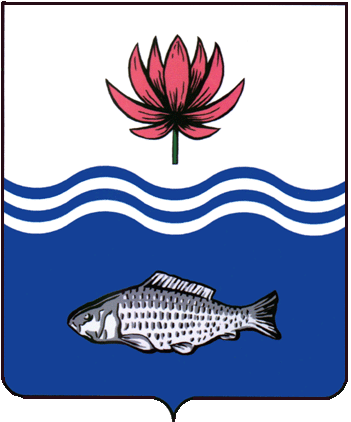 АДМИНИСТРАЦИЯ МО «ВОЛОДАРСКИЙ РАЙОН»АСТРАХАНСКОЙ ОБЛАСТИПОСТАНОВЛЕНИЕО внесении изменений в постановлениеадминистрации МО «Володарский район» от 30.12.2019 г. № 2204 «Об утверждениимуниципальной программы «Безопасность на территорииМО «Володарский район» на 2020-2022 годы»В целях совершенствования механизма взаимодействия органов местного самоуправления МО «Володарский район» с территориальными органами федеральных органов исполнительной властью, общественных объединений и населения района по вопросам профилактики правонарушений и усиления борьбы с преступностью, а также обеспечения безопасности населения от ЧС природного и техногенного характера, руководствуясь федеральными законами: от 07.02.2011 г. № 3-ФЗ «О полиции»; от 06.03.2006 г. № 35-ФЗ «О противодействии терроризму»; от 08.01.1998 г. № 3-ФЗ «О наркотических средствах и психотропных веществах»; от 21.12.1994 г. № 68-ФЗ «О защите населения и территорий от чрезвычайных ситуаций природного и техногенного характера»; от 12.02.1998 г. № 28-ФЗ «О гражданской обороне»; от 25.12.2008 г.  № 273-ФЗ «О противодействии коррупции»; от 23.06.2016 г. № 182-ФЗ «Об основах системы профилактики правонарушений в Российской Федерации«; от 06.10.2003 г. № 131-ФЗ «Об общих принципах организации местного самоуправления в Российской Федерации»; «Стратегии противодействия экстремизму в Российской Федерации до 2025 года», утвержденной Президентом Российской Федерации 28.11.2014 Пр-2753 и другими законами Российской Федерации и Астраханской  области и в соответствии с решением Совета МО «Володарский район» № 64 от 26.12.2019 г. «О бюджете МО «Володарский район» на 2020 и плановый период 2021 и 2022 годов», администрация МО «Володарский район»   ПОСТАНОВЛЯЕТ:1.Приложение №1 к постановлению администрации МО «Володарский район» от 30.12.2019г. № 2204 «Об утверждении муниципальной программы «Безопасность на территории МО «Володарский район» на 2020-2022 годы» изложить в новой редакции.2.Настоящее постановление считать неотъемлемой частью постановления администрации МО «Володарский район» от 30.12.2019г. № 2204 «Об утверждении муниципальной программы «Безопасность на территории МО «Володарский район» на 2020-2022 годы».3.Сектору информационных технологий организационного отдела администрации МО «Володарский район» (Поддубнов) опубликовать настоящее постановление на официальном сайте администрации МО «Володарский район».4.Главному редактору МАУ «Редакция газеты «Заря Каспия» (Шарова) опубликовать настоящее постановление в районной газете «Заря Каспия».5.Настоящее постановление вступает в силу со дня подписания.6.Контроль за исполнением настоящего постановления возложить на первого заместителя главы администрации МО «Володарский район» Курьянова Дмитрия Валерьевича.Глава администрации                                       		Х.Г. Исмуханов                                 Приложение №1 к постановлению администрацииМО «Володарский район» от 11.01.2021 г. № 1  Муниципальная программа«Безопасность на территории муниципального образования «Володарский район» на 2020-2022 годы»Паспортмуниципальной программы «Безопасность на территории муниципального образования «Володарский район» на 2020-2022 годы»1. Общие положения, основания разработки муниципальной программыМуниципальная программа разработана в соответствии с Бюджетным кодексом Российской Федерации, Постановлением администрации МО «Володарский район» от 01.10.2015 № 1467 «Об утверждении Порядка разработки, утверждения, реализации и оценки эффективности муниципальных программ на территории муниципального образования «Володарский район».Объект муниципальной программы - защита жизни, здоровья, прав и свобод граждан, собственности и интересов общества и государства от преступных и иных противоправных посягательств и обеспечения безопасности жизнедеятельности населения и предотвращения чрезвычайных ситуаций природного и техногенного характера.Предмет регулирования - система общественных правоотношений в сфере обеспечения общественной безопасности и правопорядка и обеспечения безопасности населения при ЧС природного и техногенного характера.Направление действия муниципальной программы - совершенствование механизма взаимодействия органов местного самоуправления муниципального образования «Володарский район», территориальных органов федеральных органов исполнительной власти, исполнительных органов государственной власти Астраханской области, общественных объединений и населения МО «Володарский район» по вопросам профилактики правонарушений и усиления борьбы с преступностью, также обеспечения безопасности населения от ЧС природного и техногенного характера.Правовую основу муниципальной  программы составляют:- Конституция Российской Федерации;- Федеральные законы:от 07.02.2011 № 3-ФЗ «О полиции»;от 25.07.2002 № 114-ФЗ «О противодействии экстремистской деятельности»;от 06.03.2006 № 35-ФЗ «О противодействии терроризму»;от 08.01.1998 № 3-ФЗ «О наркотических средствах и психотропных веществах»;от 25.12.2008 № 273-ФЗ «О противодействии коррупции»;от 21.12.1994 г. № 68-ФЗ «О защите населения и территорий от чрезвычайных ситуаций  природного и техногенного характера»; от 12.02.1998 г. № 28-ФЗ «О гражданской обороне»;от 23.06.2016 г. № 182-ФЗ «Об основах системы профилактики правонарушений в Российской Федерации«;- Указы Президента Российской Федерации:от 12.05.2009 N 537 «О стратегии национальной безопасности Российской Федерации до 2020 года»;от 29.06.2018 N 378 «О Национальном плане противодействия коррупции на 2018 - 2020 годы»;от 13.04.2010 № 460 «О Национальной стратегии противодействия коррупции и Национальном плане противодействия коррупции на 2010 - 2011 годы»;Закон Астраханской области от 28.05.2008 № 23/2008-ОЗ «О противодействии коррупции в Астраханской области»- Распоряжение Правительства Российской Федерации от 17.11.2008 N 1662-р;- Постановление администрации МО «Володарский район» № 1467  от 01.10.2015г. «Об утверждении Порядка разработки, утверждения, реализации и оценки эффективности муниципальных программ на территории МО «Володарский район»;Муниципальная программа представляет собой многоуровневую систему мероприятий, направленных на снижение уровня преступности, устранение причин и условий, способствующих совершению преступлений.В ней сформулированы основные цели, принципы и направления деятельности исполнительных органов государственной власти Астраханской области (далее - исполнительные органы государственной власти), правоохранительных органов, органов местного самоуправления муниципального образования МО «Володарский район» (далее - органы местного самоуправления), общественных объединений и населения по профилактике правонарушений, борьбе с преступностью, обеспечению общественной безопасности и охране общественного порядка и предотвращения ЧС природного и техногенного характера.Муниципальная программа предусматривает разработку комплексных программных мероприятий по обеспечению общественной безопасности и усилению борьбы с преступностью и защиты населения от ЧС природного и техногенного характера на территории МО «Володарский район» на среднесрочную перспективу.В муниципальной программе сформулированы основные цели, принципы и направления деятельности исполнительных органов государственной власти, правоохранительных органов, органов местного самоуправления, общественных объединений и населения МО «Володарский район» по профилактике правонарушений и борьбе с преступностью, по обеспечению общественной безопасности и охране общественного порядка и защиты населения от ЧС природного и техногенного характера Реализация комплексных программ правоохранительной направленности  позволила в определенной степени создать общую систему профилактики правонарушений и борьбы с преступностью и защиты населения от ЧС природного и техногенного характера на территории МО «Володарский район». В ходе реализации программ достигнуты определенные положительные результаты в борьбе с преступностью на территории района.Приоритетным направлением в этой деятельности является разработка мероприятий в рамках отдельной муниципальной программы по обеспечению общественного порядка и противодействию преступности. Основные направления деятельности по профилактике правонарушений, противодействию терроризму и экстремизму, выработке комплекса мер по противодействию злоупотреблению наркотикам, противодействию коррупции будут отражены в соответствующих подпрограммах. Это позволит решить отдельные социальные проблемы профилактики правонарушений и борьбы с преступностью, обеспечить систему мер воздействия на преступность и взять под контроль развитие криминальных процессов. Практика борьбы с преступностью на сегодняшний день имеет межведомственный характер и требует консолидации усилий всех субъектов профилактической деятельности, что закрепляется в соответствующих приложениях к муниципальной программе.Среди наиболее важных направлений деятельности органов местного самоуправления отдельного внимания заслуживает мероприятия по предотвращению чрезвычайных ситуаций и обеспечение безопасности населения. На территории  МО «Володарский район» расположен 1 химически-опасный объект, имеющий АХОВ. В зоне возможного заражения при авариях с выбросом  АХОВ  проживает около 20 % населения Володарского района.Глубина возможной зоны заражения  при авариях с АХОВ может достигать до 3,28 км от каждого объекта, а максимальная площадь зоны 2,82 кв.км., при этом в зоне возможного поражения может оказаться до 9964  человек.Во время весеннего половодья, при максимальных сбросовых режимах с Волжского  гидроузла в объеме 34 м3/сутки и более, объеме половодья 150 км3 реально возникает угроза затопления большой территории Волго-Ахтубинской поймы области. В зоне затопления может оказаться 67 населенных пункта с общим числом населения более 43,8 тыс. человек. Общая площадь  затопления территории района, по максимальному горизонту воды 1979 года, во время пропуска весеннего половодья может составить 3,2 тыс. км2, что потребует эвакуации населения, скота и материальных ценностей в незатапливаемые места. Таким образом, предотвращение чрезвычайной ситуации и обеспечение безопасности жизнедеятельности населения подразумевает решение комплекса многогранных и сложных взаимосвязанных задач различного характера. Действующее законодательство, конкретизирует эти задачи и относит к полномочиям органов местного самоуправления.2. Цель, задачи, индикаторы и показателимуниципальной программы, перечень подпрограммОсновная цель муниципальной программы - повышение качества и результативности противодействия преступности и укрепление правопорядка, а также защиты населения от ЧС природного и техногенного характера на территории                                МО «Володарский район».Для достижения этой цели необходимо решение задачи повышения эффективности охраны общественного порядка и обеспечения общественной безопасности и  защиты населения от ЧС природного и техногенного характера на территории МО «Володарский район».Основным индикатором (показателем) достижения цели и решения задачи муниципальной программы является сохранение на высоком уровне доли граждан, считающих работу органов внутренних дел удовлетворительной (65%).Для обеспечения системного подхода к решению поставленной задачи разработаны пять подпрограмм, включающие в себя систему мероприятий:- «Предупреждение и ликвидация последствий чрезвычайных ситуаций, реализация мер пожарной безопасности на территории муниципального образования «Володарский  район» на 2020-2022 годы»;- «Профилактика правонарушений и усиление борьбы с преступностью на территории муниципального образования «Володарский  район» на 2020-2022 годы»;- «Комплексные меры противодействия злоупотреблению наркотиками и их незаконному обороту на территории муниципального образования «Володарский район» на 2020-2022 годы»;- «Профилактика экстремизма и терроризма на территории муниципального образования «Володарский район» на 2020-2022 годы»;- «Противодействие коррупции на территории муниципального образования «Володарский район» на 2020-2022 годы».3. Ожидаемые результаты реализации муниципальной  программыРеализация муниципальной программы позволит:-оценить степень оздоровления криминогенной обстановки на территории         МО «Володарский район»;-определить для субъектов профилактики дополнительные направления деятельности по предупреждению правонарушений;-оценить уровень доверия населения к правоохранительным органам и органам местного самоуправления в сфере обеспечения общественной безопасности;-обеспечить выполнение мероприятий по предупреждению ЧС, а также максимально возможное снижение размеров ущерба и потерь;-производить планирование и осуществление мероприятий по защите населения и территорий от ЧС с учетом экономических, природных и иных характеристик, особенностей территорий и степени реальной опасности их возникновения;-обеспечение объема и содержания мероприятий по защите населения и территорий от ЧС исходя из принципа достаточности и максимально возможного использования имеющихся сил и средств, включая силы и средства ГО;-повышение уровня безопасности людей, в том числе детей, на водных объектах; Кроме того, в результате реализации муниципальной программы ожидается:-увеличение доли граждан, уверенных в защищенности своих личных и имущественных интересов, с 50 до 65% от общего числа опрошенных;-снижение доли тяжких и особо тяжких зарегистрированных преступлений от общего количества зарегистрированных преступлений с 7,9 до 7,5%;-снижение доли тяжких и особо тяжких зарегистрированных преступлений, совершенных на улицах и в общественных местах, от общего количества зарегистрированных преступлений, совершенных на улицах и в общественных местах, с 5,7 до 5,0%.2.2. Подпрограмма «Профилактика правонарушений и усиление борьбы с преступностью на территории муниципального образования «Володарский  район» на 2020-2022 годы»Характеристика сферы реализации подпрограммы, описание основных проблем в указанной сфере и прогноз ее развитияПо итогам 10 месяцев 2019 года уровень преступности на территории МО «Володарский район» остается самым высоким среди регионов Южного федерального округа. Количество зарегистрированных тяжких и особо тяжких преступлений выросло почти в 2 раза – 69 (АППГ- 37). Возросло на 48,6 % число преступлений, совершенных в общественных местах – 52 преступления (АППГ – 35).Таким образом, принимаемые меры пока еще остаются малоэффективными. В связи с этим следует продолжить реализацию положительно себя зарекомендовавших мероприятий профилактической направленности, которые позволят в будущем не только сохранить достигнутые позиции, но и двигаться дальше. Решение вопросов обеспечения общественного порядка видится в разработке аналогичной подпрограммы в рамках муниципальной программы.Следует отметить, что коренного перелома в решении вопросов борьбы с преступностью и профилактики правонарушений можно добиться лишь при использовании комплексного программно-целевого подхода, который сможет:- привлечь к решению проблемы исполнительные органы государственной власти и органы местного самоуправления и сконцентрировать необходимые ресурсы;- сформировать нормативные правовые основы реализации механизма запланированных мероприятий.Реализация мероприятий подпрограммы позволит обеспечить комплексное урегулирование наиболее проблемных вопросов на основе:- определения целей, задач, состава и структуры мероприятий и запланированных результатов;- концентрации ресурсов на реализации мероприятий, соответствующих приоритетным целям и задачам в сфере обеспечения правопорядка.Однако решение этой важнейшей социальной задачи только правоохранительными методами невозможно. Требуется деятельное участие всех сил общества. Поэтому продолжение профилактической работы следует координировать со службами социальной защиты, здравоохранения, культуры и образования, религиозными конфессиями и иными общественными организациями.Цели, задачи и показатели (индикаторы) достижения целей и решения задач, описание основных ожидаемых конечных результатов подпрограммы           Основными целями подпрограммы  являются:- обеспечение защиты прав, свобод и законных интересов личности, общества и государства на территории МО «Володарский район»;- снижение уровня преступности, противодействие причинам и условиям совершения правонарушений на территории МО «Володарский район».Для достижения этих целей  необходимо решение следующих задач:- активизация межведомственного взаимодействия государственных, правоохранительных,  контрольно-надзорных и муниципальных органов в обеспечении общественной безопасности и противодействия преступности на территории МО «Володарский район»;- создание условий для снижения уровня общей преступности и повышение раскрываемости преступлений, в том числе тяжкой и особо тяжкой категорий, на территории МО «Володарский район».Основными показателями (индикаторами) достижения целей и решения задач подпрограммы  являются:- снижение уровня преступности на 10 тысяч населения с 98 до 90 преступлений;- рост общей раскрываемости преступлений с 86,5 до 88,5%;- снижение остатка нераскрытых преступлений с 13,6% до 5%;- рост количества проведенных совместных мероприятий по профилактике правонарушений, имеющих положительные результаты, с 37 до 50.2.5. Подпрограмма«Комплексные меры противодействия злоупотреблению наркотиками и их незаконному обороту на территории муниципального образования «Володарский  район» на 2020-2022 годы»Характеристика сферы реализации подпрограммы, описание основныхпроблем в указанной сфере и прогноз ее развитияПодпрограмма предусматривает осуществление комплекса мероприятий, направленных на обеспечение системного подхода к осуществлению противодействия распространению наркомании, развития межведомственного взаимодействия, борьбы с незаконным оборотом наркотиков, совершенствования форм и методов профилактики наркомании, активизации антинаркотической пропаганды и антинаркотического просвещения. В подпрограмму включены положения принципиального характера, требующие межведомственного подхода.Необходимость подготовки и реализации подпрограммы обусловлена тем, что на территории муниципального образования «Володарский район» Астраханской области, как и в целом по России, сохраняются негативные тенденции в сфере незаконного оборота и потребления в немедицинских целях наркотических средств, психотропных и сильнодействующих веществ (далее - наркотики), что представляет угрозу здоровью населения, экономике Володарского  района,  правопорядку и общественной безопасности. Остается злободневной проблема вовлечения населения района, особенно подростков и молодежи, в потребление наркотических средств и психотропных веществ. В целях снижения уровня заболеваемости наркоманией, повышения эффективности борьбы с преступлениями и правонарушениями, связанными с незаконным оборотом наркотиков, и внедрения новых методов профилактической антинаркотической работы необходим системный подход. Мероприятия подпрограммы предусматривают проведение массовых акций, направленных на формирование здорового образа жизни и негативного отношения к употреблению наркотиков у детей, подростков и молодежи, а также обеспечение их занятости в каникулярный период. Значимость и актуальность организации противодействия злоупотреблению наркотиками и их незаконному обороту требуют сбалансированного решения вопросов, связанных, с одной стороны, с сохранением и развитием имеющегося потенциала профилактической деятельности и, с другой стороны, с выбором и поддержкой инновационных направлений, обеспечивающих позитивные изменения в наркоситуации на территории района. В силу многогранности решаемой проблемы возникает необходимость координации действий территориальных органов федеральных органов исполнительной власти, областных органов исполнительной власти, органов местного самоуправления муниципальных образований, общественных организаций, что обуславливает необходимость применения программно-целевого метода, реализация которого  строится по двум основным направлениям:- сокращение предложения наркотиков путем целенаправленного пресечения их нелегального оборота, снижения доступности для населения в целях немедицинского потребления;- сокращение спроса на наркотики путем совершенствования системы профилактической, лечебной и реабилитационной работы.В 2019 году  реализация программных мероприятий привела к некоторому улучшению наркоситуации в районе. Благодаря принятым мерам продолжилось снижение общего количества потребителей наркотиков, состоящих на учете в наркологическом  кабинете ГБУЗ АО «Володарская РБ». По итогам 10 месяцев 2019 года на учете в наркологической службе состоят 77 человек с установленным диагнозом "Пагубное употребление наркотических веществ".   Количество больных снизилось по сравнению с аналогичным периодом прошлого года на 19 человек. Вместе с тем проблема незаконного оборота и злоупотребления наркотическими средствами и психотропными веществами (далее - наркотики) характеризуется сохраняющейся в настоящее время масштабностью и остротой распространения наркомании на территории.Распространению наркотиков способствует и имеющаяся в Астраханской области природная сырьевая база для изготовления наркотиков естественного происхождения. Прежде всего это дикорастущая конопля. В результате принятых мер в 2019 году на территории Володарского района уничтожено дикорастущих наркосодержащих растений на площади 58 га. Наркомания является криминогенным фактором. За 10 месяцев 2019 года правоохранительными органами района  зарегистрировано 25 (АППГ – 35) преступлений, связанных с незаконным оборотом наркотиков. К уголовной ответственности за совершение преступлений в сфере незаконного оборота наркотиков привлечено 24 человек. Привлечено к административной ответственности за нарушение законодательства в сфере оборота наркотических средств и психотропных веществ – 69 человека (АППГ-72). Указанные обстоятельства обуславливают необходимость усиления антинаркотической деятельности с целевыми группами населения и обеспечения контроля за ее результативностью. Необходимо усиление работы по снижению спроса на наркотики, устранению условий, способствующих их распространению. В этих условиях требуется наращивание усилий по реализации комплексных, взаимосвязанных, адекватных и эффективных мер противодействия злоупотреблению наркотиками и их незаконному обороту.Цели, задачи и показатели эффективности достижения целей и решения задач, описание основных ожидаемых конечных результатов подпрограммыЦелью подпрограммы  является снижение спроса на наркотики на территории муниципального образования «Володарский район».Достижение цели предлагается осуществить за счет реализации следующих задач:-повышения уровня межведомственного взаимодействия, направленного на усиление профилактики наркомании на территории МО «Володарский район»;-совершенствования кадрового потенциала органов местного самоуправления, осуществляющих деятельность в сфере профилактики наркомании;-пропаганды антинаркотического мировоззрения у населения Володарского района;-формирования у подростков и молодежи культуры здоровья, мотивации к ведению здорового образа жизни, создания условий для участия граждан в волонтерском молодежном антинаркотическом движении на территории МО «Володарский район»;- совершенствовании медицинской и социальной реабилитации потребителей наркотических средств на территории МО «Володарский район».Показатели (индикаторы) достижения целей и решения задач и основные ожидаемые конечные результаты подпрограммы:-снижение количества лиц, употребляющих наркотики, зарегистрированных на территории МО «Володарский район», на 1,3% к уровню предыдущего года;-рост числа проведенных антинаркотических профилактических мероприятий к предыдущему году на 5%;-увеличение доли сотрудников органов местного самоуправления                                   МО «Володарский район», прошедших обучение в сфере профилактики наркомании, от общего числа сотрудников с 20 до 30 человек;-охват населения проинформированного о вреде употребления наркотиков, с 50 до 63%;-рост количества граждан, участвующих в волонтерском молодежном антинаркотическом движении, на 5%;-рост удельного веса больных с диагнозом «наркомания», находящихся в ремиссии свыше двух лет, от общего количества больных с диагнозом «наркомания», до 9,5%.Раздел 2.3 Подпрограмма «Профилактика  экстремизма и терроризма на территории муниципального образования «Володарский район»Паспорт  подпрограммы «Профилактика экстремизма и терроризма на территории муниципального образования «Володарский район» на 2020-2022 годы»Характеристика сферы  реализации подпрограммы, описание основных проблем в указанной сфере и прогноз ее развитияПодпрограмма  предусматривает продолжение реализации программных мероприятий по профилактике экстремизма и терроризма на территории                             МО «Володарский район», ранее предусмотренных  подпрограммой «Профилактика экстремизма и терроризма на территории муниципального образования «Володарский район» на 2019-2021 годы» муниципальной программы «Безопасность на территории муниципального образования «Володарский район» на 2019-2021 годы», утвержденной постановлением администрации МО «Володарский район» от 27.02.2019 г. № 315.Реализация мероприятий указанной муниципальной программы позволила продолжить совершенствование мер борьбы с указанными видами преступлений, обеспечить организацию исполнения программными методами на территории                   МО «Володарский район» мероприятий Комплексного плана противодействия идеологии терроризма в Российской Федерации на 2019 - 2023 годы, утвержденного Президентом Российской Федерации 28 декабря 2018 года № Пр-2665.С учетом реализации указанных мероприятий при координирующей роли антитеррористической комиссии при главе МО «Володарский район» удалось не допустить актов терроризма и экстремизма на территории МО «Володарский район», в значительной степени способствовать повышению готовности сил и средств по противодействию терроризму и экстремизму, предупреждению и пресечению террористических (экстремистских) акций. Однако, несмотря на принимаемые меры, кардинального снижения угрозы совершения экстремистских акций и террористических актов на территории МО «Володарский район» не наблюдается. Зачастую угрозы в данной сфере формируются не только и не столько под влиянием процессов, происходящих на территории МО «Володарский район» и Астраханской области, сколько в результате негативных тенденций, характерных для Российской Федерации в целом.Решить вопрос одними только правоохранительными мерами невозможно.Необходимо постоянно использовать другие возможности.Основной задачей эффективного противодействия возможным акциям экстремизма и терроризма на территории МО «Володарский район» является создание и поддержание комплексной системы мер по профилактике и предупреждению экстремистских и террористических проявлений, своевременному выявлению и пресечению действий деструктивных сил и радикально настроенных граждан, локализации актов экстремизма и терроризма, минимизации их последствий. Второе немаловажное звено системы - поддержание готовности сил и средств к своевременному выявлению, предупреждению и пресечению указанных противоправных действий, включая соответствующие структуры правоохранительных органов, органов местного самоуправления муниципального образования «Володарский район», хозяйствующих субъектов. Важным направлением остается мотивация деятельности граждан, институтов гражданского общества к участию в предупреждении (пресечении) экстремистских и террористических проявлений, формирование позитивного отношения и создание условий для содействия граждан проведению мероприятий антиэкстремистской и антитеррористической направленности. Основным средством в указанной деятельности является контрпропаганда идеологий терроризма и экстремизма, формирование обществом и неприятия самих идей решения конфликтных вопросов террористическими и экстремистскими методами.Выполнение предлагаемых подпрограммных мероприятий возможно только при объединении усилий органов местного самоуправления муниципального образования «Володарский район», территориальных органов федеральных органов исполнительной власти, осуществляющих свою деятельность на территории МО «Володарский район», общественных объединений, организаций и населения Володарского района.Действия подпрограммы направлены на совершенствование механизма межведомственного взаимодействия по вопросам профилактики экстремизма и терроризма и запланированные подпрограммные мероприятия будет осуществляться по двум основным направлениям:- осуществление профилактического воздействия на факторы, определяющие ситуацию в сфере противодействия терроризму и экстремизму на территории МО «Володарский район», минимизация угроз возникновения террористических и экстремистских проявлений;- обеспечение готовности к предупреждению и пресечению актов терроризма и экстремизма, минимизации (ликвидации) их последствий, совершенствование взаимодействия сил и средств органов местного самоуправления, исполнительных органов государственной власти, территориальных органов федеральных органов исполнительной власти для организации ситуационного реагирования на возможные террористические проявления, а также минимизации и ликвидации их последствий.Цели, задачи и показатели (индикаторы) достижения целей и решения задач,описание основных ожидаемых конечных результатов подпрограммыОсновными целями подпрограммы  являются:1.Создание и поддержание условий, затрудняющих проведение экстремистских и террористических акций на территории МО «Володарский район»;2.Противодействие распространению идеологии терроризма и экстремизма, активизация работы по информационно-пропагандистскому обеспечению антиэкстремистских и антитеррористических мероприятий на территории МО «Володарский район».Для достижения этих целей необходимо решение следующих задач.Задачи для достижения цели № 1:-совершенствование нормативно-правовых основ профилактики экстремизма и терроризма на территории МО «Володарский район»;-обеспечение безопасности граждан и антитеррористической защищенности потенциальных объектов террористических посягательств, в том числе критически важных объектов инфраструктуры и жизнеобеспечения, а также мест массового пребывания людей на территории МО «Володарский район»;-совершенствование взаимодействия сил и средств территориальных органов федеральных органов исполнительной власти, исполнительных органов государственной власти и органов местного самоуправления для организации ситуационного реагирования на возможные экстремистские и террористические проявления, а также минимизации и ликвидации их последствий.Задачи для достижения цели № 2:-стимулирование (мотивация) деятельности личности, институтов гражданского общества к участию в предупреждении (пресечении) экстремистских и террористических проявлений на территории МО «Володарский район»;-контрпропаганда экстремизма и терроризма на территории МО «Володарский район»В результате исполнения намеченных мероприятий ожидается достижение следующих показателей:-недопущение увеличения доли зарегистрированных преступлений террористического и экстремистского характера свыше 0.1% от общего числа преступлений за весь период реализации Программы;-количество действующих на территории МО «Володарский район» нормативных правовых актов и правовых актов ненормативного характера (до 2) антитеррористической и антиэкстремистской направленности;-увеличение доли объектов и территорий, обеспеченных контролем за безопасностью, от общего количества критически важных объектов с 50 до 60%;-увеличение доли готовности сил и средств к предупреждению и пресечению террористических актов и проявлений экстремизма, минимизации и ликвидации их последствий с 95 до 100%;-недопущение увеличения доли участников в террористических и экстремистских проявлениях на территории МО «Володарский район» (не более 0.1%);-сохранение доли населения, охваченного стимулирующими мероприятиями от запланированных (100%);-сохранение доли реализованных мероприятий к общему количеству запланированных контрольно-пропагандистских мероприятий (100%).Раздел 2.4. Подпрограмма «Противодействие коррупции на территории муниципального образования «Володарский район» на 2020-2022 годы»Паспорт  подпрограммы «Противодействие коррупции на территории муниципального образования «Володарский район» на 2020-2022 годы»Характеристика сферы реализации подпрограммы,описание основных проблем в указанной сфере и прогноз ее развитияПодпрограмма предусматривает продолжение реализации программных мероприятий по противодействие коррупции на территории муниципального образования «Володарский район», ранее предусмотренных подпрограммой «Противодействие коррупции на территории муниципального образования «Володарский район» на 2019-2021 годы» муниципальной программы «Безопасность на территории муниципального образования «Володарский район» на 2019-2021 годы», утвержденной постановлением администрации МО «Володарский район» от 27.02.2019 г. № 315.Реализация мероприятий указанной муниципальной программы позволила продолжить совершенствование мер борьбы с указанными видами правонарушений, обеспечить организацию исполнения программными методами на территории                        МО «Володарский район» мероприятий предусмотренных Национальным планом противодействия коррупции на 2018 - 2020 годы, утвержденным Указом Президента Российской Федерации от 29.06.2018 N 378, Национальной стратегии противодействия коррупции, утвержденной Указом Президента Российской Федерации от 13.04.2010 № 460, Федерального закона от 25.12.2008 № 273-Ф3 «О противодействии коррупции», Закона Астраханской области от 28.05.2008 № 23/2008-03 «О противодействии коррупции в Астраханской области».Одним из эффективных механизмов противодействия коррупции является формирование и проведение антикоррупционной политики в органах местного самоуправления МО «Володарский район».Практика свидетельствует, что противодействие коррупции не может сводиться только к привлечению к ответственности лиц, виновных в коррупционных нарушениях, необходимо развитие системы правовых, экономических, образовательных, воспитательных, организационных и иных мер, направленных на предупреждение коррупции, устранение причин ее порождающих. Несмотря на то, что органы местного самоуправления самостоятельны в решении вопросов противодействия коррупции, организация работы по данному направлению осуществляется комплексно на всех уровнях власти в рамках единой антикоррупционной политики.Несмотря на ранее принятые меры, есть вероятность, что коррупция затруднит нормальное функционирование общественных механизмов, вызывая у населения серьёзную тревогу и недоверие к органам местного самоуправления, создавая негативный имидж района, снижая его социальную и инвестиционную привлекательность. Одной из нерешенных проблем остается низкий уровень правовой грамотности населения, отсутствие механизмов вовлечения граждан в сферу активной антикоррупционной деятельности.Данные обстоятельства обуславливают необходимость развития программных методов, что позволит дальнейшее обеспечение комплексности и последовательности проведения антикоррупционных мер, оценку их эффективности и контроль за результатами, будет способствовать совершенствованию системы противодействия коррупции на территории МО «Володарский район», повышению эффективности деятельности органов местного самоуправления.Цели, задачи и показатели (индикаторы) достижения целей и решения задач,описание основных ожидаемых конечных результатов подпрограммыЦелью подпрограммы является создание эффективной системы противодействия (профилактики) коррупции на территории муниципального образования «Володарский район».Для достижения поставленной цели необходимо решение следующих задач:-нормативно-правовое и организационное обеспечение антикоррупционной деятельности;-совершенствование системы проведения антикоррупционной экспертизы муниципальных нормативных правовых актов и их проектов;-совершенствование механизма контроля за соблюдением ограничений и запретов, связанных с прохождением муниципальной службы;-противодействие коррупции в сфере закупок товаров, работ, услуг для обеспечения муниципальных нужд;-организация антикоррупционного образования и пропаганды, формирование нетерпимого отношения к коррупции;-обеспечение публичности, открытости и доступности для населения деятельности органов местного самоуправления, укрепление их связи с гражданским обществом, стимулирование антикоррупционной активности общественности.-противодействие коррупции в сферах, где наиболее высоки коррупционные риски (земельные и имущественные отношения, предпринимательская деятельность).В результате исполнения намеченных мероприятий ожидается достижение следующих показателей:-снижение уровня коррупционных рисков при решении вопросов местного значения и исполнения отдельных государственных полномочий, предоставлении муниципальных услуг, повышение их качества и доступности;-усовершенствование правовой базы по противодействию коррупции, повышение качества муниципальных правовых актов за счет проведения антикоррупционной экспертизы;-создание условий для обеспечения открытости, здоровой конкуренции и объективности при размещении заказов на закупки товаров, выполнение работ и оказании услуг для обеспечения муниципальных нужд;-привлечение к осуществлению антикоррупционного контроля за деятельностью    органов местного    самоуправления     МО   «Володарский	   район» представителей общественности;-повышение профессионального уровня муниципальных служащих в вопросах противодействия коррупции;-повышение правовой культуры населения МО «Володарский район» и уровня доверия граждан к органам местного самоуправления.Раздел 2.1. Подпрограмма«Предупреждение и ликвидация последствий чрезвычайных ситуаций, реализации мер пожарной безопасности на  территории муниципального образования «Володарский район» на 2020-2022 годы»Паспорт  подпрограммы«Предупреждение и ликвидация последствий чрезвычайных ситуаций, реализации мер пожарной безопасности на территории муниципального образования «Володарский район»1.  Характеристика и текущие вопросыобеспечения безопасности населения района.Среди наиболее важных направлений деятельности органов местного самоуправления отдельного внимания заслуживает мероприятия по предотвращению чрезвычайных ситуаций и обеспечение безопасности населения. На территории  МО «Володарский район» расположен 1 химически-опасный объект, имеющих АХОВ. В зоне возможного заражения при авариях с выбросом  АХОВ  проживает около 20 % населения Володарского района.Глубина возможной зоны заражения  при авариях с АХОВ может достигать до 3,28 км от каждого объекта, а максимальная площадь зоны 2,82 кв.км., при этом в зоне возможного поражения может оказаться до 9964  человек.Во время весеннего половодья , при максимальных сбросовых режимах с Волжского  гидроузла в объеме 34 м3/сутки и более, объеме половодья 150 км3 реально возникает угроза затопления большой территории Волго-Ахтубинской поймы области. В зоне затопления может оказаться 67 населенных пункта с общим числом населения более 43,8 тыс.  человек. Общая площадь  затопления территории района, по максимальному горизонту воды 1979 года, во время пропуска весеннего половодья может составить 3,2 тыс. км2, что потребует эвакуации населения, скота и материальных ценностей в незатапливаемые места. Таким образом, предотвращение чрезвычайной ситуации и обеспечение безопасности жизнедеятельности населения подразумевает решение комплекса многогранных и сложных взаимосвязанных задач различного характера. Действующее законодательство, конкретизирует эти задачи и относит к полномочиям органов местного самоуправления.Постоянное осуществление системами программных мероприятий должно привести к обеспечению устойчивого функционирования объектов экономики и жизнеобеспечения, повышению эффективности защиты населения, материальных и культурных ценностей в чрезвычайных ситуациях, обусловленных циклическими источниками чрезвычайных ситуаций, а также усовершенствовать работу РЗ ТП РСЧС района и улучшить положение по совершенствованию систем прогнозирования и раннего  предупреждения чрезвычайных ситуаций. Подпрограмма направлена на выполнение задач:В области предупреждения и ликвидации ЧС:-обеспечение готовности органов управления, сил и средств к действиям  по предупреждению и ликвидации ЧС;-сбор, обработка, обмен и выдача информации в области защиты населения и территорий от ЧС;-прогнозирование и оценку социально-экономических последствий ЧС;-создание резервов финансовых материальных ресурсов для ликвидации ЧС;-ликвидация ЧС;-осуществление мероприятий по социальной защите пострадавшего населения и территорий.В области ГО:-подготовка и обучение населения в области ГО;-оповещение населения об опасностях, возникающих при ведении военных действий или вследствие этих действий, а также при ликвидации ЧС;-эвакуация населения, материальных и культурных ценностей;-проведение аварийно-спасательных работ;-первоочередное обеспечение населения, пострадавшего при ведении военных действий или вследствие этих действий;-борьба с пожарами, возникающими при ведении боевых действий или вследствие этих действий;-организация и проведение мероприятий ГО;-осуществление мер по поддержанию сил и средств ГО в состоянии постоянной готовности;-планирование мероприятий по подготовке к эвакуации населения, материальных и культурных ценностей.2. Основные цели и задачи подпрограммыОсновной целью подпрограммы является обеспечение необходимых условий для безопасности жизнедеятельности населения, сокращения материальных потерь от ЧС, повышение качества подготовки населения в области ГО, выполнение мероприятий по безопасности людей на водных объектах.Достижение поставленной цели обеспечивается решением следующих задач:-выполнение мероприятий по предупреждению и ликвидации ЧС на территории муниципального района;-обучение и подготовка населения в области ГО и ЧС;-выполнение мер безопасности на водных объектов и обучение поведения населения на водных объектах;-повышение ответственности должностных лиц органов самоуправления и организаций за выполнение мероприятий по обеспечению безопасности жизнедеятельности населения;-создание систем экстренного оповещения населения на случай ЧС природного и техногенного характера.Верно:от 11.01.2021 г.N 1Наименованиемуниципальной программы «Безопасность на территории муниципального образования «Володарский район» (далее – муниципальная программа) «Безопасность на территории муниципального образования «Володарский район» (далее – муниципальная программа) «Безопасность на территории муниципального образования «Володарский район» (далее – муниципальная программа) «Безопасность на территории муниципального образования «Володарский район» (далее – муниципальная программа)Цели муниципальной программы-повышение качества и результативности противодействия преступности и укрепление правопорядка на территории                         МО «Володарский район»; -защита населения, материальных и культурных ценностей на территории района от опасностей, возникающих, при введении военных действий и вследствие этих действий, предупреждение и ликвидация ЧС природного и техногенного характера;-повышение качества и результативности противодействия преступности и укрепление правопорядка на территории                         МО «Володарский район»; -защита населения, материальных и культурных ценностей на территории района от опасностей, возникающих, при введении военных действий и вследствие этих действий, предупреждение и ликвидация ЧС природного и техногенного характера;-повышение качества и результативности противодействия преступности и укрепление правопорядка на территории                         МО «Володарский район»; -защита населения, материальных и культурных ценностей на территории района от опасностей, возникающих, при введении военных действий и вследствие этих действий, предупреждение и ликвидация ЧС природного и техногенного характера;-повышение качества и результативности противодействия преступности и укрепление правопорядка на территории                         МО «Володарский район»; -защита населения, материальных и культурных ценностей на территории района от опасностей, возникающих, при введении военных действий и вследствие этих действий, предупреждение и ликвидация ЧС природного и техногенного характера;Задачи муниципальной программы-повышение эффективности охраны общественного порядка и обеспечение общественной безопасности на территории                         МО «Володарский район»; -предупреждение и ликвидация последствий чрезвычайных ситуаций природного и техногенного характера;-повышение эффективности охраны общественного порядка и обеспечение общественной безопасности на территории                         МО «Володарский район»; -предупреждение и ликвидация последствий чрезвычайных ситуаций природного и техногенного характера;-повышение эффективности охраны общественного порядка и обеспечение общественной безопасности на территории                         МО «Володарский район»; -предупреждение и ликвидация последствий чрезвычайных ситуаций природного и техногенного характера;-повышение эффективности охраны общественного порядка и обеспечение общественной безопасности на территории                         МО «Володарский район»; -предупреждение и ликвидация последствий чрезвычайных ситуаций природного и техногенного характера;Муниципальный заказчик муниципальной программы-администрация  МО «Володарский район»-администрация  МО «Володарский район»-администрация  МО «Володарский район»-администрация  МО «Володарский район»Координатор муниципальной программыГлава администрации МО «Володарский район»Глава администрации МО «Володарский район»Глава администрации МО «Володарский район»Глава администрации МО «Володарский район»Сроки реализации  муниципальной программы2020-2022 годы2020-2022 годы2020-2022 годы2020-2022 годыПеречень подпрограмм 1 подпрограмма «Предупреждение и ликвидация последствий чрезвычайных ситуаций, реализация мер пожарной безопасности на территории муниципального образования «Володарский  район» на 2020-2022 годы;2 подпрограмма «Профилактика правонарушений и усиление борьбы с преступностью на территории муниципального образования «Володарский  район» на 2020-2022 годы»;3 подпрограмма «Комплексные меры противодействия злоупотреблению наркотиками и их незаконному обороту на территории муниципального образования «Володарский  район» на 2020-2022 годы;4 подпрограмма «Профилактика экстремизма и терроризма на территории муниципального образования «Володарский район» на  2020-2022 годы»;5 подпрограмма «Противодействие коррупции на территории муниципального образования «Володарский район» на 2020-2022 годы»1 подпрограмма «Предупреждение и ликвидация последствий чрезвычайных ситуаций, реализация мер пожарной безопасности на территории муниципального образования «Володарский  район» на 2020-2022 годы;2 подпрограмма «Профилактика правонарушений и усиление борьбы с преступностью на территории муниципального образования «Володарский  район» на 2020-2022 годы»;3 подпрограмма «Комплексные меры противодействия злоупотреблению наркотиками и их незаконному обороту на территории муниципального образования «Володарский  район» на 2020-2022 годы;4 подпрограмма «Профилактика экстремизма и терроризма на территории муниципального образования «Володарский район» на  2020-2022 годы»;5 подпрограмма «Противодействие коррупции на территории муниципального образования «Володарский район» на 2020-2022 годы»1 подпрограмма «Предупреждение и ликвидация последствий чрезвычайных ситуаций, реализация мер пожарной безопасности на территории муниципального образования «Володарский  район» на 2020-2022 годы;2 подпрограмма «Профилактика правонарушений и усиление борьбы с преступностью на территории муниципального образования «Володарский  район» на 2020-2022 годы»;3 подпрограмма «Комплексные меры противодействия злоупотреблению наркотиками и их незаконному обороту на территории муниципального образования «Володарский  район» на 2020-2022 годы;4 подпрограмма «Профилактика экстремизма и терроризма на территории муниципального образования «Володарский район» на  2020-2022 годы»;5 подпрограмма «Противодействие коррупции на территории муниципального образования «Володарский район» на 2020-2022 годы»1 подпрограмма «Предупреждение и ликвидация последствий чрезвычайных ситуаций, реализация мер пожарной безопасности на территории муниципального образования «Володарский  район» на 2020-2022 годы;2 подпрограмма «Профилактика правонарушений и усиление борьбы с преступностью на территории муниципального образования «Володарский  район» на 2020-2022 годы»;3 подпрограмма «Комплексные меры противодействия злоупотреблению наркотиками и их незаконному обороту на территории муниципального образования «Володарский  район» на 2020-2022 годы;4 подпрограмма «Профилактика экстремизма и терроризма на территории муниципального образования «Володарский район» на  2020-2022 годы»;5 подпрограмма «Противодействие коррупции на территории муниципального образования «Володарский район» на 2020-2022 годы»Источники финансирования муниципальной программы, в т.ч. числе по годам:Расходы (тыс.руб.)Расходы (тыс.руб.)Расходы (тыс.руб.)Расходы (тыс.руб.)Источники финансирования муниципальной программы, в т.ч. числе по годам:Всего2020 год2021 год2022 годИсточники финансирования муниципальной программы, в т.ч. числе по годам:3324,49798,491263,001263,00Средства районного бюджета3324,49         798,491263,001263,00Средства  бюджета Астраханской области0,000,00 0,00 0,00 Другие источники0,000,000,00 0,00 Планируемые результаты реализации муниципальной программыПрактическими результатами реализации программных мероприятий должны стать:- увеличение доли граждан, уверенных в защищенности своих личных и имущественных интересов, от общего числа опрошенных с 50 до 60%;- снижение доли тяжких и особо тяжких зарегистрированных преступлений от общего количества зарегистрированных преступлений с 7,9 до 7,5%;- снижение доли тяжких и особо тяжких зарегистрированных преступлений, совершенных на улицах и в общественных местах, от общего количества зарегистрированных преступлений на улицах и в общественных местах с 5,7 до 5,0%; - снижение  материального ущерба от ЧС, повышение уровня защиты населения от ЧС природного и техногенного характера;Практическими результатами реализации программных мероприятий должны стать:- увеличение доли граждан, уверенных в защищенности своих личных и имущественных интересов, от общего числа опрошенных с 50 до 60%;- снижение доли тяжких и особо тяжких зарегистрированных преступлений от общего количества зарегистрированных преступлений с 7,9 до 7,5%;- снижение доли тяжких и особо тяжких зарегистрированных преступлений, совершенных на улицах и в общественных местах, от общего количества зарегистрированных преступлений на улицах и в общественных местах с 5,7 до 5,0%; - снижение  материального ущерба от ЧС, повышение уровня защиты населения от ЧС природного и техногенного характера;Практическими результатами реализации программных мероприятий должны стать:- увеличение доли граждан, уверенных в защищенности своих личных и имущественных интересов, от общего числа опрошенных с 50 до 60%;- снижение доли тяжких и особо тяжких зарегистрированных преступлений от общего количества зарегистрированных преступлений с 7,9 до 7,5%;- снижение доли тяжких и особо тяжких зарегистрированных преступлений, совершенных на улицах и в общественных местах, от общего количества зарегистрированных преступлений на улицах и в общественных местах с 5,7 до 5,0%; - снижение  материального ущерба от ЧС, повышение уровня защиты населения от ЧС природного и техногенного характера;Практическими результатами реализации программных мероприятий должны стать:- увеличение доли граждан, уверенных в защищенности своих личных и имущественных интересов, от общего числа опрошенных с 50 до 60%;- снижение доли тяжких и особо тяжких зарегистрированных преступлений от общего количества зарегистрированных преступлений с 7,9 до 7,5%;- снижение доли тяжких и особо тяжких зарегистрированных преступлений, совершенных на улицах и в общественных местах, от общего количества зарегистрированных преступлений на улицах и в общественных местах с 5,7 до 5,0%; - снижение  материального ущерба от ЧС, повышение уровня защиты населения от ЧС природного и техногенного характера;Паспорт подпрограммы «Профилактика правонарушений и усиление борьбы с преступностью на территории муниципального образования «Володарский  район» на 2020-2022 годы»Паспорт подпрограммы «Профилактика правонарушений и усиление борьбы с преступностью на территории муниципального образования «Володарский  район» на 2020-2022 годы»Паспорт подпрограммы «Профилактика правонарушений и усиление борьбы с преступностью на территории муниципального образования «Володарский  район» на 2020-2022 годы»Паспорт подпрограммы «Профилактика правонарушений и усиление борьбы с преступностью на территории муниципального образования «Володарский  район» на 2020-2022 годы»Паспорт подпрограммы «Профилактика правонарушений и усиление борьбы с преступностью на территории муниципального образования «Володарский  район» на 2020-2022 годы»Паспорт подпрограммы «Профилактика правонарушений и усиление борьбы с преступностью на территории муниципального образования «Володарский  район» на 2020-2022 годы»Паспорт подпрограммы «Профилактика правонарушений и усиление борьбы с преступностью на территории муниципального образования «Володарский  район» на 2020-2022 годы»Паспорт подпрограммы «Профилактика правонарушений и усиление борьбы с преступностью на территории муниципального образования «Володарский  район» на 2020-2022 годы»Паспорт подпрограммы «Профилактика правонарушений и усиление борьбы с преступностью на территории муниципального образования «Володарский  район» на 2020-2022 годы»Паспорт подпрограммы «Профилактика правонарушений и усиление борьбы с преступностью на территории муниципального образования «Володарский  район» на 2020-2022 годы»Паспорт подпрограммы «Профилактика правонарушений и усиление борьбы с преступностью на территории муниципального образования «Володарский  район» на 2020-2022 годы»Паспорт подпрограммы «Профилактика правонарушений и усиление борьбы с преступностью на территории муниципального образования «Володарский  район» на 2020-2022 годы»Паспорт подпрограммы «Профилактика правонарушений и усиление борьбы с преступностью на территории муниципального образования «Володарский  район» на 2020-2022 годы»Паспорт подпрограммы «Профилактика правонарушений и усиление борьбы с преступностью на территории муниципального образования «Володарский  район» на 2020-2022 годы»Паспорт подпрограммы «Профилактика правонарушений и усиление борьбы с преступностью на территории муниципального образования «Володарский  район» на 2020-2022 годы»Паспорт подпрограммы «Профилактика правонарушений и усиление борьбы с преступностью на территории муниципального образования «Володарский  район» на 2020-2022 годы»Паспорт подпрограммы «Профилактика правонарушений и усиление борьбы с преступностью на территории муниципального образования «Володарский  район» на 2020-2022 годы»Наименование подпрограммыНаименование подпрограммыНаименование подпрограммыНаименование подпрограммыНаименование подпрограммы«Профилактика правонарушений и усиление борьбы с преступностью на территории муниципального образования «Володарский  район» на 2020-2022 годы»«Профилактика правонарушений и усиление борьбы с преступностью на территории муниципального образования «Володарский  район» на 2020-2022 годы»«Профилактика правонарушений и усиление борьбы с преступностью на территории муниципального образования «Володарский  район» на 2020-2022 годы»«Профилактика правонарушений и усиление борьбы с преступностью на территории муниципального образования «Володарский  район» на 2020-2022 годы»«Профилактика правонарушений и усиление борьбы с преступностью на территории муниципального образования «Володарский  район» на 2020-2022 годы»«Профилактика правонарушений и усиление борьбы с преступностью на территории муниципального образования «Володарский  район» на 2020-2022 годы»«Профилактика правонарушений и усиление борьбы с преступностью на территории муниципального образования «Володарский  район» на 2020-2022 годы»«Профилактика правонарушений и усиление борьбы с преступностью на территории муниципального образования «Володарский  район» на 2020-2022 годы»«Профилактика правонарушений и усиление борьбы с преступностью на территории муниципального образования «Володарский  район» на 2020-2022 годы»«Профилактика правонарушений и усиление борьбы с преступностью на территории муниципального образования «Володарский  район» на 2020-2022 годы»«Профилактика правонарушений и усиление борьбы с преступностью на территории муниципального образования «Володарский  район» на 2020-2022 годы»«Профилактика правонарушений и усиление борьбы с преступностью на территории муниципального образования «Володарский  район» на 2020-2022 годы»Цель подпрограммыЦель подпрограммыЦель подпрограммыЦель подпрограммыЦель подпрограммы- обеспечение защиты прав, свобод и законных интересов личности, общества и государства на территории МО «Володарский район»;- снижение уровня преступности, противодействие причинам и условиям совершения правонарушений на территории МО «Володарский район».- обеспечение защиты прав, свобод и законных интересов личности, общества и государства на территории МО «Володарский район»;- снижение уровня преступности, противодействие причинам и условиям совершения правонарушений на территории МО «Володарский район».- обеспечение защиты прав, свобод и законных интересов личности, общества и государства на территории МО «Володарский район»;- снижение уровня преступности, противодействие причинам и условиям совершения правонарушений на территории МО «Володарский район».- обеспечение защиты прав, свобод и законных интересов личности, общества и государства на территории МО «Володарский район»;- снижение уровня преступности, противодействие причинам и условиям совершения правонарушений на территории МО «Володарский район».- обеспечение защиты прав, свобод и законных интересов личности, общества и государства на территории МО «Володарский район»;- снижение уровня преступности, противодействие причинам и условиям совершения правонарушений на территории МО «Володарский район».- обеспечение защиты прав, свобод и законных интересов личности, общества и государства на территории МО «Володарский район»;- снижение уровня преступности, противодействие причинам и условиям совершения правонарушений на территории МО «Володарский район».- обеспечение защиты прав, свобод и законных интересов личности, общества и государства на территории МО «Володарский район»;- снижение уровня преступности, противодействие причинам и условиям совершения правонарушений на территории МО «Володарский район».- обеспечение защиты прав, свобод и законных интересов личности, общества и государства на территории МО «Володарский район»;- снижение уровня преступности, противодействие причинам и условиям совершения правонарушений на территории МО «Володарский район».- обеспечение защиты прав, свобод и законных интересов личности, общества и государства на территории МО «Володарский район»;- снижение уровня преступности, противодействие причинам и условиям совершения правонарушений на территории МО «Володарский район».- обеспечение защиты прав, свобод и законных интересов личности, общества и государства на территории МО «Володарский район»;- снижение уровня преступности, противодействие причинам и условиям совершения правонарушений на территории МО «Володарский район».- обеспечение защиты прав, свобод и законных интересов личности, общества и государства на территории МО «Володарский район»;- снижение уровня преступности, противодействие причинам и условиям совершения правонарушений на территории МО «Володарский район».- обеспечение защиты прав, свобод и законных интересов личности, общества и государства на территории МО «Володарский район»;- снижение уровня преступности, противодействие причинам и условиям совершения правонарушений на территории МО «Володарский район».Муниципальный заказчик подпрограммыМуниципальный заказчик подпрограммыМуниципальный заказчик подпрограммыМуниципальный заказчик подпрограммыМуниципальный заказчик подпрограммыАдминистрация МО «Володарский район»Администрация МО «Володарский район»Администрация МО «Володарский район»Администрация МО «Володарский район»Администрация МО «Володарский район»Администрация МО «Володарский район»Администрация МО «Володарский район»Администрация МО «Володарский район»Администрация МО «Володарский район»Администрация МО «Володарский район»Администрация МО «Володарский район»Администрация МО «Володарский район»Задачи подпрограммыЗадачи подпрограммыЗадачи подпрограммыЗадачи подпрограммыЗадачи подпрограммы- активизация межведомственного взаимодействия государственных, правоохранительных,  контрольно-надзорных и муниципальных органов в обеспечении общественной безопасности и противодействия преступности на территории МО «Володарский район»;- создание условий для снижения уровня общей преступности и повышение раскрываемости преступлений, в том числе тяжкой и особо тяжкой категорий, на территории МО «Володарский район».- активизация межведомственного взаимодействия государственных, правоохранительных,  контрольно-надзорных и муниципальных органов в обеспечении общественной безопасности и противодействия преступности на территории МО «Володарский район»;- создание условий для снижения уровня общей преступности и повышение раскрываемости преступлений, в том числе тяжкой и особо тяжкой категорий, на территории МО «Володарский район».- активизация межведомственного взаимодействия государственных, правоохранительных,  контрольно-надзорных и муниципальных органов в обеспечении общественной безопасности и противодействия преступности на территории МО «Володарский район»;- создание условий для снижения уровня общей преступности и повышение раскрываемости преступлений, в том числе тяжкой и особо тяжкой категорий, на территории МО «Володарский район».- активизация межведомственного взаимодействия государственных, правоохранительных,  контрольно-надзорных и муниципальных органов в обеспечении общественной безопасности и противодействия преступности на территории МО «Володарский район»;- создание условий для снижения уровня общей преступности и повышение раскрываемости преступлений, в том числе тяжкой и особо тяжкой категорий, на территории МО «Володарский район».- активизация межведомственного взаимодействия государственных, правоохранительных,  контрольно-надзорных и муниципальных органов в обеспечении общественной безопасности и противодействия преступности на территории МО «Володарский район»;- создание условий для снижения уровня общей преступности и повышение раскрываемости преступлений, в том числе тяжкой и особо тяжкой категорий, на территории МО «Володарский район».- активизация межведомственного взаимодействия государственных, правоохранительных,  контрольно-надзорных и муниципальных органов в обеспечении общественной безопасности и противодействия преступности на территории МО «Володарский район»;- создание условий для снижения уровня общей преступности и повышение раскрываемости преступлений, в том числе тяжкой и особо тяжкой категорий, на территории МО «Володарский район».- активизация межведомственного взаимодействия государственных, правоохранительных,  контрольно-надзорных и муниципальных органов в обеспечении общественной безопасности и противодействия преступности на территории МО «Володарский район»;- создание условий для снижения уровня общей преступности и повышение раскрываемости преступлений, в том числе тяжкой и особо тяжкой категорий, на территории МО «Володарский район».- активизация межведомственного взаимодействия государственных, правоохранительных,  контрольно-надзорных и муниципальных органов в обеспечении общественной безопасности и противодействия преступности на территории МО «Володарский район»;- создание условий для снижения уровня общей преступности и повышение раскрываемости преступлений, в том числе тяжкой и особо тяжкой категорий, на территории МО «Володарский район».- активизация межведомственного взаимодействия государственных, правоохранительных,  контрольно-надзорных и муниципальных органов в обеспечении общественной безопасности и противодействия преступности на территории МО «Володарский район»;- создание условий для снижения уровня общей преступности и повышение раскрываемости преступлений, в том числе тяжкой и особо тяжкой категорий, на территории МО «Володарский район».- активизация межведомственного взаимодействия государственных, правоохранительных,  контрольно-надзорных и муниципальных органов в обеспечении общественной безопасности и противодействия преступности на территории МО «Володарский район»;- создание условий для снижения уровня общей преступности и повышение раскрываемости преступлений, в том числе тяжкой и особо тяжкой категорий, на территории МО «Володарский район».- активизация межведомственного взаимодействия государственных, правоохранительных,  контрольно-надзорных и муниципальных органов в обеспечении общественной безопасности и противодействия преступности на территории МО «Володарский район»;- создание условий для снижения уровня общей преступности и повышение раскрываемости преступлений, в том числе тяжкой и особо тяжкой категорий, на территории МО «Володарский район».- активизация межведомственного взаимодействия государственных, правоохранительных,  контрольно-надзорных и муниципальных органов в обеспечении общественной безопасности и противодействия преступности на территории МО «Володарский район»;- создание условий для снижения уровня общей преступности и повышение раскрываемости преступлений, в том числе тяжкой и особо тяжкой категорий, на территории МО «Володарский район».Сроки реализации подпрограммыСроки реализации подпрограммыСроки реализации подпрограммыСроки реализации подпрограммыСроки реализации подпрограммы2020-2022 годы2020-2022 годы2020-2022 годы2020-2022 годы2020-2022 годы2020-2022 годы2020-2022 годы2020-2022 годы2020-2022 годы2020-2022 годы2020-2022 годы2020-2022 годыИсточники финансирования подпрограммы по годам реализации и главным распорядителем бюджетных средств, в том числе по годамИсточники финансирования подпрограммы по годам реализации и главным распорядителем бюджетных средств, в том числе по годамИсточники финансирования подпрограммы по годам реализации и главным распорядителем бюджетных средств, в том числе по годамНаименование подпрограммыНаименование подпрограммыГлавный распорядитель бюджетных средствГлавный распорядитель бюджетных средствИсточник финансированияИсточник финансированияИсточник финансированияИсточник финансированияРасходы (тыс.рублей)Расходы (тыс.рублей)Расходы (тыс.рублей)Расходы (тыс.рублей)Расходы (тыс.рублей)Расходы (тыс.рублей)Источники финансирования подпрограммы по годам реализации и главным распорядителем бюджетных средств, в том числе по годамИсточники финансирования подпрограммы по годам реализации и главным распорядителем бюджетных средств, в том числе по годамИсточники финансирования подпрограммы по годам реализации и главным распорядителем бюджетных средств, в том числе по годамНаименование подпрограммыНаименование подпрограммыГлавный распорядитель бюджетных средствГлавный распорядитель бюджетных средствИсточник финансированияИсточник финансированияИсточник финансированияИсточник финансирования2020 год2020 год2021 год2022 год2022 годИтого:Источники финансирования подпрограммы по годам реализации и главным распорядителем бюджетных средств, в том числе по годамИсточники финансирования подпрограммы по годам реализации и главным распорядителем бюджетных средств, в том числе по годамИсточники финансирования подпрограммы по годам реализации и главным распорядителем бюджетных средств, в том числе по годам«Профилактика правонарушений и усиление борьбы с преступностью на территории муниципального образования «Володарский  район» на 2020-2022 годы»«Профилактика правонарушений и усиление борьбы с преступностью на территории муниципального образования «Володарский  район» на 2020-2022 годы»Финансово-экономическое управление администрации МО «Володарский район»Финансово-экономическое управление администрации МО «Володарский район»Всего:                                                      в том числе:Всего:                                                      в том числе:Всего:                                                      в том числе:Всего:                                                      в том числе:46,9046,9020,0020,0020,0086,90Источники финансирования подпрограммы по годам реализации и главным распорядителем бюджетных средств, в том числе по годамИсточники финансирования подпрограммы по годам реализации и главным распорядителем бюджетных средств, в том числе по годамИсточники финансирования подпрограммы по годам реализации и главным распорядителем бюджетных средств, в том числе по годам«Профилактика правонарушений и усиление борьбы с преступностью на территории муниципального образования «Володарский  район» на 2020-2022 годы»«Профилактика правонарушений и усиление борьбы с преступностью на территории муниципального образования «Володарский  район» на 2020-2022 годы»Финансово-экономическое управление администрации МО «Володарский район»Финансово-экономическое управление администрации МО «Володарский район»Бюджет МО «Володарский район»Бюджет МО «Володарский район»Бюджет МО «Володарский район»Бюджет МО «Володарский район»46,9046,9020,0020,0020,0086,90Источники финансирования подпрограммы по годам реализации и главным распорядителем бюджетных средств, в том числе по годамИсточники финансирования подпрограммы по годам реализации и главным распорядителем бюджетных средств, в том числе по годамИсточники финансирования подпрограммы по годам реализации и главным распорядителем бюджетных средств, в том числе по годам«Профилактика правонарушений и усиление борьбы с преступностью на территории муниципального образования «Володарский  район» на 2020-2022 годы»«Профилактика правонарушений и усиление борьбы с преступностью на территории муниципального образования «Володарский  район» на 2020-2022 годы»Финансово-экономическое управление администрации МО «Володарский район»Финансово-экономическое управление администрации МО «Володарский район»Бюджет Астраханской областиБюджет Астраханской областиБюджет Астраханской областиБюджет Астраханской области0,000,000,000,000,000,00Источники финансирования подпрограммы по годам реализации и главным распорядителем бюджетных средств, в том числе по годамИсточники финансирования подпрограммы по годам реализации и главным распорядителем бюджетных средств, в том числе по годамИсточники финансирования подпрограммы по годам реализации и главным распорядителем бюджетных средств, в том числе по годам«Профилактика правонарушений и усиление борьбы с преступностью на территории муниципального образования «Володарский  район» на 2020-2022 годы»«Профилактика правонарушений и усиление борьбы с преступностью на территории муниципального образования «Володарский  район» на 2020-2022 годы»Финансово-экономическое управление администрации МО «Володарский район»Финансово-экономическое управление администрации МО «Володарский район»Другие источникиДругие источникиДругие источникиДругие источники0,000,000,000,000,000,00Перечень мероприятий подпрограммы «Профилактика правонарушений и усиление борьбы с преступностью на территории муниципального образования «Володарский  район» на 2020 - 2022 годы»Перечень мероприятий подпрограммы «Профилактика правонарушений и усиление борьбы с преступностью на территории муниципального образования «Володарский  район» на 2020 - 2022 годы»Перечень мероприятий подпрограммы «Профилактика правонарушений и усиление борьбы с преступностью на территории муниципального образования «Володарский  район» на 2020 - 2022 годы»Перечень мероприятий подпрограммы «Профилактика правонарушений и усиление борьбы с преступностью на территории муниципального образования «Володарский  район» на 2020 - 2022 годы»Перечень мероприятий подпрограммы «Профилактика правонарушений и усиление борьбы с преступностью на территории муниципального образования «Володарский  район» на 2020 - 2022 годы»Перечень мероприятий подпрограммы «Профилактика правонарушений и усиление борьбы с преступностью на территории муниципального образования «Володарский  район» на 2020 - 2022 годы»Перечень мероприятий подпрограммы «Профилактика правонарушений и усиление борьбы с преступностью на территории муниципального образования «Володарский  район» на 2020 - 2022 годы»Перечень мероприятий подпрограммы «Профилактика правонарушений и усиление борьбы с преступностью на территории муниципального образования «Володарский  район» на 2020 - 2022 годы»Перечень мероприятий подпрограммы «Профилактика правонарушений и усиление борьбы с преступностью на территории муниципального образования «Володарский  район» на 2020 - 2022 годы»Перечень мероприятий подпрограммы «Профилактика правонарушений и усиление борьбы с преступностью на территории муниципального образования «Володарский  район» на 2020 - 2022 годы»Перечень мероприятий подпрограммы «Профилактика правонарушений и усиление борьбы с преступностью на территории муниципального образования «Володарский  район» на 2020 - 2022 годы»Перечень мероприятий подпрограммы «Профилактика правонарушений и усиление борьбы с преступностью на территории муниципального образования «Володарский  район» на 2020 - 2022 годы»Перечень мероприятий подпрограммы «Профилактика правонарушений и усиление борьбы с преступностью на территории муниципального образования «Володарский  район» на 2020 - 2022 годы»Перечень мероприятий подпрограммы «Профилактика правонарушений и усиление борьбы с преступностью на территории муниципального образования «Володарский  район» на 2020 - 2022 годы»Перечень мероприятий подпрограммы «Профилактика правонарушений и усиление борьбы с преступностью на территории муниципального образования «Володарский  район» на 2020 - 2022 годы»Перечень мероприятий подпрограммы «Профилактика правонарушений и усиление борьбы с преступностью на территории муниципального образования «Володарский  район» на 2020 - 2022 годы»Перечень мероприятий подпрограммы «Профилактика правонарушений и усиление борьбы с преступностью на территории муниципального образования «Володарский  район» на 2020 - 2022 годы»№п/пНаименование мероприятияИсточник финансированияИсточник финансированияСрок исполненияСрок исполненияОбъем финансированияОбъем финансированияОбъем финансированияОбъем финансированияОбъем финансированияОбъем финансированияОтветственный исполнитель мероприятияОтветственный исполнитель мероприятияОтветственный исполнитель мероприятияПланируемые результаты реализации мероприятияПланируемые результаты реализации мероприятия№п/пНаименование мероприятияИсточник финансированияИсточник финансированияСрок исполненияСрок исполненияВсегоВсего2020 год2021 год2022 год2022 годОтветственный исполнитель мероприятияОтветственный исполнитель мероприятияОтветственный исполнитель мероприятияПланируемые результаты реализации мероприятияПланируемые результаты реализации мероприятия1Проведение комплексного  межведомственного оперативно-профилактического  мероприятия «Путина» Всего:                                                      в том числе:Всего:                                                      в том числе:2020 - 2022 годы2020 - 2022 годы20,0020,000,0010,0010,0010,00Управление сельского, рыбного хозяйства и перерабатывающей промышленности администрации МО «Володарский район»Управление сельского, рыбного хозяйства и перерабатывающей промышленности администрации МО «Володарский район»Управление сельского, рыбного хозяйства и перерабатывающей промышленности администрации МО «Володарский район»- снижение уровня преступности на 10 тысяч населения 98 до 90  преступлений;- снижение динамики регистрируемых преступлений к предыдущему году с 12,3 до 6,0%;- рост общей раскрываемости преступлений с 87,6 до 88,5%;- снижение остатка нераскрытых преступлений с 10,3% до 5%;- рост количества проведенных совместных мероприятий по профилактике правонарушений, имеющих положительные результаты, с 37 до 50- снижение уровня преступности на 10 тысяч населения 98 до 90  преступлений;- снижение динамики регистрируемых преступлений к предыдущему году с 12,3 до 6,0%;- рост общей раскрываемости преступлений с 87,6 до 88,5%;- снижение остатка нераскрытых преступлений с 10,3% до 5%;- рост количества проведенных совместных мероприятий по профилактике правонарушений, имеющих положительные результаты, с 37 до 501Проведение комплексного  межведомственного оперативно-профилактического  мероприятия «Путина» Бюджет МО «Володарский район»Бюджет МО «Володарский район»2020 - 2022 годы2020 - 2022 годы20,0020,000,0010,0010,0010,00Управление сельского, рыбного хозяйства и перерабатывающей промышленности администрации МО «Володарский район»Управление сельского, рыбного хозяйства и перерабатывающей промышленности администрации МО «Володарский район»Управление сельского, рыбного хозяйства и перерабатывающей промышленности администрации МО «Володарский район»- снижение уровня преступности на 10 тысяч населения 98 до 90  преступлений;- снижение динамики регистрируемых преступлений к предыдущему году с 12,3 до 6,0%;- рост общей раскрываемости преступлений с 87,6 до 88,5%;- снижение остатка нераскрытых преступлений с 10,3% до 5%;- рост количества проведенных совместных мероприятий по профилактике правонарушений, имеющих положительные результаты, с 37 до 50- снижение уровня преступности на 10 тысяч населения 98 до 90  преступлений;- снижение динамики регистрируемых преступлений к предыдущему году с 12,3 до 6,0%;- рост общей раскрываемости преступлений с 87,6 до 88,5%;- снижение остатка нераскрытых преступлений с 10,3% до 5%;- рост количества проведенных совместных мероприятий по профилактике правонарушений, имеющих положительные результаты, с 37 до 501Проведение комплексного  межведомственного оперативно-профилактического  мероприятия «Путина» Бюджет Астраханской областиБюджет Астраханской области2020 - 2022 годы2020 - 2022 годы0,000,000,000,000,000,00Управление сельского, рыбного хозяйства и перерабатывающей промышленности администрации МО «Володарский район»Управление сельского, рыбного хозяйства и перерабатывающей промышленности администрации МО «Володарский район»Управление сельского, рыбного хозяйства и перерабатывающей промышленности администрации МО «Володарский район»- снижение уровня преступности на 10 тысяч населения 98 до 90  преступлений;- снижение динамики регистрируемых преступлений к предыдущему году с 12,3 до 6,0%;- рост общей раскрываемости преступлений с 87,6 до 88,5%;- снижение остатка нераскрытых преступлений с 10,3% до 5%;- рост количества проведенных совместных мероприятий по профилактике правонарушений, имеющих положительные результаты, с 37 до 50- снижение уровня преступности на 10 тысяч населения 98 до 90  преступлений;- снижение динамики регистрируемых преступлений к предыдущему году с 12,3 до 6,0%;- рост общей раскрываемости преступлений с 87,6 до 88,5%;- снижение остатка нераскрытых преступлений с 10,3% до 5%;- рост количества проведенных совместных мероприятий по профилактике правонарушений, имеющих положительные результаты, с 37 до 501Проведение комплексного  межведомственного оперативно-профилактического  мероприятия «Путина» Другие источникиДругие источники2020 - 2022 годы2020 - 2022 годы0,000,000,000,000,000,00Управление сельского, рыбного хозяйства и перерабатывающей промышленности администрации МО «Володарский район»Управление сельского, рыбного хозяйства и перерабатывающей промышленности администрации МО «Володарский район»Управление сельского, рыбного хозяйства и перерабатывающей промышленности администрации МО «Володарский район»- снижение уровня преступности на 10 тысяч населения 98 до 90  преступлений;- снижение динамики регистрируемых преступлений к предыдущему году с 12,3 до 6,0%;- рост общей раскрываемости преступлений с 87,6 до 88,5%;- снижение остатка нераскрытых преступлений с 10,3% до 5%;- рост количества проведенных совместных мероприятий по профилактике правонарушений, имеющих положительные результаты, с 37 до 50- снижение уровня преступности на 10 тысяч населения 98 до 90  преступлений;- снижение динамики регистрируемых преступлений к предыдущему году с 12,3 до 6,0%;- рост общей раскрываемости преступлений с 87,6 до 88,5%;- снижение остатка нераскрытых преступлений с 10,3% до 5%;- рост количества проведенных совместных мероприятий по профилактике правонарушений, имеющих положительные результаты, с 37 до 502Проведение межведомственных мероприятий по предупреждению и пресечению подростковой преступности, правонарушений среди несовершеннолетних, самовольным уходам несовершеннолетних из социальных и образовательных учрежденийВсего:                                                      в том числе:Всего:                                                      в том числе:2020 - 2022 годы2020 - 2022 годы0,000,000,000,000,000,00Отдел образования, Отдел культуры, молодежи и туризма, КДН при администрации МО «Володарский район»;Образовательные учреждения;ОМВД России по Володарскому району (по согласованию)Отдел образования, Отдел культуры, молодежи и туризма, КДН при администрации МО «Володарский район»;Образовательные учреждения;ОМВД России по Володарскому району (по согласованию)Отдел образования, Отдел культуры, молодежи и туризма, КДН при администрации МО «Володарский район»;Образовательные учреждения;ОМВД России по Володарскому району (по согласованию)- снижение уровня преступности на 10 тысяч населения 98 до 90  преступлений;- снижение динамики регистрируемых преступлений к предыдущему году с 12,3 до 6,0%;- рост общей раскрываемости преступлений с 87,6 до 88,5%;- снижение остатка нераскрытых преступлений с 10,3% до 5%;- рост количества проведенных совместных мероприятий по профилактике правонарушений, имеющих положительные результаты, с 37 до 50- снижение уровня преступности на 10 тысяч населения 98 до 90  преступлений;- снижение динамики регистрируемых преступлений к предыдущему году с 12,3 до 6,0%;- рост общей раскрываемости преступлений с 87,6 до 88,5%;- снижение остатка нераскрытых преступлений с 10,3% до 5%;- рост количества проведенных совместных мероприятий по профилактике правонарушений, имеющих положительные результаты, с 37 до 502Проведение межведомственных мероприятий по предупреждению и пресечению подростковой преступности, правонарушений среди несовершеннолетних, самовольным уходам несовершеннолетних из социальных и образовательных учрежденийБюджет МО «Володарский район»Бюджет МО «Володарский район»2020 - 2022 годы2020 - 2022 годы0,000,000,000,000,000,00Отдел образования, Отдел культуры, молодежи и туризма, КДН при администрации МО «Володарский район»;Образовательные учреждения;ОМВД России по Володарскому району (по согласованию)Отдел образования, Отдел культуры, молодежи и туризма, КДН при администрации МО «Володарский район»;Образовательные учреждения;ОМВД России по Володарскому району (по согласованию)Отдел образования, Отдел культуры, молодежи и туризма, КДН при администрации МО «Володарский район»;Образовательные учреждения;ОМВД России по Володарскому району (по согласованию)- снижение уровня преступности на 10 тысяч населения 98 до 90  преступлений;- снижение динамики регистрируемых преступлений к предыдущему году с 12,3 до 6,0%;- рост общей раскрываемости преступлений с 87,6 до 88,5%;- снижение остатка нераскрытых преступлений с 10,3% до 5%;- рост количества проведенных совместных мероприятий по профилактике правонарушений, имеющих положительные результаты, с 37 до 50- снижение уровня преступности на 10 тысяч населения 98 до 90  преступлений;- снижение динамики регистрируемых преступлений к предыдущему году с 12,3 до 6,0%;- рост общей раскрываемости преступлений с 87,6 до 88,5%;- снижение остатка нераскрытых преступлений с 10,3% до 5%;- рост количества проведенных совместных мероприятий по профилактике правонарушений, имеющих положительные результаты, с 37 до 502Проведение межведомственных мероприятий по предупреждению и пресечению подростковой преступности, правонарушений среди несовершеннолетних, самовольным уходам несовершеннолетних из социальных и образовательных учрежденийБюджет Астраханской областиБюджет Астраханской области2020 - 2022 годы2020 - 2022 годы0,000,000,000,000,000,00Отдел образования, Отдел культуры, молодежи и туризма, КДН при администрации МО «Володарский район»;Образовательные учреждения;ОМВД России по Володарскому району (по согласованию)Отдел образования, Отдел культуры, молодежи и туризма, КДН при администрации МО «Володарский район»;Образовательные учреждения;ОМВД России по Володарскому району (по согласованию)Отдел образования, Отдел культуры, молодежи и туризма, КДН при администрации МО «Володарский район»;Образовательные учреждения;ОМВД России по Володарскому району (по согласованию)Количество проведенных мероприятий от 10 до 25 мероприятийКоличество проведенных мероприятий от 10 до 25 мероприятий2Проведение межведомственных мероприятий по предупреждению и пресечению подростковой преступности, правонарушений среди несовершеннолетних, самовольным уходам несовершеннолетних из социальных и образовательных учрежденийДругие источникиДругие источники2020 - 2022 годы2020 - 2022 годы0,000,000,000,000,000,00Отдел образования, Отдел культуры, молодежи и туризма, КДН при администрации МО «Володарский район»;Образовательные учреждения;ОМВД России по Володарскому району (по согласованию)Отдел образования, Отдел культуры, молодежи и туризма, КДН при администрации МО «Володарский район»;Образовательные учреждения;ОМВД России по Володарскому району (по согласованию)Отдел образования, Отдел культуры, молодежи и туризма, КДН при администрации МО «Володарский район»;Образовательные учреждения;ОМВД России по Володарскому району (по согласованию)Количество проведенных мероприятий от 10 до 25 мероприятийКоличество проведенных мероприятий от 10 до 25 мероприятий3Изготовление и Всего:Всего:2020 - 2022 2020 - 2022 20,0020,000,0010,0010,0010,00Отдел культуры, Отдел культуры, Отдел культуры, Количество проведенных мероприятий от 10 до 25 мероприятийКоличество проведенных мероприятий от 10 до 25 мероприятийразмещение на улицах и площадях наглядных агитационных материалов (баннеры), в том числе по вопросам соблюдении правил пребывания иностранных  граждан  на  территории Володарского района, связанным с осуществлением трудовой деятельности на территории Российской Федерациив том числе:в том числе:годыгодымолодежи и туризма администрации МО «Володарский район»молодежи и туризма администрации МО «Володарский район»молодежи и туризма администрации МО «Володарский район»размещение на улицах и площадях наглядных агитационных материалов (баннеры), в том числе по вопросам соблюдении правил пребывания иностранных  граждан  на  территории Володарского района, связанным с осуществлением трудовой деятельности на территории Российской ФедерацииБюджет МО «Володарский район»Бюджет МО «Володарский район»годыгоды20,0020,000,0010,0010,0010,00молодежи и туризма администрации МО «Володарский район»молодежи и туризма администрации МО «Володарский район»молодежи и туризма администрации МО «Володарский район»размещение на улицах и площадях наглядных агитационных материалов (баннеры), в том числе по вопросам соблюдении правил пребывания иностранных  граждан  на  территории Володарского района, связанным с осуществлением трудовой деятельности на территории Российской ФедерацииБюджет Астраханской областиБюджет Астраханской областигодыгоды0,000,000,000,000,000,00молодежи и туризма администрации МО «Володарский район»молодежи и туризма администрации МО «Володарский район»молодежи и туризма администрации МО «Володарский район»размещение на улицах и площадях наглядных агитационных материалов (баннеры), в том числе по вопросам соблюдении правил пребывания иностранных  граждан  на  территории Володарского района, связанным с осуществлением трудовой деятельности на территории Российской ФедерацииДругие источникиДругие источникигодыгоды0,000,000,000,000,000,00молодежи и туризма администрации МО «Володарский район»молодежи и туризма администрации МО «Володарский район»молодежи и туризма администрации МО «Володарский район»4Приобретение носимых металлодетекторовВсего:                                                      в том числе:Всего:                                                      в том числе:2020 - 2022 годы2020 - 2022 годы46,9046,9046,900,000,000,00Отдел земельных и имущественных отношений, жилищной политики администрации МО «Володарский район»Отдел земельных и имущественных отношений, жилищной политики администрации МО «Володарский район»Отдел земельных и имущественных отношений, жилищной политики администрации МО «Володарский район»Количество приобретенных металлодетекторов от 0 до 20 штукКоличество приобретенных металлодетекторов от 0 до 20 штук4Приобретение носимых металлодетекторовБюджет МО «Володарский район»Бюджет МО «Володарский район»2020 - 2022 годы2020 - 2022 годы46,9046,9046,900,000,000,00Отдел земельных и имущественных отношений, жилищной политики администрации МО «Володарский район»Отдел земельных и имущественных отношений, жилищной политики администрации МО «Володарский район»Отдел земельных и имущественных отношений, жилищной политики администрации МО «Володарский район»Количество приобретенных металлодетекторов от 0 до 20 штукКоличество приобретенных металлодетекторов от 0 до 20 штук4Приобретение носимых металлодетекторовБюджет Астраханской областиБюджет Астраханской области2020 - 2022 годы2020 - 2022 годы0,000,000,000,000,000,00Отдел земельных и имущественных отношений, жилищной политики администрации МО «Володарский район»Отдел земельных и имущественных отношений, жилищной политики администрации МО «Володарский район»Отдел земельных и имущественных отношений, жилищной политики администрации МО «Володарский район»Количество приобретенных металлодетекторов от 0 до 20 штукКоличество приобретенных металлодетекторов от 0 до 20 штук4Приобретение носимых металлодетекторовДругие источникиДругие источники2020 - 2022 годы2020 - 2022 годы0,000,000,000,000,000,00Отдел земельных и имущественных отношений, жилищной политики администрации МО «Володарский район»Отдел земельных и имущественных отношений, жилищной политики администрации МО «Володарский район»Отдел земельных и имущественных отношений, жилищной политики администрации МО «Володарский район»Количество приобретенных металлодетекторов от 0 до 20 штукКоличество приобретенных металлодетекторов от 0 до 20 штук5Проведение тестирования среди учащихся образовательных учреждений с целью выявления несовершеннолетних, склонных к совершению правонарушений и бродяжничествуВсего:                                                      в том числе:Всего:                                                      в том числе:2020 - 2022 годы2020 - 2022 годы0,000,000,000,000,000,00Отдел образования администрации МО «Володарский район»; Образовательные учреждения;ОМВД России по Володарскому району (по согласованию)Отдел образования администрации МО «Володарский район»; Образовательные учреждения;ОМВД России по Володарскому району (по согласованию)Отдел образования администрации МО «Володарский район»; Образовательные учреждения;ОМВД России по Володарскому району (по согласованию)Количество учащихся, охваченных мероприятием от 0 до 600 учащихсяКоличество учащихся, охваченных мероприятием от 0 до 600 учащихся5Проведение тестирования среди учащихся образовательных учреждений с целью выявления несовершеннолетних, склонных к совершению правонарушений и бродяжничествуБюджет МО «Володарский район»Бюджет МО «Володарский район»2020 - 2022 годы2020 - 2022 годы0,000,000,000,000,000,00Отдел образования администрации МО «Володарский район»; Образовательные учреждения;ОМВД России по Володарскому району (по согласованию)Отдел образования администрации МО «Володарский район»; Образовательные учреждения;ОМВД России по Володарскому району (по согласованию)Отдел образования администрации МО «Володарский район»; Образовательные учреждения;ОМВД России по Володарскому району (по согласованию)Количество учащихся, охваченных мероприятием от 0 до 600 учащихсяКоличество учащихся, охваченных мероприятием от 0 до 600 учащихся5Проведение тестирования среди учащихся образовательных учреждений с целью выявления несовершеннолетних, склонных к совершению правонарушений и бродяжничествуБюджет Астраханской областиБюджет Астраханской области2020 - 2022 годы2020 - 2022 годы0,000,000,000,000,000,00Отдел образования администрации МО «Володарский район»; Образовательные учреждения;ОМВД России по Володарскому району (по согласованию)Отдел образования администрации МО «Володарский район»; Образовательные учреждения;ОМВД России по Володарскому району (по согласованию)Отдел образования администрации МО «Володарский район»; Образовательные учреждения;ОМВД России по Володарскому району (по согласованию)Количество учащихся, охваченных мероприятием от 0 до 600 учащихсяКоличество учащихся, охваченных мероприятием от 0 до 600 учащихся5Проведение тестирования среди учащихся образовательных учреждений с целью выявления несовершеннолетних, склонных к совершению правонарушений и бродяжничествуДругие источникиДругие источники2020 - 2022 годы2020 - 2022 годы0,000,000,000,000,000,00Отдел образования администрации МО «Володарский район»; Образовательные учреждения;ОМВД России по Володарскому району (по согласованию)Отдел образования администрации МО «Володарский район»; Образовательные учреждения;ОМВД России по Володарскому району (по согласованию)Отдел образования администрации МО «Володарский район»; Образовательные учреждения;ОМВД России по Володарскому району (по согласованию)Количество учащихся, охваченных мероприятием от 0 до 600 учащихсяКоличество учащихся, охваченных мероприятием от 0 до 600 учащихся6Организация проведения мониторинга и принятия мер совершенствования организации досуга несовершеннолетних на базе культурно-досуговых учреждений, спортивных секций, спортивных залов, клубных формированийВсего:                                                      в том числе:Всего:                                                      в том числе:2020 - 2022 годы2020 - 2022 годы0,000,000,000,000,000,00Отдел образования, Отдел культуры, молодежи и туризма, Комитет по физической культуре и спорту администрации МО «Володарский район»;Образовательные учреждения; ОМВД России по Володарскому району (по согласованию)Отдел образования, Отдел культуры, молодежи и туризма, Комитет по физической культуре и спорту администрации МО «Володарский район»;Образовательные учреждения; ОМВД России по Володарскому району (по согласованию)Отдел образования, Отдел культуры, молодежи и туризма, Комитет по физической культуре и спорту администрации МО «Володарский район»;Образовательные учреждения; ОМВД России по Володарскому району (по согласованию)Количество несовершеннолетних, вовлеченных в проводимые мероприятия от 500 до 800 несовершеннолетнихКоличество несовершеннолетних, вовлеченных в проводимые мероприятия от 500 до 800 несовершеннолетних6Организация проведения мониторинга и принятия мер совершенствования организации досуга несовершеннолетних на базе культурно-досуговых учреждений, спортивных секций, спортивных залов, клубных формированийБюджет МО «Володарский район»Бюджет МО «Володарский район»2020 - 2022 годы2020 - 2022 годы0,000,000,000,000,000,00Отдел образования, Отдел культуры, молодежи и туризма, Комитет по физической культуре и спорту администрации МО «Володарский район»;Образовательные учреждения; ОМВД России по Володарскому району (по согласованию)Отдел образования, Отдел культуры, молодежи и туризма, Комитет по физической культуре и спорту администрации МО «Володарский район»;Образовательные учреждения; ОМВД России по Володарскому району (по согласованию)Отдел образования, Отдел культуры, молодежи и туризма, Комитет по физической культуре и спорту администрации МО «Володарский район»;Образовательные учреждения; ОМВД России по Володарскому району (по согласованию)Количество несовершеннолетних, вовлеченных в проводимые мероприятия от 500 до 800 несовершеннолетнихКоличество несовершеннолетних, вовлеченных в проводимые мероприятия от 500 до 800 несовершеннолетних6Организация проведения мониторинга и принятия мер совершенствования организации досуга несовершеннолетних на базе культурно-досуговых учреждений, спортивных секций, спортивных залов, клубных формированийБюджет Астраханской областиБюджет Астраханской области2020 - 2022 годы2020 - 2022 годы0,000,000,000,000,000,00Отдел образования, Отдел культуры, молодежи и туризма, Комитет по физической культуре и спорту администрации МО «Володарский район»;Образовательные учреждения; ОМВД России по Володарскому району (по согласованию)Отдел образования, Отдел культуры, молодежи и туризма, Комитет по физической культуре и спорту администрации МО «Володарский район»;Образовательные учреждения; ОМВД России по Володарскому району (по согласованию)Отдел образования, Отдел культуры, молодежи и туризма, Комитет по физической культуре и спорту администрации МО «Володарский район»;Образовательные учреждения; ОМВД России по Володарскому району (по согласованию)Количество несовершеннолетних, вовлеченных в проводимые мероприятия от 500 до 800 несовершеннолетнихКоличество несовершеннолетних, вовлеченных в проводимые мероприятия от 500 до 800 несовершеннолетних6Организация проведения мониторинга и принятия мер совершенствования организации досуга несовершеннолетних на базе культурно-досуговых учреждений, спортивных секций, спортивных залов, клубных формированийДругие источникиДругие источники2020 - 2022 годы2020 - 2022 годы0,000,000,000,000,000,00Отдел образования, Отдел культуры, молодежи и туризма, Комитет по физической культуре и спорту администрации МО «Володарский район»;Образовательные учреждения; ОМВД России по Володарскому району (по согласованию)Отдел образования, Отдел культуры, молодежи и туризма, Комитет по физической культуре и спорту администрации МО «Володарский район»;Образовательные учреждения; ОМВД России по Володарскому району (по согласованию)Отдел образования, Отдел культуры, молодежи и туризма, Комитет по физической культуре и спорту администрации МО «Володарский район»;Образовательные учреждения; ОМВД России по Володарскому району (по согласованию)Количество несовершеннолетних, вовлеченных в проводимые мероприятия от 500 до 800 несовершеннолетнихКоличество несовершеннолетних, вовлеченных в проводимые мероприятия от 500 до 800 несовершеннолетних7Организация профессиионального обучения и дополнительного профессионального обучения граждан, освободившихся из мест лишения свободы и признанных в установленном порядке безработными, по профессиям и специальностям, пользующимся спросом на рынке трудаВсего:в том числе:Всего:в том числе:2020 - 2022 годы2020 - 2022 годы0,000,000,000,000,000,00ГУ «Володарский РЦЗН» (по согласованию);ОМВД России по Володарскому району (по согласованию); Филиал по Володарскому району ФКУ «УИИ УФСИН России по Астраханской области» (по согласованию)ГУ «Володарский РЦЗН» (по согласованию);ОМВД России по Володарскому району (по согласованию); Филиал по Володарскому району ФКУ «УИИ УФСИН России по Астраханской области» (по согласованию)ГУ «Володарский РЦЗН» (по согласованию);ОМВД России по Володарскому району (по согласованию); Филиал по Володарскому району ФКУ «УИИ УФСИН России по Астраханской области» (по согласованию)Количество граждан, прошедших профессиональное обучение от 0 до 25 человекКоличество граждан, прошедших профессиональное обучение от 0 до 25 человек7Организация профессиионального обучения и дополнительного профессионального обучения граждан, освободившихся из мест лишения свободы и признанных в установленном порядке безработными, по профессиям и специальностям, пользующимся спросом на рынке трудаБюджет МО «Володарский район»Бюджет МО «Володарский район»2020 - 2022 годы2020 - 2022 годы0,000,000,000,000,000,00ГУ «Володарский РЦЗН» (по согласованию);ОМВД России по Володарскому району (по согласованию); Филиал по Володарскому району ФКУ «УИИ УФСИН России по Астраханской области» (по согласованию)ГУ «Володарский РЦЗН» (по согласованию);ОМВД России по Володарскому району (по согласованию); Филиал по Володарскому району ФКУ «УИИ УФСИН России по Астраханской области» (по согласованию)ГУ «Володарский РЦЗН» (по согласованию);ОМВД России по Володарскому району (по согласованию); Филиал по Володарскому району ФКУ «УИИ УФСИН России по Астраханской области» (по согласованию)Количество граждан, прошедших профессиональное обучение от 0 до 25 человекКоличество граждан, прошедших профессиональное обучение от 0 до 25 человек7Организация профессиионального обучения и дополнительного профессионального обучения граждан, освободившихся из мест лишения свободы и признанных в установленном порядке безработными, по профессиям и специальностям, пользующимся спросом на рынке трудаБюджет Астраханской областиБюджет Астраханской области2020 - 2022 годы2020 - 2022 годы0,000,000,000,000,000,00ГУ «Володарский РЦЗН» (по согласованию);ОМВД России по Володарскому району (по согласованию); Филиал по Володарскому району ФКУ «УИИ УФСИН России по Астраханской области» (по согласованию)ГУ «Володарский РЦЗН» (по согласованию);ОМВД России по Володарскому району (по согласованию); Филиал по Володарскому району ФКУ «УИИ УФСИН России по Астраханской области» (по согласованию)ГУ «Володарский РЦЗН» (по согласованию);ОМВД России по Володарскому району (по согласованию); Филиал по Володарскому району ФКУ «УИИ УФСИН России по Астраханской области» (по согласованию)Количество граждан, прошедших профессиональное обучение от 0 до 25 человекКоличество граждан, прошедших профессиональное обучение от 0 до 25 человек7Организация профессиионального обучения и дополнительного профессионального обучения граждан, освободившихся из мест лишения свободы и признанных в установленном порядке безработными, по профессиям и специальностям, пользующимся спросом на рынке трудаДругие источникиДругие источники2020 - 2022 годы2020 - 2022 годы0,000,000,000,000,000,00ГУ «Володарский РЦЗН» (по согласованию);ОМВД России по Володарскому району (по согласованию); Филиал по Володарскому району ФКУ «УИИ УФСИН России по Астраханской области» (по согласованию)ГУ «Володарский РЦЗН» (по согласованию);ОМВД России по Володарскому району (по согласованию); Филиал по Володарскому району ФКУ «УИИ УФСИН России по Астраханской области» (по согласованию)ГУ «Володарский РЦЗН» (по согласованию);ОМВД России по Володарскому району (по согласованию); Филиал по Володарскому району ФКУ «УИИ УФСИН России по Астраханской области» (по согласованию)Количество граждан, прошедших профессиональное обучение от 0 до 25 человекКоличество граждан, прошедших профессиональное обучение от 0 до 25 человек8Создание и обеспечение ведения  электронного учета всех неблагополучных семей, находящихся в социально-опасном положении и не имеющих возможности содержать  детей в детских дошкольных и образовательных  учрежденияхВсего:                                                      в том числе:Всего:                                                      в том числе:2020 - 2022 годы2020 - 2022 годы0,000,000,000,000,000,00КДН при администрации МО «Володарский район»КДН при администрации МО «Володарский район»КДН при администрации МО «Володарский район»Количество муниципальных образований, расположенных на территории МО «Володарский район», охваченных мероприятием от 0 до 21 Количество муниципальных образований, расположенных на территории МО «Володарский район», охваченных мероприятием от 0 до 21 8Создание и обеспечение ведения  электронного учета всех неблагополучных семей, находящихся в социально-опасном положении и не имеющих возможности содержать  детей в детских дошкольных и образовательных  учрежденияхБюджет МО «Володарский район»Бюджет МО «Володарский район»2020 - 2022 годы2020 - 2022 годы0,000,000,000,000,000,00КДН при администрации МО «Володарский район»КДН при администрации МО «Володарский район»КДН при администрации МО «Володарский район»Количество муниципальных образований, расположенных на территории МО «Володарский район», охваченных мероприятием от 0 до 21 Количество муниципальных образований, расположенных на территории МО «Володарский район», охваченных мероприятием от 0 до 21 8Создание и обеспечение ведения  электронного учета всех неблагополучных семей, находящихся в социально-опасном положении и не имеющих возможности содержать  детей в детских дошкольных и образовательных  учрежденияхБюджет Астраханской областиБюджет Астраханской области2020 - 2022 годы2020 - 2022 годы0,000,000,000,000,000,00КДН при администрации МО «Володарский район»КДН при администрации МО «Володарский район»КДН при администрации МО «Володарский район»Количество муниципальных образований, расположенных на территории МО «Володарский район», охваченных мероприятием от 0 до 21 Количество муниципальных образований, расположенных на территории МО «Володарский район», охваченных мероприятием от 0 до 21 8Создание и обеспечение ведения  электронного учета всех неблагополучных семей, находящихся в социально-опасном положении и не имеющих возможности содержать  детей в детских дошкольных и образовательных  учрежденияхДругие источникиДругие источники2020 - 2022 годы2020 - 2022 годы0,000,000,000,000,000,00КДН при администрации МО «Володарский район»КДН при администрации МО «Володарский район»КДН при администрации МО «Володарский район»Количество муниципальных образований, расположенных на территории МО «Володарский район», охваченных мероприятием от 0 до 21 Количество муниципальных образований, расположенных на территории МО «Володарский район», охваченных мероприятием от 0 до 21 9Обеспечение своевременной передачи в органы социальной защиты и здравоохранения информации о детях, нуждающихся в социальной помощи и медико-психологической поддержке. Определить мероприятия по социальной поддержке таких детей и их обустройствуВсего:в том числе:Всего:в том числе:2020 - 2022 годы2020 - 2022 годы0,000,000,000,000,000,00Отдел образования, КДН администрации МО «Володарский район»;Образовательные учреждения; ОМВД России по Володарскому району (по согласованию)Отдел образования, КДН администрации МО «Володарский район»;Образовательные учреждения; ОМВД России по Володарскому району (по согласованию)Отдел образования, КДН администрации МО «Володарский район»;Образовательные учреждения; ОМВД России по Володарскому району (по согласованию)Количество переданной информации от 5 до 20Количество переданной информации от 5 до 209Обеспечение своевременной передачи в органы социальной защиты и здравоохранения информации о детях, нуждающихся в социальной помощи и медико-психологической поддержке. Определить мероприятия по социальной поддержке таких детей и их обустройствуБюджет МО «Володарский район»Бюджет МО «Володарский район»2020 - 2022 годы2020 - 2022 годы0,000,000,000,000,000,00Отдел образования, КДН администрации МО «Володарский район»;Образовательные учреждения; ОМВД России по Володарскому району (по согласованию)Отдел образования, КДН администрации МО «Володарский район»;Образовательные учреждения; ОМВД России по Володарскому району (по согласованию)Отдел образования, КДН администрации МО «Володарский район»;Образовательные учреждения; ОМВД России по Володарскому району (по согласованию)Количество переданной информации от 5 до 20Количество переданной информации от 5 до 209Обеспечение своевременной передачи в органы социальной защиты и здравоохранения информации о детях, нуждающихся в социальной помощи и медико-психологической поддержке. Определить мероприятия по социальной поддержке таких детей и их обустройствуБюджет Астраханской областиБюджет Астраханской области2020 - 2022 годы2020 - 2022 годы0,000,000,000,000,000,00Отдел образования, КДН администрации МО «Володарский район»;Образовательные учреждения; ОМВД России по Володарскому району (по согласованию)Отдел образования, КДН администрации МО «Володарский район»;Образовательные учреждения; ОМВД России по Володарскому району (по согласованию)Отдел образования, КДН администрации МО «Володарский район»;Образовательные учреждения; ОМВД России по Володарскому району (по согласованию)Количество переданной информации от 5 до 20Количество переданной информации от 5 до 209Обеспечение своевременной передачи в органы социальной защиты и здравоохранения информации о детях, нуждающихся в социальной помощи и медико-психологической поддержке. Определить мероприятия по социальной поддержке таких детей и их обустройствуДругие источникиДругие источники2020 - 2022 годы2020 - 2022 годы0,000,000,000,000,000,00Отдел образования, КДН администрации МО «Володарский район»;Образовательные учреждения; ОМВД России по Володарскому району (по согласованию)Отдел образования, КДН администрации МО «Володарский район»;Образовательные учреждения; ОМВД России по Володарскому району (по согласованию)Отдел образования, КДН администрации МО «Володарский район»;Образовательные учреждения; ОМВД России по Володарскому району (по согласованию)Количество переданной информации от 5 до 20Количество переданной информации от 5 до 2010Освещение  в средствах  массовой  информации (районная газета «Заря Каспия», телекоммуникационная сеть «Интернет») сведения о ходе  проводимых на территории района оперативно-профилактических  мероприятий: «Оружие», «Мак», «Канал», «Путина», «Нелегал», «Подросток» и т.д.Всего:                                                      в том числе:Всего:                                                      в том числе:2020 - 2022 годы2020 - 2022 годы0,000,000,000,000,000,00МАУ «Редакция газеты «Заря Каспия»;ОМВД России по Володарскому району (по согласованию);Прокуратура Володарского района (по согласованию)МАУ «Редакция газеты «Заря Каспия»;ОМВД России по Володарскому району (по согласованию);Прокуратура Володарского района (по согласованию)МАУ «Редакция газеты «Заря Каспия»;ОМВД России по Володарскому району (по согласованию);Прокуратура Володарского района (по согласованию)Количество выступлений, статей, очерков и т.д. до 70 единицКоличество выступлений, статей, очерков и т.д. до 70 единиц10Освещение  в средствах  массовой  информации (районная газета «Заря Каспия», телекоммуникационная сеть «Интернет») сведения о ходе  проводимых на территории района оперативно-профилактических  мероприятий: «Оружие», «Мак», «Канал», «Путина», «Нелегал», «Подросток» и т.д.Бюджет МО «Володарский район»Бюджет МО «Володарский район»2020 - 2022 годы2020 - 2022 годы0,000,000,000,000,000,00МАУ «Редакция газеты «Заря Каспия»;ОМВД России по Володарскому району (по согласованию);Прокуратура Володарского района (по согласованию)МАУ «Редакция газеты «Заря Каспия»;ОМВД России по Володарскому району (по согласованию);Прокуратура Володарского района (по согласованию)МАУ «Редакция газеты «Заря Каспия»;ОМВД России по Володарскому району (по согласованию);Прокуратура Володарского района (по согласованию)Количество выступлений, статей, очерков и т.д. до 70 единицКоличество выступлений, статей, очерков и т.д. до 70 единиц10Освещение  в средствах  массовой  информации (районная газета «Заря Каспия», телекоммуникационная сеть «Интернет») сведения о ходе  проводимых на территории района оперативно-профилактических  мероприятий: «Оружие», «Мак», «Канал», «Путина», «Нелегал», «Подросток» и т.д.Бюджет Астраханской областиБюджет Астраханской области2020 - 2022 годы2020 - 2022 годы0,000,000,000,000,000,00МАУ «Редакция газеты «Заря Каспия»;ОМВД России по Володарскому району (по согласованию);Прокуратура Володарского района (по согласованию)МАУ «Редакция газеты «Заря Каспия»;ОМВД России по Володарскому району (по согласованию);Прокуратура Володарского района (по согласованию)МАУ «Редакция газеты «Заря Каспия»;ОМВД России по Володарскому району (по согласованию);Прокуратура Володарского района (по согласованию)Количество выступлений, статей, очерков и т.д. до 70 единицКоличество выступлений, статей, очерков и т.д. до 70 единиц10Освещение  в средствах  массовой  информации (районная газета «Заря Каспия», телекоммуникационная сеть «Интернет») сведения о ходе  проводимых на территории района оперативно-профилактических  мероприятий: «Оружие», «Мак», «Канал», «Путина», «Нелегал», «Подросток» и т.д.Другие источникиДругие источники2020 - 2022 годы2020 - 2022 годы0,000,000,000,000,000,00МАУ «Редакция газеты «Заря Каспия»;ОМВД России по Володарскому району (по согласованию);Прокуратура Володарского района (по согласованию)МАУ «Редакция газеты «Заря Каспия»;ОМВД России по Володарскому району (по согласованию);Прокуратура Володарского района (по согласованию)МАУ «Редакция газеты «Заря Каспия»;ОМВД России по Володарскому району (по согласованию);Прокуратура Володарского района (по согласованию)Количество выступлений, статей, очерков и т.д. до 70 единицКоличество выступлений, статей, очерков и т.д. до 70 единиц11Принять меры по квотированию рабочих мест для лиц, осужденных по приговору суда к отбыванию наказания в виде обязательных и исправительных работВсего:                                                      в том числе:Всего:                                                      в том числе:2020 - 2022 годы2020 - 2022 годы0,000,000,000,000,000,00Филиал по Володарскому району ФКУ «УИИ УФСИН России по Астраханской области» (по согласованию); ОГКУ «Центр занятости населения Володарского района»Филиал по Володарскому району ФКУ «УИИ УФСИН России по Астраханской области» (по согласованию); ОГКУ «Центр занятости населения Володарского района»Филиал по Володарскому району ФКУ «УИИ УФСИН России по Астраханской области» (по согласованию); ОГКУ «Центр занятости населения Володарского района»Процентное соотношение трудоустроенных осужденных к общему числу осужденных – от 70 до 100 %Процентное соотношение трудоустроенных осужденных к общему числу осужденных – от 70 до 100 %11Принять меры по квотированию рабочих мест для лиц, осужденных по приговору суда к отбыванию наказания в виде обязательных и исправительных работБюджет МО «Володарский район»Бюджет МО «Володарский район»2020 - 2022 годы2020 - 2022 годы0,000,000,000,000,000,00Филиал по Володарскому району ФКУ «УИИ УФСИН России по Астраханской области» (по согласованию); ОГКУ «Центр занятости населения Володарского района»Филиал по Володарскому району ФКУ «УИИ УФСИН России по Астраханской области» (по согласованию); ОГКУ «Центр занятости населения Володарского района»Филиал по Володарскому району ФКУ «УИИ УФСИН России по Астраханской области» (по согласованию); ОГКУ «Центр занятости населения Володарского района»Процентное соотношение трудоустроенных осужденных к общему числу осужденных – от 70 до 100 %Процентное соотношение трудоустроенных осужденных к общему числу осужденных – от 70 до 100 %11Принять меры по квотированию рабочих мест для лиц, осужденных по приговору суда к отбыванию наказания в виде обязательных и исправительных работБюджет Астраханской областиДругие источникиБюджет Астраханской областиДругие источники2020 - 2022 годы2020 - 2022 годы0,000,000,00Филиал по Володарскому району ФКУ «УИИ УФСИН России по Астраханской области» (по согласованию); ОГКУ «Центр занятости населения Володарского района»Филиал по Володарскому району ФКУ «УИИ УФСИН России по Астраханской области» (по согласованию); ОГКУ «Центр занятости населения Володарского района»Филиал по Володарскому району ФКУ «УИИ УФСИН России по Астраханской области» (по согласованию); ОГКУ «Центр занятости населения Володарского района»Процентное соотношение трудоустроенных осужденных к общему числу осужденных – от 70 до 100 %Процентное соотношение трудоустроенных осужденных к общему числу осужденных – от 70 до 100 %11Принять меры по квотированию рабочих мест для лиц, осужденных по приговору суда к отбыванию наказания в виде обязательных и исправительных работБюджет Астраханской областиДругие источникиБюджет Астраханской областиДругие источники0,000,000,00Филиал по Володарскому району ФКУ «УИИ УФСИН России по Астраханской области» (по согласованию); ОГКУ «Центр занятости населения Володарского района»Филиал по Володарскому району ФКУ «УИИ УФСИН России по Астраханской области» (по согласованию); ОГКУ «Центр занятости населения Володарского района»Филиал по Володарскому району ФКУ «УИИ УФСИН России по Астраханской области» (по согласованию); ОГКУ «Центр занятости населения Володарского района»Процентное соотношение трудоустроенных осужденных к общему числу осужденных – от 70 до 100 %Процентное соотношение трудоустроенных осужденных к общему числу осужденных – от 70 до 100 %11Принять меры по квотированию рабочих мест для лиц, осужденных по приговору суда к отбыванию наказания в виде обязательных и исправительных работБюджет Астраханской областиДругие источникиБюджет Астраханской областиДругие источники0,000,000,000,000,000,00Филиал по Володарскому району ФКУ «УИИ УФСИН России по Астраханской области» (по согласованию); ОГКУ «Центр занятости населения Володарского района»Филиал по Володарскому району ФКУ «УИИ УФСИН России по Астраханской области» (по согласованию); ОГКУ «Центр занятости населения Володарского района»Филиал по Володарскому району ФКУ «УИИ УФСИН России по Астраханской области» (по согласованию); ОГКУ «Центр занятости населения Володарского района»Процентное соотношение трудоустроенных осужденных к общему числу осужденных – от 70 до 100 %Процентное соотношение трудоустроенных осужденных к общему числу осужденных – от 70 до 100 %11Принять меры по квотированию рабочих мест для лиц, осужденных по приговору суда к отбыванию наказания в виде обязательных и исправительных работБюджет Астраханской областиДругие источникиБюджет Астраханской областиДругие источникиФилиал по Володарскому району ФКУ «УИИ УФСИН России по Астраханской области» (по согласованию); ОГКУ «Центр занятости населения Володарского района»Филиал по Володарскому району ФКУ «УИИ УФСИН России по Астраханской области» (по согласованию); ОГКУ «Центр занятости населения Володарского района»Филиал по Володарскому району ФКУ «УИИ УФСИН России по Астраханской области» (по согласованию); ОГКУ «Центр занятости населения Володарского района»Процентное соотношение трудоустроенных осужденных к общему числу осужденных – от 70 до 100 %Процентное соотношение трудоустроенных осужденных к общему числу осужденных – от 70 до 100 %ИТОГО по подпрограммеИТОГО по подпрограмме86,9086,9046,9020,0020,0020,00Филиал по Володарскому району ФКУ «УИИ УФСИН России по Астраханской области» (по согласованию); ОГКУ «Центр занятости населения Володарского района»Филиал по Володарскому району ФКУ «УИИ УФСИН России по Астраханской области» (по согласованию); ОГКУ «Центр занятости населения Володарского района»Филиал по Володарскому району ФКУ «УИИ УФСИН России по Астраханской области» (по согласованию); ОГКУ «Центр занятости населения Володарского района»Паспорт подпрограммы «Комплексные меры противодействия злоупотреблению наркотиками и их незаконному обороту на территории муниципального образования «Володарский  район» на 2020-2022 годы»Паспорт подпрограммы «Комплексные меры противодействия злоупотреблению наркотиками и их незаконному обороту на территории муниципального образования «Володарский  район» на 2020-2022 годы»Паспорт подпрограммы «Комплексные меры противодействия злоупотреблению наркотиками и их незаконному обороту на территории муниципального образования «Володарский  район» на 2020-2022 годы»Паспорт подпрограммы «Комплексные меры противодействия злоупотреблению наркотиками и их незаконному обороту на территории муниципального образования «Володарский  район» на 2020-2022 годы»Паспорт подпрограммы «Комплексные меры противодействия злоупотреблению наркотиками и их незаконному обороту на территории муниципального образования «Володарский  район» на 2020-2022 годы»Паспорт подпрограммы «Комплексные меры противодействия злоупотреблению наркотиками и их незаконному обороту на территории муниципального образования «Володарский  район» на 2020-2022 годы»Паспорт подпрограммы «Комплексные меры противодействия злоупотреблению наркотиками и их незаконному обороту на территории муниципального образования «Володарский  район» на 2020-2022 годы»Паспорт подпрограммы «Комплексные меры противодействия злоупотреблению наркотиками и их незаконному обороту на территории муниципального образования «Володарский  район» на 2020-2022 годы»Паспорт подпрограммы «Комплексные меры противодействия злоупотреблению наркотиками и их незаконному обороту на территории муниципального образования «Володарский  район» на 2020-2022 годы»Паспорт подпрограммы «Комплексные меры противодействия злоупотреблению наркотиками и их незаконному обороту на территории муниципального образования «Володарский  район» на 2020-2022 годы»Паспорт подпрограммы «Комплексные меры противодействия злоупотреблению наркотиками и их незаконному обороту на территории муниципального образования «Володарский  район» на 2020-2022 годы»Паспорт подпрограммы «Комплексные меры противодействия злоупотреблению наркотиками и их незаконному обороту на территории муниципального образования «Володарский  район» на 2020-2022 годы»Паспорт подпрограммы «Комплексные меры противодействия злоупотреблению наркотиками и их незаконному обороту на территории муниципального образования «Володарский  район» на 2020-2022 годы»Паспорт подпрограммы «Комплексные меры противодействия злоупотреблению наркотиками и их незаконному обороту на территории муниципального образования «Володарский  район» на 2020-2022 годы»Паспорт подпрограммы «Комплексные меры противодействия злоупотреблению наркотиками и их незаконному обороту на территории муниципального образования «Володарский  район» на 2020-2022 годы»Паспорт подпрограммы «Комплексные меры противодействия злоупотреблению наркотиками и их незаконному обороту на территории муниципального образования «Володарский  район» на 2020-2022 годы»Наименование подпрограммыНаименование подпрограммыНаименование подпрограммыНаименование подпрограммыКомплексные меры противодействия злоупотреблению наркотиками и их незаконному обороту на территории муниципального образования «Володарский  район» на 2020-2022 годы»Комплексные меры противодействия злоупотреблению наркотиками и их незаконному обороту на территории муниципального образования «Володарский  район» на 2020-2022 годы»Комплексные меры противодействия злоупотреблению наркотиками и их незаконному обороту на территории муниципального образования «Володарский  район» на 2020-2022 годы»Комплексные меры противодействия злоупотреблению наркотиками и их незаконному обороту на территории муниципального образования «Володарский  район» на 2020-2022 годы»Комплексные меры противодействия злоупотреблению наркотиками и их незаконному обороту на территории муниципального образования «Володарский  район» на 2020-2022 годы»Комплексные меры противодействия злоупотреблению наркотиками и их незаконному обороту на территории муниципального образования «Володарский  район» на 2020-2022 годы»Комплексные меры противодействия злоупотреблению наркотиками и их незаконному обороту на территории муниципального образования «Володарский  район» на 2020-2022 годы»Комплексные меры противодействия злоупотреблению наркотиками и их незаконному обороту на территории муниципального образования «Володарский  район» на 2020-2022 годы»Комплексные меры противодействия злоупотреблению наркотиками и их незаконному обороту на территории муниципального образования «Володарский  район» на 2020-2022 годы»Комплексные меры противодействия злоупотреблению наркотиками и их незаконному обороту на территории муниципального образования «Володарский  район» на 2020-2022 годы»Комплексные меры противодействия злоупотреблению наркотиками и их незаконному обороту на территории муниципального образования «Володарский  район» на 2020-2022 годы»Комплексные меры противодействия злоупотреблению наркотиками и их незаконному обороту на территории муниципального образования «Володарский  район» на 2020-2022 годы»Цель подпрограммыЦель подпрограммыЦель подпрограммыЦель подпрограммы- снижение спроса на наркотики на территории МО «Володарский район»;- снижение спроса на наркотики на территории МО «Володарский район»;- снижение спроса на наркотики на территории МО «Володарский район»;- снижение спроса на наркотики на территории МО «Володарский район»;- снижение спроса на наркотики на территории МО «Володарский район»;- снижение спроса на наркотики на территории МО «Володарский район»;- снижение спроса на наркотики на территории МО «Володарский район»;- снижение спроса на наркотики на территории МО «Володарский район»;- снижение спроса на наркотики на территории МО «Володарский район»;- снижение спроса на наркотики на территории МО «Володарский район»;- снижение спроса на наркотики на территории МО «Володарский район»;- снижение спроса на наркотики на территории МО «Володарский район»;Муниципальный заказчик подпрограммыМуниципальный заказчик подпрограммыМуниципальный заказчик подпрограммыМуниципальный заказчик подпрограммыАдминистрация МО «Володарский район»Администрация МО «Володарский район»Администрация МО «Володарский район»Администрация МО «Володарский район»Администрация МО «Володарский район»Администрация МО «Володарский район»Администрация МО «Володарский район»Администрация МО «Володарский район»Администрация МО «Володарский район»Администрация МО «Володарский район»Администрация МО «Володарский район»Администрация МО «Володарский район»Задачи подпрограммыЗадачи подпрограммыЗадачи подпрограммыЗадачи подпрограммы- повышение уровня межведомственного взаимодействия, направленного на усиление профилактики наркомании на территории МО «Володарский район»;- совершенствование кадрового потенциала органов местного самоуправления, осуществляющих деятельность в сфере профилактики наркомании;- пропаганда антинаркотического мировоззрения у населения Володарского района;- формирование у подростков и молодежи культуры здоровья, мотивации к ведению здорового образа жизни, создания условий для участия граждан в волонтерском молодежном антинаркотическом движении на территории МО «Володарский район»;- совершенствование медицинской и социальной реабилитации потребителей наркотических средств  на территории МО «Володарский район»- повышение уровня межведомственного взаимодействия, направленного на усиление профилактики наркомании на территории МО «Володарский район»;- совершенствование кадрового потенциала органов местного самоуправления, осуществляющих деятельность в сфере профилактики наркомании;- пропаганда антинаркотического мировоззрения у населения Володарского района;- формирование у подростков и молодежи культуры здоровья, мотивации к ведению здорового образа жизни, создания условий для участия граждан в волонтерском молодежном антинаркотическом движении на территории МО «Володарский район»;- совершенствование медицинской и социальной реабилитации потребителей наркотических средств  на территории МО «Володарский район»- повышение уровня межведомственного взаимодействия, направленного на усиление профилактики наркомании на территории МО «Володарский район»;- совершенствование кадрового потенциала органов местного самоуправления, осуществляющих деятельность в сфере профилактики наркомании;- пропаганда антинаркотического мировоззрения у населения Володарского района;- формирование у подростков и молодежи культуры здоровья, мотивации к ведению здорового образа жизни, создания условий для участия граждан в волонтерском молодежном антинаркотическом движении на территории МО «Володарский район»;- совершенствование медицинской и социальной реабилитации потребителей наркотических средств  на территории МО «Володарский район»- повышение уровня межведомственного взаимодействия, направленного на усиление профилактики наркомании на территории МО «Володарский район»;- совершенствование кадрового потенциала органов местного самоуправления, осуществляющих деятельность в сфере профилактики наркомании;- пропаганда антинаркотического мировоззрения у населения Володарского района;- формирование у подростков и молодежи культуры здоровья, мотивации к ведению здорового образа жизни, создания условий для участия граждан в волонтерском молодежном антинаркотическом движении на территории МО «Володарский район»;- совершенствование медицинской и социальной реабилитации потребителей наркотических средств  на территории МО «Володарский район»- повышение уровня межведомственного взаимодействия, направленного на усиление профилактики наркомании на территории МО «Володарский район»;- совершенствование кадрового потенциала органов местного самоуправления, осуществляющих деятельность в сфере профилактики наркомании;- пропаганда антинаркотического мировоззрения у населения Володарского района;- формирование у подростков и молодежи культуры здоровья, мотивации к ведению здорового образа жизни, создания условий для участия граждан в волонтерском молодежном антинаркотическом движении на территории МО «Володарский район»;- совершенствование медицинской и социальной реабилитации потребителей наркотических средств  на территории МО «Володарский район»- повышение уровня межведомственного взаимодействия, направленного на усиление профилактики наркомании на территории МО «Володарский район»;- совершенствование кадрового потенциала органов местного самоуправления, осуществляющих деятельность в сфере профилактики наркомании;- пропаганда антинаркотического мировоззрения у населения Володарского района;- формирование у подростков и молодежи культуры здоровья, мотивации к ведению здорового образа жизни, создания условий для участия граждан в волонтерском молодежном антинаркотическом движении на территории МО «Володарский район»;- совершенствование медицинской и социальной реабилитации потребителей наркотических средств  на территории МО «Володарский район»- повышение уровня межведомственного взаимодействия, направленного на усиление профилактики наркомании на территории МО «Володарский район»;- совершенствование кадрового потенциала органов местного самоуправления, осуществляющих деятельность в сфере профилактики наркомании;- пропаганда антинаркотического мировоззрения у населения Володарского района;- формирование у подростков и молодежи культуры здоровья, мотивации к ведению здорового образа жизни, создания условий для участия граждан в волонтерском молодежном антинаркотическом движении на территории МО «Володарский район»;- совершенствование медицинской и социальной реабилитации потребителей наркотических средств  на территории МО «Володарский район»- повышение уровня межведомственного взаимодействия, направленного на усиление профилактики наркомании на территории МО «Володарский район»;- совершенствование кадрового потенциала органов местного самоуправления, осуществляющих деятельность в сфере профилактики наркомании;- пропаганда антинаркотического мировоззрения у населения Володарского района;- формирование у подростков и молодежи культуры здоровья, мотивации к ведению здорового образа жизни, создания условий для участия граждан в волонтерском молодежном антинаркотическом движении на территории МО «Володарский район»;- совершенствование медицинской и социальной реабилитации потребителей наркотических средств  на территории МО «Володарский район»- повышение уровня межведомственного взаимодействия, направленного на усиление профилактики наркомании на территории МО «Володарский район»;- совершенствование кадрового потенциала органов местного самоуправления, осуществляющих деятельность в сфере профилактики наркомании;- пропаганда антинаркотического мировоззрения у населения Володарского района;- формирование у подростков и молодежи культуры здоровья, мотивации к ведению здорового образа жизни, создания условий для участия граждан в волонтерском молодежном антинаркотическом движении на территории МО «Володарский район»;- совершенствование медицинской и социальной реабилитации потребителей наркотических средств  на территории МО «Володарский район»- повышение уровня межведомственного взаимодействия, направленного на усиление профилактики наркомании на территории МО «Володарский район»;- совершенствование кадрового потенциала органов местного самоуправления, осуществляющих деятельность в сфере профилактики наркомании;- пропаганда антинаркотического мировоззрения у населения Володарского района;- формирование у подростков и молодежи культуры здоровья, мотивации к ведению здорового образа жизни, создания условий для участия граждан в волонтерском молодежном антинаркотическом движении на территории МО «Володарский район»;- совершенствование медицинской и социальной реабилитации потребителей наркотических средств  на территории МО «Володарский район»- повышение уровня межведомственного взаимодействия, направленного на усиление профилактики наркомании на территории МО «Володарский район»;- совершенствование кадрового потенциала органов местного самоуправления, осуществляющих деятельность в сфере профилактики наркомании;- пропаганда антинаркотического мировоззрения у населения Володарского района;- формирование у подростков и молодежи культуры здоровья, мотивации к ведению здорового образа жизни, создания условий для участия граждан в волонтерском молодежном антинаркотическом движении на территории МО «Володарский район»;- совершенствование медицинской и социальной реабилитации потребителей наркотических средств  на территории МО «Володарский район»- повышение уровня межведомственного взаимодействия, направленного на усиление профилактики наркомании на территории МО «Володарский район»;- совершенствование кадрового потенциала органов местного самоуправления, осуществляющих деятельность в сфере профилактики наркомании;- пропаганда антинаркотического мировоззрения у населения Володарского района;- формирование у подростков и молодежи культуры здоровья, мотивации к ведению здорового образа жизни, создания условий для участия граждан в волонтерском молодежном антинаркотическом движении на территории МО «Володарский район»;- совершенствование медицинской и социальной реабилитации потребителей наркотических средств  на территории МО «Володарский район»Сроки реализации подпрограммыСроки реализации подпрограммыСроки реализации подпрограммыСроки реализации подпрограммы2020-2022 годы2020-2022 годы2020-2022 годы2020-2022 годы2020-2022 годы2020-2022 годы2020-2022 годы2020-2022 годы2020-2022 годы2020-2022 годы2020-2022 годы2020-2022 годыИсточники финансирования подпрограммы по годам реализации и главным распорядителем бюджетных средств, в том числе по годамИсточники финансирования подпрограммы по годам реализации и главным распорядителем бюджетных средств, в том числе по годамНаименование подпрограммыНаименование подпрограммыГлавный распорядитель бюджетных средствГлавный распорядитель бюджетных средствИсточник финансированияИсточник финансированияИсточник финансированияИсточник финансированияРасходы (тыс.рублей)Расходы (тыс.рублей)Расходы (тыс.рублей)Расходы (тыс.рублей)Расходы (тыс.рублей)Расходы (тыс.рублей)Источники финансирования подпрограммы по годам реализации и главным распорядителем бюджетных средств, в том числе по годамИсточники финансирования подпрограммы по годам реализации и главным распорядителем бюджетных средств, в том числе по годамНаименование подпрограммыНаименование подпрограммыГлавный распорядитель бюджетных средствГлавный распорядитель бюджетных средствИсточник финансированияИсточник финансированияИсточник финансированияИсточник финансирования2020 год2020 год2021 год2022 год2022 годИтогоИсточники финансирования подпрограммы по годам реализации и главным распорядителем бюджетных средств, в том числе по годамИсточники финансирования подпрограммы по годам реализации и главным распорядителем бюджетных средств, в том числе по годамКомплексные меры противодействия злоупотреблению наркотиками и их незаконному обороту на территории муниципального образования «Володарский  район» на 2019-2021 годы»Комплексные меры противодействия злоупотреблению наркотиками и их незаконному обороту на территории муниципального образования «Володарский  район» на 2019-2021 годы»Финансово-экономическое управление администрации МО "Володарский район"Финансово-экономическое управление администрации МО "Володарский район"Всего,                                                     в том числе:Всего,                                                     в том числе:Всего,                                                     в том числе:Всего,                                                     в том числе:90,090,090,0090,0090,00270,0Источники финансирования подпрограммы по годам реализации и главным распорядителем бюджетных средств, в том числе по годамИсточники финансирования подпрограммы по годам реализации и главным распорядителем бюджетных средств, в том числе по годамКомплексные меры противодействия злоупотреблению наркотиками и их незаконному обороту на территории муниципального образования «Володарский  район» на 2019-2021 годы»Комплексные меры противодействия злоупотреблению наркотиками и их незаконному обороту на территории муниципального образования «Володарский  район» на 2019-2021 годы»Финансово-экономическое управление администрации МО "Володарский район"Финансово-экономическое управление администрации МО "Володарский район"Бюджет МО "Володарский район"Бюджет МО "Володарский район"Бюджет МО "Володарский район"Бюджет МО "Володарский район"90,090,090,0090,0090,00270,0Источники финансирования подпрограммы по годам реализации и главным распорядителем бюджетных средств, в том числе по годамИсточники финансирования подпрограммы по годам реализации и главным распорядителем бюджетных средств, в том числе по годамКомплексные меры противодействия злоупотреблению наркотиками и их незаконному обороту на территории муниципального образования «Володарский  район» на 2019-2021 годы»Комплексные меры противодействия злоупотреблению наркотиками и их незаконному обороту на территории муниципального образования «Володарский  район» на 2019-2021 годы»Финансово-экономическое управление администрации МО "Володарский район"Финансово-экономическое управление администрации МО "Володарский район"Бюджет Астраханской областиБюджет Астраханской областиБюджет Астраханской областиБюджет Астраханской области0,000,000,000,000,000,00Источники финансирования подпрограммы по годам реализации и главным распорядителем бюджетных средств, в том числе по годамИсточники финансирования подпрограммы по годам реализации и главным распорядителем бюджетных средств, в том числе по годамКомплексные меры противодействия злоупотреблению наркотиками и их незаконному обороту на территории муниципального образования «Володарский  район» на 2019-2021 годы»Комплексные меры противодействия злоупотреблению наркотиками и их незаконному обороту на территории муниципального образования «Володарский  район» на 2019-2021 годы»Финансово-экономическое управление администрации МО "Володарский район"Финансово-экономическое управление администрации МО "Володарский район"Другие источникиДругие источникиДругие источникиДругие источники0,000,000,000,000,000,00Перечень мероприятий подпрограммы «Комплексные меры противодействия злоупотреблению наркотиками и их незаконному обороту на территории муниципального образования «Володарский  район» на 2019-2021 годы»Перечень мероприятий подпрограммы «Комплексные меры противодействия злоупотреблению наркотиками и их незаконному обороту на территории муниципального образования «Володарский  район» на 2019-2021 годы»Перечень мероприятий подпрограммы «Комплексные меры противодействия злоупотреблению наркотиками и их незаконному обороту на территории муниципального образования «Володарский  район» на 2019-2021 годы»Перечень мероприятий подпрограммы «Комплексные меры противодействия злоупотреблению наркотиками и их незаконному обороту на территории муниципального образования «Володарский  район» на 2019-2021 годы»Перечень мероприятий подпрограммы «Комплексные меры противодействия злоупотреблению наркотиками и их незаконному обороту на территории муниципального образования «Володарский  район» на 2019-2021 годы»Перечень мероприятий подпрограммы «Комплексные меры противодействия злоупотреблению наркотиками и их незаконному обороту на территории муниципального образования «Володарский  район» на 2019-2021 годы»Перечень мероприятий подпрограммы «Комплексные меры противодействия злоупотреблению наркотиками и их незаконному обороту на территории муниципального образования «Володарский  район» на 2019-2021 годы»Перечень мероприятий подпрограммы «Комплексные меры противодействия злоупотреблению наркотиками и их незаконному обороту на территории муниципального образования «Володарский  район» на 2019-2021 годы»Перечень мероприятий подпрограммы «Комплексные меры противодействия злоупотреблению наркотиками и их незаконному обороту на территории муниципального образования «Володарский  район» на 2019-2021 годы»Перечень мероприятий подпрограммы «Комплексные меры противодействия злоупотреблению наркотиками и их незаконному обороту на территории муниципального образования «Володарский  район» на 2019-2021 годы»Перечень мероприятий подпрограммы «Комплексные меры противодействия злоупотреблению наркотиками и их незаконному обороту на территории муниципального образования «Володарский  район» на 2019-2021 годы»Перечень мероприятий подпрограммы «Комплексные меры противодействия злоупотреблению наркотиками и их незаконному обороту на территории муниципального образования «Володарский  район» на 2019-2021 годы»Перечень мероприятий подпрограммы «Комплексные меры противодействия злоупотреблению наркотиками и их незаконному обороту на территории муниципального образования «Володарский  район» на 2019-2021 годы»Перечень мероприятий подпрограммы «Комплексные меры противодействия злоупотреблению наркотиками и их незаконному обороту на территории муниципального образования «Володарский  район» на 2019-2021 годы»Перечень мероприятий подпрограммы «Комплексные меры противодействия злоупотреблению наркотиками и их незаконному обороту на территории муниципального образования «Володарский  район» на 2019-2021 годы»Перечень мероприятий подпрограммы «Комплексные меры противодействия злоупотреблению наркотиками и их незаконному обороту на территории муниципального образования «Володарский  район» на 2019-2021 годы»№п/пНаименование мероприятияИсточник финансированияСрок исполненияСрок исполненияОбъем финансированияОбъем финансированияОбъем финансированияОбъем финансированияОбъем финансированияОбъем финансированияОтветственный исполнитель мероприятияОтветственный исполнитель мероприятияОтветственный исполнитель мероприятияПланируемые результаты реализации мероприятияПланируемые результаты реализации мероприятия№п/пНаименование мероприятияИсточник финансированияСрок исполненияСрок исполненияВсего:Всего:2020 год2021год2022год2022годОтветственный исполнитель мероприятияОтветственный исполнитель мероприятияОтветственный исполнитель мероприятияПланируемые результаты реализации мероприятияПланируемые результаты реализации мероприятия1Проведение мероприятий, приуроченных к Международному дню борьбы с наркоманией с участием творческих коллективов.Всего:                                                      в том числе:2020-2022 годы2020-2022 годы0,000,000,000,00,00,0отдел образования администрации МО «Володарский район», отдел культуры, молодежи и туризма администрации МО «Володарский район», комитет по физической культуре и спорту администрации МО «Володарский район», ГБУЗ АО «Володарская РБ», ГКУ АО «Центр социальной поддержки населения Володарского района,отдел образования администрации МО «Володарский район», отдел культуры, молодежи и туризма администрации МО «Володарский район», комитет по физической культуре и спорту администрации МО «Володарский район», ГБУЗ АО «Володарская РБ», ГКУ АО «Центр социальной поддержки населения Володарского района,отдел образования администрации МО «Володарский район», отдел культуры, молодежи и туризма администрации МО «Володарский район», комитет по физической культуре и спорту администрации МО «Володарский район», ГБУЗ АО «Володарская РБ», ГКУ АО «Центр социальной поддержки населения Володарского района,- снижение количества лиц, употребляющих наркотики, зарегистрированных на территории МО «Володарский район», на 1,3% к уровню предыдущего года;- снижение числа зарегистрированных преступлений в сфере незаконного оборота наркотиков на 1% к предыдущему году;- рост числа проведенных антинаркотических профилактических мероприятий к предыдущему году на 5%;- увеличение числа специалистов, прошедших обучение в сфере профилактики наркомании на 5% к уровню предыдущего года,- рост количества граждан, участвующих в волонтерском молодежном антинаркотическом движении, к предудущему году на 5%;- рост количества мероприятий антинаркотической направленности, освещенных в СМИ, к предыдущему году на 3%;- рост количества трудоустроенных граждан, потребляющих наркотики на 1% к уровню предыдущего года.- снижение количества лиц, употребляющих наркотики, зарегистрированных на территории МО «Володарский район», на 1,3% к уровню предыдущего года;- снижение числа зарегистрированных преступлений в сфере незаконного оборота наркотиков на 1% к предыдущему году;- рост числа проведенных антинаркотических профилактических мероприятий к предыдущему году на 5%;- увеличение числа специалистов, прошедших обучение в сфере профилактики наркомании на 5% к уровню предыдущего года,- рост количества граждан, участвующих в волонтерском молодежном антинаркотическом движении, к предудущему году на 5%;- рост количества мероприятий антинаркотической направленности, освещенных в СМИ, к предыдущему году на 3%;- рост количества трудоустроенных граждан, потребляющих наркотики на 1% к уровню предыдущего года.1Проведение мероприятий, приуроченных к Международному дню борьбы с наркоманией с участием творческих коллективов.Бюджет МО "Володарский район"2020-2022 годы2020-2022 годы0,000,000,000,00,00,0отдел образования администрации МО «Володарский район», отдел культуры, молодежи и туризма администрации МО «Володарский район», комитет по физической культуре и спорту администрации МО «Володарский район», ГБУЗ АО «Володарская РБ», ГКУ АО «Центр социальной поддержки населения Володарского района,отдел образования администрации МО «Володарский район», отдел культуры, молодежи и туризма администрации МО «Володарский район», комитет по физической культуре и спорту администрации МО «Володарский район», ГБУЗ АО «Володарская РБ», ГКУ АО «Центр социальной поддержки населения Володарского района,отдел образования администрации МО «Володарский район», отдел культуры, молодежи и туризма администрации МО «Володарский район», комитет по физической культуре и спорту администрации МО «Володарский район», ГБУЗ АО «Володарская РБ», ГКУ АО «Центр социальной поддержки населения Володарского района,- снижение количества лиц, употребляющих наркотики, зарегистрированных на территории МО «Володарский район», на 1,3% к уровню предыдущего года;- снижение числа зарегистрированных преступлений в сфере незаконного оборота наркотиков на 1% к предыдущему году;- рост числа проведенных антинаркотических профилактических мероприятий к предыдущему году на 5%;- увеличение числа специалистов, прошедших обучение в сфере профилактики наркомании на 5% к уровню предыдущего года,- рост количества граждан, участвующих в волонтерском молодежном антинаркотическом движении, к предудущему году на 5%;- рост количества мероприятий антинаркотической направленности, освещенных в СМИ, к предыдущему году на 3%;- рост количества трудоустроенных граждан, потребляющих наркотики на 1% к уровню предыдущего года.- снижение количества лиц, употребляющих наркотики, зарегистрированных на территории МО «Володарский район», на 1,3% к уровню предыдущего года;- снижение числа зарегистрированных преступлений в сфере незаконного оборота наркотиков на 1% к предыдущему году;- рост числа проведенных антинаркотических профилактических мероприятий к предыдущему году на 5%;- увеличение числа специалистов, прошедших обучение в сфере профилактики наркомании на 5% к уровню предыдущего года,- рост количества граждан, участвующих в волонтерском молодежном антинаркотическом движении, к предудущему году на 5%;- рост количества мероприятий антинаркотической направленности, освещенных в СМИ, к предыдущему году на 3%;- рост количества трудоустроенных граждан, потребляющих наркотики на 1% к уровню предыдущего года.1Проведение мероприятий, приуроченных к Международному дню борьбы с наркоманией с участием творческих коллективов.Бюджет Астраханской области2020-2022 годы2020-2022 годы0,000,000,000,00,00,0отдел образования администрации МО «Володарский район», отдел культуры, молодежи и туризма администрации МО «Володарский район», комитет по физической культуре и спорту администрации МО «Володарский район», ГБУЗ АО «Володарская РБ», ГКУ АО «Центр социальной поддержки населения Володарского района,отдел образования администрации МО «Володарский район», отдел культуры, молодежи и туризма администрации МО «Володарский район», комитет по физической культуре и спорту администрации МО «Володарский район», ГБУЗ АО «Володарская РБ», ГКУ АО «Центр социальной поддержки населения Володарского района,отдел образования администрации МО «Володарский район», отдел культуры, молодежи и туризма администрации МО «Володарский район», комитет по физической культуре и спорту администрации МО «Володарский район», ГБУЗ АО «Володарская РБ», ГКУ АО «Центр социальной поддержки населения Володарского района,- снижение количества лиц, употребляющих наркотики, зарегистрированных на территории МО «Володарский район», на 1,3% к уровню предыдущего года;- снижение числа зарегистрированных преступлений в сфере незаконного оборота наркотиков на 1% к предыдущему году;- рост числа проведенных антинаркотических профилактических мероприятий к предыдущему году на 5%;- увеличение числа специалистов, прошедших обучение в сфере профилактики наркомании на 5% к уровню предыдущего года,- рост количества граждан, участвующих в волонтерском молодежном антинаркотическом движении, к предудущему году на 5%;- рост количества мероприятий антинаркотической направленности, освещенных в СМИ, к предыдущему году на 3%;- рост количества трудоустроенных граждан, потребляющих наркотики на 1% к уровню предыдущего года.- снижение количества лиц, употребляющих наркотики, зарегистрированных на территории МО «Володарский район», на 1,3% к уровню предыдущего года;- снижение числа зарегистрированных преступлений в сфере незаконного оборота наркотиков на 1% к предыдущему году;- рост числа проведенных антинаркотических профилактических мероприятий к предыдущему году на 5%;- увеличение числа специалистов, прошедших обучение в сфере профилактики наркомании на 5% к уровню предыдущего года,- рост количества граждан, участвующих в волонтерском молодежном антинаркотическом движении, к предудущему году на 5%;- рост количества мероприятий антинаркотической направленности, освещенных в СМИ, к предыдущему году на 3%;- рост количества трудоустроенных граждан, потребляющих наркотики на 1% к уровню предыдущего года.1Проведение мероприятий, приуроченных к Международному дню борьбы с наркоманией с участием творческих коллективов.Другие источники2020-2022 годы2020-2022 годы0,000,000,000,00,00,0отдел образования администрации МО «Володарский район», отдел культуры, молодежи и туризма администрации МО «Володарский район», комитет по физической культуре и спорту администрации МО «Володарский район», ГБУЗ АО «Володарская РБ», ГКУ АО «Центр социальной поддержки населения Володарского района,отдел образования администрации МО «Володарский район», отдел культуры, молодежи и туризма администрации МО «Володарский район», комитет по физической культуре и спорту администрации МО «Володарский район», ГБУЗ АО «Володарская РБ», ГКУ АО «Центр социальной поддержки населения Володарского района,отдел образования администрации МО «Володарский район», отдел культуры, молодежи и туризма администрации МО «Володарский район», комитет по физической культуре и спорту администрации МО «Володарский район», ГБУЗ АО «Володарская РБ», ГКУ АО «Центр социальной поддержки населения Володарского района,- снижение количества лиц, употребляющих наркотики, зарегистрированных на территории МО «Володарский район», на 1,3% к уровню предыдущего года;- снижение числа зарегистрированных преступлений в сфере незаконного оборота наркотиков на 1% к предыдущему году;- рост числа проведенных антинаркотических профилактических мероприятий к предыдущему году на 5%;- увеличение числа специалистов, прошедших обучение в сфере профилактики наркомании на 5% к уровню предыдущего года,- рост количества граждан, участвующих в волонтерском молодежном антинаркотическом движении, к предудущему году на 5%;- рост количества мероприятий антинаркотической направленности, освещенных в СМИ, к предыдущему году на 3%;- рост количества трудоустроенных граждан, потребляющих наркотики на 1% к уровню предыдущего года.- снижение количества лиц, употребляющих наркотики, зарегистрированных на территории МО «Володарский район», на 1,3% к уровню предыдущего года;- снижение числа зарегистрированных преступлений в сфере незаконного оборота наркотиков на 1% к предыдущему году;- рост числа проведенных антинаркотических профилактических мероприятий к предыдущему году на 5%;- увеличение числа специалистов, прошедших обучение в сфере профилактики наркомании на 5% к уровню предыдущего года,- рост количества граждан, участвующих в волонтерском молодежном антинаркотическом движении, к предудущему году на 5%;- рост количества мероприятий антинаркотической направленности, освещенных в СМИ, к предыдущему году на 3%;- рост количества трудоустроенных граждан, потребляющих наркотики на 1% к уровню предыдущего года.2Проведение на территории района спортивных кружков и секцийВсего:                                                      в том числе:2020-2022 годы2020-2022 годы0,000,000,000,00,00,0комитет по физической культуре и спорту администрации МО «Володарский район», отдел образования администрации МО «Володарский район»комитет по физической культуре и спорту администрации МО «Володарский район», отдел образования администрации МО «Володарский район»комитет по физической культуре и спорту администрации МО «Володарский район», отдел образования администрации МО «Володарский район»- снижение количества лиц, употребляющих наркотики, зарегистрированных на территории МО «Володарский район», на 1,3% к уровню предыдущего года;- снижение числа зарегистрированных преступлений в сфере незаконного оборота наркотиков на 1% к предыдущему году;- рост числа проведенных антинаркотических профилактических мероприятий к предыдущему году на 5%;- увеличение числа специалистов, прошедших обучение в сфере профилактики наркомании на 5% к уровню предыдущего года,- рост количества граждан, участвующих в волонтерском молодежном антинаркотическом движении, к предудущему году на 5%;- рост количества мероприятий антинаркотической направленности, освещенных в СМИ, к предыдущему году на 3%;- рост количества трудоустроенных граждан, потребляющих наркотики на 1% к уровню предыдущего года.- снижение количества лиц, употребляющих наркотики, зарегистрированных на территории МО «Володарский район», на 1,3% к уровню предыдущего года;- снижение числа зарегистрированных преступлений в сфере незаконного оборота наркотиков на 1% к предыдущему году;- рост числа проведенных антинаркотических профилактических мероприятий к предыдущему году на 5%;- увеличение числа специалистов, прошедших обучение в сфере профилактики наркомании на 5% к уровню предыдущего года,- рост количества граждан, участвующих в волонтерском молодежном антинаркотическом движении, к предудущему году на 5%;- рост количества мероприятий антинаркотической направленности, освещенных в СМИ, к предыдущему году на 3%;- рост количества трудоустроенных граждан, потребляющих наркотики на 1% к уровню предыдущего года.2Проведение на территории района спортивных кружков и секцийБюджет МО "Володарский район"2020-2022 годы2020-2022 годы0,000,000,000,00,00,0комитет по физической культуре и спорту администрации МО «Володарский район», отдел образования администрации МО «Володарский район»комитет по физической культуре и спорту администрации МО «Володарский район», отдел образования администрации МО «Володарский район»комитет по физической культуре и спорту администрации МО «Володарский район», отдел образования администрации МО «Володарский район»- снижение количества лиц, употребляющих наркотики, зарегистрированных на территории МО «Володарский район», на 1,3% к уровню предыдущего года;- снижение числа зарегистрированных преступлений в сфере незаконного оборота наркотиков на 1% к предыдущему году;- рост числа проведенных антинаркотических профилактических мероприятий к предыдущему году на 5%;- увеличение числа специалистов, прошедших обучение в сфере профилактики наркомании на 5% к уровню предыдущего года,- рост количества граждан, участвующих в волонтерском молодежном антинаркотическом движении, к предудущему году на 5%;- рост количества мероприятий антинаркотической направленности, освещенных в СМИ, к предыдущему году на 3%;- рост количества трудоустроенных граждан, потребляющих наркотики на 1% к уровню предыдущего года.- снижение количества лиц, употребляющих наркотики, зарегистрированных на территории МО «Володарский район», на 1,3% к уровню предыдущего года;- снижение числа зарегистрированных преступлений в сфере незаконного оборота наркотиков на 1% к предыдущему году;- рост числа проведенных антинаркотических профилактических мероприятий к предыдущему году на 5%;- увеличение числа специалистов, прошедших обучение в сфере профилактики наркомании на 5% к уровню предыдущего года,- рост количества граждан, участвующих в волонтерском молодежном антинаркотическом движении, к предудущему году на 5%;- рост количества мероприятий антинаркотической направленности, освещенных в СМИ, к предыдущему году на 3%;- рост количества трудоустроенных граждан, потребляющих наркотики на 1% к уровню предыдущего года.2Проведение на территории района спортивных кружков и секцийБюджет Астраханской области2020-2022 годы2020-2022 годы0,000,000,000,00,00,0комитет по физической культуре и спорту администрации МО «Володарский район», отдел образования администрации МО «Володарский район»комитет по физической культуре и спорту администрации МО «Володарский район», отдел образования администрации МО «Володарский район»комитет по физической культуре и спорту администрации МО «Володарский район», отдел образования администрации МО «Володарский район»- снижение количества лиц, употребляющих наркотики, зарегистрированных на территории МО «Володарский район», на 1,3% к уровню предыдущего года;- снижение числа зарегистрированных преступлений в сфере незаконного оборота наркотиков на 1% к предыдущему году;- рост числа проведенных антинаркотических профилактических мероприятий к предыдущему году на 5%;- увеличение числа специалистов, прошедших обучение в сфере профилактики наркомании на 5% к уровню предыдущего года,- рост количества граждан, участвующих в волонтерском молодежном антинаркотическом движении, к предудущему году на 5%;- рост количества мероприятий антинаркотической направленности, освещенных в СМИ, к предыдущему году на 3%;- рост количества трудоустроенных граждан, потребляющих наркотики на 1% к уровню предыдущего года.- снижение количества лиц, употребляющих наркотики, зарегистрированных на территории МО «Володарский район», на 1,3% к уровню предыдущего года;- снижение числа зарегистрированных преступлений в сфере незаконного оборота наркотиков на 1% к предыдущему году;- рост числа проведенных антинаркотических профилактических мероприятий к предыдущему году на 5%;- увеличение числа специалистов, прошедших обучение в сфере профилактики наркомании на 5% к уровню предыдущего года,- рост количества граждан, участвующих в волонтерском молодежном антинаркотическом движении, к предудущему году на 5%;- рост количества мероприятий антинаркотической направленности, освещенных в СМИ, к предыдущему году на 3%;- рост количества трудоустроенных граждан, потребляющих наркотики на 1% к уровню предыдущего года.2Проведение на территории района спортивных кружков и секцийДругие источники2020-2022 годы2020-2022 годы0,000,000,000,00,00,0комитет по физической культуре и спорту администрации МО «Володарский район», отдел образования администрации МО «Володарский район»комитет по физической культуре и спорту администрации МО «Володарский район», отдел образования администрации МО «Володарский район»комитет по физической культуре и спорту администрации МО «Володарский район», отдел образования администрации МО «Володарский район»- снижение количества лиц, употребляющих наркотики, зарегистрированных на территории МО «Володарский район», на 1,3% к уровню предыдущего года;- снижение числа зарегистрированных преступлений в сфере незаконного оборота наркотиков на 1% к предыдущему году;- рост числа проведенных антинаркотических профилактических мероприятий к предыдущему году на 5%;- увеличение числа специалистов, прошедших обучение в сфере профилактики наркомании на 5% к уровню предыдущего года,- рост количества граждан, участвующих в волонтерском молодежном антинаркотическом движении, к предудущему году на 5%;- рост количества мероприятий антинаркотической направленности, освещенных в СМИ, к предыдущему году на 3%;- рост количества трудоустроенных граждан, потребляющих наркотики на 1% к уровню предыдущего года.- снижение количества лиц, употребляющих наркотики, зарегистрированных на территории МО «Володарский район», на 1,3% к уровню предыдущего года;- снижение числа зарегистрированных преступлений в сфере незаконного оборота наркотиков на 1% к предыдущему году;- рост числа проведенных антинаркотических профилактических мероприятий к предыдущему году на 5%;- увеличение числа специалистов, прошедших обучение в сфере профилактики наркомании на 5% к уровню предыдущего года,- рост количества граждан, участвующих в волонтерском молодежном антинаркотическом движении, к предудущему году на 5%;- рост количества мероприятий антинаркотической направленности, освещенных в СМИ, к предыдущему году на 3%;- рост количества трудоустроенных граждан, потребляющих наркотики на 1% к уровню предыдущего года.3Приобретение и использование в диагностике ГБУЗ АО «ВРБ» экспресс - тестов для выявления наркотиков при проведении оперативно-профилактических мероприятий тестирования учащихся образовательных учреждений.Всего:                                                      в том числе:2020-2022 годы2020-2022 годы180,0180,060,060,060,060,0отдел образования администрации МО «Володарский район», ГБУЗ АО «Володарская РБ», ФЭУ администрации МО «Володарский район»отдел образования администрации МО «Володарский район», ГБУЗ АО «Володарская РБ», ФЭУ администрации МО «Володарский район»отдел образования администрации МО «Володарский район», ГБУЗ АО «Володарская РБ», ФЭУ администрации МО «Володарский район»- снижение количества лиц, употребляющих наркотики, зарегистрированных на территории МО «Володарский район», на 1,3% к уровню предыдущего года;- снижение числа зарегистрированных преступлений в сфере незаконного оборота наркотиков на 1% к предыдущему году;- рост числа проведенных антинаркотических профилактических мероприятий к предыдущему году на 5%;- увеличение числа специалистов, прошедших обучение в сфере профилактики наркомании на 5% к уровню предыдущего года,- рост количества граждан, участвующих в волонтерском молодежном антинаркотическом движении, к предудущему году на 5%;- рост количества мероприятий антинаркотической направленности, освещенных в СМИ, к предыдущему году на 3%;- рост количества трудоустроенных граждан, потребляющих наркотики на 1% к уровню предыдущего года.- снижение количества лиц, употребляющих наркотики, зарегистрированных на территории МО «Володарский район», на 1,3% к уровню предыдущего года;- снижение числа зарегистрированных преступлений в сфере незаконного оборота наркотиков на 1% к предыдущему году;- рост числа проведенных антинаркотических профилактических мероприятий к предыдущему году на 5%;- увеличение числа специалистов, прошедших обучение в сфере профилактики наркомании на 5% к уровню предыдущего года,- рост количества граждан, участвующих в волонтерском молодежном антинаркотическом движении, к предудущему году на 5%;- рост количества мероприятий антинаркотической направленности, освещенных в СМИ, к предыдущему году на 3%;- рост количества трудоустроенных граждан, потребляющих наркотики на 1% к уровню предыдущего года.3Приобретение и использование в диагностике ГБУЗ АО «ВРБ» экспресс - тестов для выявления наркотиков при проведении оперативно-профилактических мероприятий тестирования учащихся образовательных учреждений.Бюджет МО "Володарский район"2020-2022 годы2020-2022 годы180,0180,060,060,060,060,0отдел образования администрации МО «Володарский район», ГБУЗ АО «Володарская РБ», ФЭУ администрации МО «Володарский район»отдел образования администрации МО «Володарский район», ГБУЗ АО «Володарская РБ», ФЭУ администрации МО «Володарский район»отдел образования администрации МО «Володарский район», ГБУЗ АО «Володарская РБ», ФЭУ администрации МО «Володарский район»- снижение количества лиц, употребляющих наркотики, зарегистрированных на территории МО «Володарский район», на 1,3% к уровню предыдущего года;- снижение числа зарегистрированных преступлений в сфере незаконного оборота наркотиков на 1% к предыдущему году;- рост числа проведенных антинаркотических профилактических мероприятий к предыдущему году на 5%;- увеличение числа специалистов, прошедших обучение в сфере профилактики наркомании на 5% к уровню предыдущего года,- рост количества граждан, участвующих в волонтерском молодежном антинаркотическом движении, к предудущему году на 5%;- рост количества мероприятий антинаркотической направленности, освещенных в СМИ, к предыдущему году на 3%;- рост количества трудоустроенных граждан, потребляющих наркотики на 1% к уровню предыдущего года.- снижение количества лиц, употребляющих наркотики, зарегистрированных на территории МО «Володарский район», на 1,3% к уровню предыдущего года;- снижение числа зарегистрированных преступлений в сфере незаконного оборота наркотиков на 1% к предыдущему году;- рост числа проведенных антинаркотических профилактических мероприятий к предыдущему году на 5%;- увеличение числа специалистов, прошедших обучение в сфере профилактики наркомании на 5% к уровню предыдущего года,- рост количества граждан, участвующих в волонтерском молодежном антинаркотическом движении, к предудущему году на 5%;- рост количества мероприятий антинаркотической направленности, освещенных в СМИ, к предыдущему году на 3%;- рост количества трудоустроенных граждан, потребляющих наркотики на 1% к уровню предыдущего года.3Приобретение и использование в диагностике ГБУЗ АО «ВРБ» экспресс - тестов для выявления наркотиков при проведении оперативно-профилактических мероприятий тестирования учащихся образовательных учреждений.Бюджет Астраханской области2020-2022 годы2020-2022 годы0,000,000,000,00,00,0отдел образования администрации МО «Володарский район», ГБУЗ АО «Володарская РБ», ФЭУ администрации МО «Володарский район»отдел образования администрации МО «Володарский район», ГБУЗ АО «Володарская РБ», ФЭУ администрации МО «Володарский район»отдел образования администрации МО «Володарский район», ГБУЗ АО «Володарская РБ», ФЭУ администрации МО «Володарский район»- снижение количества лиц, употребляющих наркотики, зарегистрированных на территории МО «Володарский район», на 1,3% к уровню предыдущего года;- снижение числа зарегистрированных преступлений в сфере незаконного оборота наркотиков на 1% к предыдущему году;- рост числа проведенных антинаркотических профилактических мероприятий к предыдущему году на 5%;- увеличение числа специалистов, прошедших обучение в сфере профилактики наркомании на 5% к уровню предыдущего года,- рост количества граждан, участвующих в волонтерском молодежном антинаркотическом движении, к предудущему году на 5%;- рост количества мероприятий антинаркотической направленности, освещенных в СМИ, к предыдущему году на 3%;- рост количества трудоустроенных граждан, потребляющих наркотики на 1% к уровню предыдущего года.- снижение количества лиц, употребляющих наркотики, зарегистрированных на территории МО «Володарский район», на 1,3% к уровню предыдущего года;- снижение числа зарегистрированных преступлений в сфере незаконного оборота наркотиков на 1% к предыдущему году;- рост числа проведенных антинаркотических профилактических мероприятий к предыдущему году на 5%;- увеличение числа специалистов, прошедших обучение в сфере профилактики наркомании на 5% к уровню предыдущего года,- рост количества граждан, участвующих в волонтерском молодежном антинаркотическом движении, к предудущему году на 5%;- рост количества мероприятий антинаркотической направленности, освещенных в СМИ, к предыдущему году на 3%;- рост количества трудоустроенных граждан, потребляющих наркотики на 1% к уровню предыдущего года.3Приобретение и использование в диагностике ГБУЗ АО «ВРБ» экспресс - тестов для выявления наркотиков при проведении оперативно-профилактических мероприятий тестирования учащихся образовательных учреждений.Другие источники2020-2022 годы2020-2022 годы0,000,000,000,00,00,0отдел образования администрации МО «Володарский район», ГБУЗ АО «Володарская РБ», ФЭУ администрации МО «Володарский район»отдел образования администрации МО «Володарский район», ГБУЗ АО «Володарская РБ», ФЭУ администрации МО «Володарский район»отдел образования администрации МО «Володарский район», ГБУЗ АО «Володарская РБ», ФЭУ администрации МО «Володарский район»- снижение количества лиц, употребляющих наркотики, зарегистрированных на территории МО «Володарский район», на 1,3% к уровню предыдущего года;- снижение числа зарегистрированных преступлений в сфере незаконного оборота наркотиков на 1% к предыдущему году;- рост числа проведенных антинаркотических профилактических мероприятий к предыдущему году на 5%;- увеличение числа специалистов, прошедших обучение в сфере профилактики наркомании на 5% к уровню предыдущего года,- рост количества граждан, участвующих в волонтерском молодежном антинаркотическом движении, к предудущему году на 5%;- рост количества мероприятий антинаркотической направленности, освещенных в СМИ, к предыдущему году на 3%;- рост количества трудоустроенных граждан, потребляющих наркотики на 1% к уровню предыдущего года.- снижение количества лиц, употребляющих наркотики, зарегистрированных на территории МО «Володарский район», на 1,3% к уровню предыдущего года;- снижение числа зарегистрированных преступлений в сфере незаконного оборота наркотиков на 1% к предыдущему году;- рост числа проведенных антинаркотических профилактических мероприятий к предыдущему году на 5%;- увеличение числа специалистов, прошедших обучение в сфере профилактики наркомании на 5% к уровню предыдущего года,- рост количества граждан, участвующих в волонтерском молодежном антинаркотическом движении, к предудущему году на 5%;- рост количества мероприятий антинаркотической направленности, освещенных в СМИ, к предыдущему году на 3%;- рост количества трудоустроенных граждан, потребляющих наркотики на 1% к уровню предыдущего года.4Публикации тематических статей в районной газете по проблеме алкоголизма, наркомании и токсикомании среди молодежи по пропаганде здорового образа жизни среди населенияВсего:                                                      в том числе:2020-2022 годы2020-2022 годы0,000,000,000,00,00,0Редакция газеты «Заря Каспия»Редакция газеты «Заря Каспия»Редакция газеты «Заря Каспия»- снижение количества лиц, употребляющих наркотики, зарегистрированных на территории МО «Володарский район», на 1,3% к уровню предыдущего года;- снижение числа зарегистрированных преступлений в сфере незаконного оборота наркотиков на 1% к предыдущему году;- рост числа проведенных антинаркотических профилактических мероприятий к предыдущему году на 5%;- увеличение числа специалистов, прошедших обучение в сфере профилактики наркомании на 5% к уровню предыдущего года,- рост количества граждан, участвующих в волонтерском молодежном антинаркотическом движении, к предудущему году на 5%;- рост количества мероприятий антинаркотической направленности, освещенных в СМИ, к предыдущему году на 3%;- рост количества трудоустроенных граждан, потребляющих наркотики на 1% к уровню предыдущего года.- снижение количества лиц, употребляющих наркотики, зарегистрированных на территории МО «Володарский район», на 1,3% к уровню предыдущего года;- снижение числа зарегистрированных преступлений в сфере незаконного оборота наркотиков на 1% к предыдущему году;- рост числа проведенных антинаркотических профилактических мероприятий к предыдущему году на 5%;- увеличение числа специалистов, прошедших обучение в сфере профилактики наркомании на 5% к уровню предыдущего года,- рост количества граждан, участвующих в волонтерском молодежном антинаркотическом движении, к предудущему году на 5%;- рост количества мероприятий антинаркотической направленности, освещенных в СМИ, к предыдущему году на 3%;- рост количества трудоустроенных граждан, потребляющих наркотики на 1% к уровню предыдущего года.4Публикации тематических статей в районной газете по проблеме алкоголизма, наркомании и токсикомании среди молодежи по пропаганде здорового образа жизни среди населенияБюджет МО "Володарский район"2020-2022 годы2020-2022 годы0,000,000,000,00,00,0Редакция газеты «Заря Каспия»Редакция газеты «Заря Каспия»Редакция газеты «Заря Каспия»- снижение количества лиц, употребляющих наркотики, зарегистрированных на территории МО «Володарский район», на 1,3% к уровню предыдущего года;- снижение числа зарегистрированных преступлений в сфере незаконного оборота наркотиков на 1% к предыдущему году;- рост числа проведенных антинаркотических профилактических мероприятий к предыдущему году на 5%;- увеличение числа специалистов, прошедших обучение в сфере профилактики наркомании на 5% к уровню предыдущего года,- рост количества граждан, участвующих в волонтерском молодежном антинаркотическом движении, к предудущему году на 5%;- рост количества мероприятий антинаркотической направленности, освещенных в СМИ, к предыдущему году на 3%;- рост количества трудоустроенных граждан, потребляющих наркотики на 1% к уровню предыдущего года.- снижение количества лиц, употребляющих наркотики, зарегистрированных на территории МО «Володарский район», на 1,3% к уровню предыдущего года;- снижение числа зарегистрированных преступлений в сфере незаконного оборота наркотиков на 1% к предыдущему году;- рост числа проведенных антинаркотических профилактических мероприятий к предыдущему году на 5%;- увеличение числа специалистов, прошедших обучение в сфере профилактики наркомании на 5% к уровню предыдущего года,- рост количества граждан, участвующих в волонтерском молодежном антинаркотическом движении, к предудущему году на 5%;- рост количества мероприятий антинаркотической направленности, освещенных в СМИ, к предыдущему году на 3%;- рост количества трудоустроенных граждан, потребляющих наркотики на 1% к уровню предыдущего года.4Публикации тематических статей в районной газете по проблеме алкоголизма, наркомании и токсикомании среди молодежи по пропаганде здорового образа жизни среди населенияБюджет Астраханской области2020-2022 годы2020-2022 годы0,000,000,000,00,00,0Редакция газеты «Заря Каспия»Редакция газеты «Заря Каспия»Редакция газеты «Заря Каспия»- снижение количества лиц, употребляющих наркотики, зарегистрированных на территории МО «Володарский район», на 1,3% к уровню предыдущего года;- снижение числа зарегистрированных преступлений в сфере незаконного оборота наркотиков на 1% к предыдущему году;- рост числа проведенных антинаркотических профилактических мероприятий к предыдущему году на 5%;- увеличение числа специалистов, прошедших обучение в сфере профилактики наркомании на 5% к уровню предыдущего года,- рост количества граждан, участвующих в волонтерском молодежном антинаркотическом движении, к предудущему году на 5%;- рост количества мероприятий антинаркотической направленности, освещенных в СМИ, к предыдущему году на 3%;- рост количества трудоустроенных граждан, потребляющих наркотики на 1% к уровню предыдущего года.- снижение количества лиц, употребляющих наркотики, зарегистрированных на территории МО «Володарский район», на 1,3% к уровню предыдущего года;- снижение числа зарегистрированных преступлений в сфере незаконного оборота наркотиков на 1% к предыдущему году;- рост числа проведенных антинаркотических профилактических мероприятий к предыдущему году на 5%;- увеличение числа специалистов, прошедших обучение в сфере профилактики наркомании на 5% к уровню предыдущего года,- рост количества граждан, участвующих в волонтерском молодежном антинаркотическом движении, к предудущему году на 5%;- рост количества мероприятий антинаркотической направленности, освещенных в СМИ, к предыдущему году на 3%;- рост количества трудоустроенных граждан, потребляющих наркотики на 1% к уровню предыдущего года.4Публикации тематических статей в районной газете по проблеме алкоголизма, наркомании и токсикомании среди молодежи по пропаганде здорового образа жизни среди населенияДругие источники2020-2022 годы2020-2022 годы0,000,000,000,00,00,0Редакция газеты «Заря Каспия»Редакция газеты «Заря Каспия»Редакция газеты «Заря Каспия»- снижение количества лиц, употребляющих наркотики, зарегистрированных на территории МО «Володарский район», на 1,3% к уровню предыдущего года;- снижение числа зарегистрированных преступлений в сфере незаконного оборота наркотиков на 1% к предыдущему году;- рост числа проведенных антинаркотических профилактических мероприятий к предыдущему году на 5%;- увеличение числа специалистов, прошедших обучение в сфере профилактики наркомании на 5% к уровню предыдущего года,- рост количества граждан, участвующих в волонтерском молодежном антинаркотическом движении, к предудущему году на 5%;- рост количества мероприятий антинаркотической направленности, освещенных в СМИ, к предыдущему году на 3%;- рост количества трудоустроенных граждан, потребляющих наркотики на 1% к уровню предыдущего года.- снижение количества лиц, употребляющих наркотики, зарегистрированных на территории МО «Володарский район», на 1,3% к уровню предыдущего года;- снижение числа зарегистрированных преступлений в сфере незаконного оборота наркотиков на 1% к предыдущему году;- рост числа проведенных антинаркотических профилактических мероприятий к предыдущему году на 5%;- увеличение числа специалистов, прошедших обучение в сфере профилактики наркомании на 5% к уровню предыдущего года,- рост количества граждан, участвующих в волонтерском молодежном антинаркотическом движении, к предудущему году на 5%;- рост количества мероприятий антинаркотической направленности, освещенных в СМИ, к предыдущему году на 3%;- рост количества трудоустроенных граждан, потребляющих наркотики на 1% к уровню предыдущего года.5В рамках муниципальных антинаркотических программ обеспечить систематическое проведение мероприятий, направленных на пропаганду здорового образа жизниВсего:                                                      в том числе:2020-2022 годы2020-2022 годы0,000,000,000,00,00,0отдел образования администрации МО «Володарский район», отдел культуры, молодежи и туризма администрации МО «Володарский район», комитет по физической культуре и спорту администрации МО «Володарский район», ГБУЗ АО «Володарская РБ», ГКУ АО «Центр социальной поддержки населения Володарского района, ГБУЗ АО «Володарская РБ», ОМВД России по Володарскому району»отдел образования администрации МО «Володарский район», отдел культуры, молодежи и туризма администрации МО «Володарский район», комитет по физической культуре и спорту администрации МО «Володарский район», ГБУЗ АО «Володарская РБ», ГКУ АО «Центр социальной поддержки населения Володарского района, ГБУЗ АО «Володарская РБ», ОМВД России по Володарскому району»отдел образования администрации МО «Володарский район», отдел культуры, молодежи и туризма администрации МО «Володарский район», комитет по физической культуре и спорту администрации МО «Володарский район», ГБУЗ АО «Володарская РБ», ГКУ АО «Центр социальной поддержки населения Володарского района, ГБУЗ АО «Володарская РБ», ОМВД России по Володарскому району»- снижение количества лиц, употребляющих наркотики, зарегистрированных на территории МО «Володарский район», на 1,3% к уровню предыдущего года;- снижение числа зарегистрированных преступлений в сфере незаконного оборота наркотиков на 1% к предыдущему году;- рост числа проведенных антинаркотических профилактических мероприятий к предыдущему году на 5%;- увеличение числа специалистов, прошедших обучение в сфере профилактики наркомании на 5% к уровню предыдущего года,- рост количества граждан, участвующих в волонтерском молодежном антинаркотическом движении, к предудущему году на 5%;- рост количества мероприятий антинаркотической направленности, освещенных в СМИ, к предыдущему году на 3%;- рост количества трудоустроенных граждан, потребляющих наркотики на 1% к уровню предыдущего года.- снижение количества лиц, употребляющих наркотики, зарегистрированных на территории МО «Володарский район», на 1,3% к уровню предыдущего года;- снижение числа зарегистрированных преступлений в сфере незаконного оборота наркотиков на 1% к предыдущему году;- рост числа проведенных антинаркотических профилактических мероприятий к предыдущему году на 5%;- увеличение числа специалистов, прошедших обучение в сфере профилактики наркомании на 5% к уровню предыдущего года,- рост количества граждан, участвующих в волонтерском молодежном антинаркотическом движении, к предудущему году на 5%;- рост количества мероприятий антинаркотической направленности, освещенных в СМИ, к предыдущему году на 3%;- рост количества трудоустроенных граждан, потребляющих наркотики на 1% к уровню предыдущего года.5В рамках муниципальных антинаркотических программ обеспечить систематическое проведение мероприятий, направленных на пропаганду здорового образа жизниБюджет МО "Володарский район"2020-2022 годы2020-2022 годы0,000,000,000,00,00,0отдел образования администрации МО «Володарский район», отдел культуры, молодежи и туризма администрации МО «Володарский район», комитет по физической культуре и спорту администрации МО «Володарский район», ГБУЗ АО «Володарская РБ», ГКУ АО «Центр социальной поддержки населения Володарского района, ГБУЗ АО «Володарская РБ», ОМВД России по Володарскому району»отдел образования администрации МО «Володарский район», отдел культуры, молодежи и туризма администрации МО «Володарский район», комитет по физической культуре и спорту администрации МО «Володарский район», ГБУЗ АО «Володарская РБ», ГКУ АО «Центр социальной поддержки населения Володарского района, ГБУЗ АО «Володарская РБ», ОМВД России по Володарскому району»отдел образования администрации МО «Володарский район», отдел культуры, молодежи и туризма администрации МО «Володарский район», комитет по физической культуре и спорту администрации МО «Володарский район», ГБУЗ АО «Володарская РБ», ГКУ АО «Центр социальной поддержки населения Володарского района, ГБУЗ АО «Володарская РБ», ОМВД России по Володарскому району»- снижение количества лиц, употребляющих наркотики, зарегистрированных на территории МО «Володарский район», на 1,3% к уровню предыдущего года;- снижение числа зарегистрированных преступлений в сфере незаконного оборота наркотиков на 1% к предыдущему году;- рост числа проведенных антинаркотических профилактических мероприятий к предыдущему году на 5%;- увеличение числа специалистов, прошедших обучение в сфере профилактики наркомании на 5% к уровню предыдущего года,- рост количества граждан, участвующих в волонтерском молодежном антинаркотическом движении, к предудущему году на 5%;- рост количества мероприятий антинаркотической направленности, освещенных в СМИ, к предыдущему году на 3%;- рост количества трудоустроенных граждан, потребляющих наркотики на 1% к уровню предыдущего года.- снижение количества лиц, употребляющих наркотики, зарегистрированных на территории МО «Володарский район», на 1,3% к уровню предыдущего года;- снижение числа зарегистрированных преступлений в сфере незаконного оборота наркотиков на 1% к предыдущему году;- рост числа проведенных антинаркотических профилактических мероприятий к предыдущему году на 5%;- увеличение числа специалистов, прошедших обучение в сфере профилактики наркомании на 5% к уровню предыдущего года,- рост количества граждан, участвующих в волонтерском молодежном антинаркотическом движении, к предудущему году на 5%;- рост количества мероприятий антинаркотической направленности, освещенных в СМИ, к предыдущему году на 3%;- рост количества трудоустроенных граждан, потребляющих наркотики на 1% к уровню предыдущего года.5В рамках муниципальных антинаркотических программ обеспечить систематическое проведение мероприятий, направленных на пропаганду здорового образа жизниБюджет Астраханской области2020-2022 годы2020-2022 годы0,000,000,000,00,00,0отдел образования администрации МО «Володарский район», отдел культуры, молодежи и туризма администрации МО «Володарский район», комитет по физической культуре и спорту администрации МО «Володарский район», ГБУЗ АО «Володарская РБ», ГКУ АО «Центр социальной поддержки населения Володарского района, ГБУЗ АО «Володарская РБ», ОМВД России по Володарскому району»отдел образования администрации МО «Володарский район», отдел культуры, молодежи и туризма администрации МО «Володарский район», комитет по физической культуре и спорту администрации МО «Володарский район», ГБУЗ АО «Володарская РБ», ГКУ АО «Центр социальной поддержки населения Володарского района, ГБУЗ АО «Володарская РБ», ОМВД России по Володарскому району»отдел образования администрации МО «Володарский район», отдел культуры, молодежи и туризма администрации МО «Володарский район», комитет по физической культуре и спорту администрации МО «Володарский район», ГБУЗ АО «Володарская РБ», ГКУ АО «Центр социальной поддержки населения Володарского района, ГБУЗ АО «Володарская РБ», ОМВД России по Володарскому району»- снижение количества лиц, употребляющих наркотики, зарегистрированных на территории МО «Володарский район», на 1,3% к уровню предыдущего года;- снижение числа зарегистрированных преступлений в сфере незаконного оборота наркотиков на 1% к предыдущему году;- рост числа проведенных антинаркотических профилактических мероприятий к предыдущему году на 5%;- увеличение числа специалистов, прошедших обучение в сфере профилактики наркомании на 5% к уровню предыдущего года,- рост количества граждан, участвующих в волонтерском молодежном антинаркотическом движении, к предудущему году на 5%;- рост количества мероприятий антинаркотической направленности, освещенных в СМИ, к предыдущему году на 3%;- рост количества трудоустроенных граждан, потребляющих наркотики на 1% к уровню предыдущего года.- снижение количества лиц, употребляющих наркотики, зарегистрированных на территории МО «Володарский район», на 1,3% к уровню предыдущего года;- снижение числа зарегистрированных преступлений в сфере незаконного оборота наркотиков на 1% к предыдущему году;- рост числа проведенных антинаркотических профилактических мероприятий к предыдущему году на 5%;- увеличение числа специалистов, прошедших обучение в сфере профилактики наркомании на 5% к уровню предыдущего года,- рост количества граждан, участвующих в волонтерском молодежном антинаркотическом движении, к предудущему году на 5%;- рост количества мероприятий антинаркотической направленности, освещенных в СМИ, к предыдущему году на 3%;- рост количества трудоустроенных граждан, потребляющих наркотики на 1% к уровню предыдущего года.5В рамках муниципальных антинаркотических программ обеспечить систематическое проведение мероприятий, направленных на пропаганду здорового образа жизниДругие источники2020-2022 годы2020-2022 годы0,000,000,000,00,00,0отдел образования администрации МО «Володарский район», отдел культуры, молодежи и туризма администрации МО «Володарский район», комитет по физической культуре и спорту администрации МО «Володарский район», ГБУЗ АО «Володарская РБ», ГКУ АО «Центр социальной поддержки населения Володарского района, ГБУЗ АО «Володарская РБ», ОМВД России по Володарскому району»отдел образования администрации МО «Володарский район», отдел культуры, молодежи и туризма администрации МО «Володарский район», комитет по физической культуре и спорту администрации МО «Володарский район», ГБУЗ АО «Володарская РБ», ГКУ АО «Центр социальной поддержки населения Володарского района, ГБУЗ АО «Володарская РБ», ОМВД России по Володарскому району»отдел образования администрации МО «Володарский район», отдел культуры, молодежи и туризма администрации МО «Володарский район», комитет по физической культуре и спорту администрации МО «Володарский район», ГБУЗ АО «Володарская РБ», ГКУ АО «Центр социальной поддержки населения Володарского района, ГБУЗ АО «Володарская РБ», ОМВД России по Володарскому району»- снижение количества лиц, употребляющих наркотики, зарегистрированных на территории МО «Володарский район», на 1,3% к уровню предыдущего года;- снижение числа зарегистрированных преступлений в сфере незаконного оборота наркотиков на 1% к предыдущему году;- рост числа проведенных антинаркотических профилактических мероприятий к предыдущему году на 5%;- увеличение числа специалистов, прошедших обучение в сфере профилактики наркомании на 5% к уровню предыдущего года,- рост количества граждан, участвующих в волонтерском молодежном антинаркотическом движении, к предудущему году на 5%;- рост количества мероприятий антинаркотической направленности, освещенных в СМИ, к предыдущему году на 3%;- рост количества трудоустроенных граждан, потребляющих наркотики на 1% к уровню предыдущего года.- снижение количества лиц, употребляющих наркотики, зарегистрированных на территории МО «Володарский район», на 1,3% к уровню предыдущего года;- снижение числа зарегистрированных преступлений в сфере незаконного оборота наркотиков на 1% к предыдущему году;- рост числа проведенных антинаркотических профилактических мероприятий к предыдущему году на 5%;- увеличение числа специалистов, прошедших обучение в сфере профилактики наркомании на 5% к уровню предыдущего года,- рост количества граждан, участвующих в волонтерском молодежном антинаркотическом движении, к предудущему году на 5%;- рост количества мероприятий антинаркотической направленности, освещенных в СМИ, к предыдущему году на 3%;- рост количества трудоустроенных граждан, потребляющих наркотики на 1% к уровню предыдущего года.6 Распространение методических рекомендаций для наркозависимых лиц по вопросам реабилитации от наркозависимостиВсего,                                                       в том числе:2020-2022 годы2020-2022 годы0,000,000,000,00,00,0ГБУЗ АО «Володарская РБ»ГБУЗ АО «Володарская РБ»ГБУЗ АО «Володарская РБ»- снижение количества лиц, употребляющих наркотики, зарегистрированных на территории МО «Володарский район», на 1,3% к уровню предыдущего года;- снижение числа зарегистрированных преступлений в сфере незаконного оборота наркотиков на 1% к предыдущему году;- рост числа проведенных антинаркотических профилактических мероприятий к предыдущему году на 5%;- увеличение числа специалистов, прошедших обучение в сфере профилактики наркомании на 5% к уровню предыдущего года,- рост количества граждан, участвующих в волонтерском молодежном антинаркотическом движении, к предудущему году на 5%;- рост количества мероприятий антинаркотической направленности, освещенных в СМИ, к предыдущему году на 3%;- рост количества трудоустроенных граждан, потребляющих наркотики на 1% к уровню предыдущего года.- снижение количества лиц, употребляющих наркотики, зарегистрированных на территории МО «Володарский район», на 1,3% к уровню предыдущего года;- снижение числа зарегистрированных преступлений в сфере незаконного оборота наркотиков на 1% к предыдущему году;- рост числа проведенных антинаркотических профилактических мероприятий к предыдущему году на 5%;- увеличение числа специалистов, прошедших обучение в сфере профилактики наркомании на 5% к уровню предыдущего года,- рост количества граждан, участвующих в волонтерском молодежном антинаркотическом движении, к предудущему году на 5%;- рост количества мероприятий антинаркотической направленности, освещенных в СМИ, к предыдущему году на 3%;- рост количества трудоустроенных граждан, потребляющих наркотики на 1% к уровню предыдущего года.6 Распространение методических рекомендаций для наркозависимых лиц по вопросам реабилитации от наркозависимостиБюджет МО "Володарский район"2020-2022 годы2020-2022 годы0,000,000,000,00,00,0ГБУЗ АО «Володарская РБ»ГБУЗ АО «Володарская РБ»ГБУЗ АО «Володарская РБ»- снижение количества лиц, употребляющих наркотики, зарегистрированных на территории МО «Володарский район», на 1,3% к уровню предыдущего года;- снижение числа зарегистрированных преступлений в сфере незаконного оборота наркотиков на 1% к предыдущему году;- рост числа проведенных антинаркотических профилактических мероприятий к предыдущему году на 5%;- увеличение числа специалистов, прошедших обучение в сфере профилактики наркомании на 5% к уровню предыдущего года,- рост количества граждан, участвующих в волонтерском молодежном антинаркотическом движении, к предудущему году на 5%;- рост количества мероприятий антинаркотической направленности, освещенных в СМИ, к предыдущему году на 3%;- рост количества трудоустроенных граждан, потребляющих наркотики на 1% к уровню предыдущего года.- снижение количества лиц, употребляющих наркотики, зарегистрированных на территории МО «Володарский район», на 1,3% к уровню предыдущего года;- снижение числа зарегистрированных преступлений в сфере незаконного оборота наркотиков на 1% к предыдущему году;- рост числа проведенных антинаркотических профилактических мероприятий к предыдущему году на 5%;- увеличение числа специалистов, прошедших обучение в сфере профилактики наркомании на 5% к уровню предыдущего года,- рост количества граждан, участвующих в волонтерском молодежном антинаркотическом движении, к предудущему году на 5%;- рост количества мероприятий антинаркотической направленности, освещенных в СМИ, к предыдущему году на 3%;- рост количества трудоустроенных граждан, потребляющих наркотики на 1% к уровню предыдущего года.6 Распространение методических рекомендаций для наркозависимых лиц по вопросам реабилитации от наркозависимостиБюджет Астраханской области2020-2022 годы2020-2022 годы0,000,000,000,00,00,0ГБУЗ АО «Володарская РБ»ГБУЗ АО «Володарская РБ»ГБУЗ АО «Володарская РБ»- снижение количества лиц, употребляющих наркотики, зарегистрированных на территории МО «Володарский район», на 1,3% к уровню предыдущего года;- снижение числа зарегистрированных преступлений в сфере незаконного оборота наркотиков на 1% к предыдущему году;- рост числа проведенных антинаркотических профилактических мероприятий к предыдущему году на 5%;- увеличение числа специалистов, прошедших обучение в сфере профилактики наркомании на 5% к уровню предыдущего года,- рост количества граждан, участвующих в волонтерском молодежном антинаркотическом движении, к предудущему году на 5%;- рост количества мероприятий антинаркотической направленности, освещенных в СМИ, к предыдущему году на 3%;- рост количества трудоустроенных граждан, потребляющих наркотики на 1% к уровню предыдущего года.- снижение количества лиц, употребляющих наркотики, зарегистрированных на территории МО «Володарский район», на 1,3% к уровню предыдущего года;- снижение числа зарегистрированных преступлений в сфере незаконного оборота наркотиков на 1% к предыдущему году;- рост числа проведенных антинаркотических профилактических мероприятий к предыдущему году на 5%;- увеличение числа специалистов, прошедших обучение в сфере профилактики наркомании на 5% к уровню предыдущего года,- рост количества граждан, участвующих в волонтерском молодежном антинаркотическом движении, к предудущему году на 5%;- рост количества мероприятий антинаркотической направленности, освещенных в СМИ, к предыдущему году на 3%;- рост количества трудоустроенных граждан, потребляющих наркотики на 1% к уровню предыдущего года.6 Распространение методических рекомендаций для наркозависимых лиц по вопросам реабилитации от наркозависимостиДругие источники2020-2022 годы2020-2022 годы0,000,000,000,00,00,0ГБУЗ АО «Володарская РБ»ГБУЗ АО «Володарская РБ»ГБУЗ АО «Володарская РБ»- снижение количества лиц, употребляющих наркотики, зарегистрированных на территории МО «Володарский район», на 1,3% к уровню предыдущего года;- снижение числа зарегистрированных преступлений в сфере незаконного оборота наркотиков на 1% к предыдущему году;- рост числа проведенных антинаркотических профилактических мероприятий к предыдущему году на 5%;- увеличение числа специалистов, прошедших обучение в сфере профилактики наркомании на 5% к уровню предыдущего года,- рост количества граждан, участвующих в волонтерском молодежном антинаркотическом движении, к предудущему году на 5%;- рост количества мероприятий антинаркотической направленности, освещенных в СМИ, к предыдущему году на 3%;- рост количества трудоустроенных граждан, потребляющих наркотики на 1% к уровню предыдущего года.- снижение количества лиц, употребляющих наркотики, зарегистрированных на территории МО «Володарский район», на 1,3% к уровню предыдущего года;- снижение числа зарегистрированных преступлений в сфере незаконного оборота наркотиков на 1% к предыдущему году;- рост числа проведенных антинаркотических профилактических мероприятий к предыдущему году на 5%;- увеличение числа специалистов, прошедших обучение в сфере профилактики наркомании на 5% к уровню предыдущего года,- рост количества граждан, участвующих в волонтерском молодежном антинаркотическом движении, к предудущему году на 5%;- рост количества мероприятий антинаркотической направленности, освещенных в СМИ, к предыдущему году на 3%;- рост количества трудоустроенных граждан, потребляющих наркотики на 1% к уровню предыдущего года.7Взаимодействие с представителями духовных конфессий района по социальной реабилитации лиц, страдающих от алкогольной и наркотической зависимостиВсего:                                                      в том числе:2020-2022 годы2020-2022 годы0,000,000,000,00,00,0Межведомственная рабочая группа по вопросам реабилитации и ресоциализации лиц, потребляющих наркотические средства и психотропные веществаМежведомственная рабочая группа по вопросам реабилитации и ресоциализации лиц, потребляющих наркотические средства и психотропные веществаМежведомственная рабочая группа по вопросам реабилитации и ресоциализации лиц, потребляющих наркотические средства и психотропные вещества- снижение количества лиц, употребляющих наркотики, зарегистрированных на территории МО «Володарский район», на 1,3% к уровню предыдущего года;- снижение числа зарегистрированных преступлений в сфере незаконного оборота наркотиков на 1% к предыдущему году;- рост числа проведенных антинаркотических профилактических мероприятий к предыдущему году на 5%;- увеличение числа специалистов, прошедших обучение в сфере профилактики наркомании на 5% к уровню предыдущего года,- рост количества граждан, участвующих в волонтерском молодежном антинаркотическом движении, к предудущему году на 5%;- рост количества мероприятий антинаркотической направленности, освещенных в СМИ, к предыдущему году на 3%;- рост количества трудоустроенных граждан, потребляющих наркотики на 1% к уровню предыдущего года.- снижение количества лиц, употребляющих наркотики, зарегистрированных на территории МО «Володарский район», на 1,3% к уровню предыдущего года;- снижение числа зарегистрированных преступлений в сфере незаконного оборота наркотиков на 1% к предыдущему году;- рост числа проведенных антинаркотических профилактических мероприятий к предыдущему году на 5%;- увеличение числа специалистов, прошедших обучение в сфере профилактики наркомании на 5% к уровню предыдущего года,- рост количества граждан, участвующих в волонтерском молодежном антинаркотическом движении, к предудущему году на 5%;- рост количества мероприятий антинаркотической направленности, освещенных в СМИ, к предыдущему году на 3%;- рост количества трудоустроенных граждан, потребляющих наркотики на 1% к уровню предыдущего года.7Взаимодействие с представителями духовных конфессий района по социальной реабилитации лиц, страдающих от алкогольной и наркотической зависимостиБюджет МО "Володарский район"2020-2022 годы2020-2022 годы0,000,000,000,00,00,0Межведомственная рабочая группа по вопросам реабилитации и ресоциализации лиц, потребляющих наркотические средства и психотропные веществаМежведомственная рабочая группа по вопросам реабилитации и ресоциализации лиц, потребляющих наркотические средства и психотропные веществаМежведомственная рабочая группа по вопросам реабилитации и ресоциализации лиц, потребляющих наркотические средства и психотропные вещества- снижение количества лиц, употребляющих наркотики, зарегистрированных на территории МО «Володарский район», на 1,3% к уровню предыдущего года;- снижение числа зарегистрированных преступлений в сфере незаконного оборота наркотиков на 1% к предыдущему году;- рост числа проведенных антинаркотических профилактических мероприятий к предыдущему году на 5%;- увеличение числа специалистов, прошедших обучение в сфере профилактики наркомании на 5% к уровню предыдущего года,- рост количества граждан, участвующих в волонтерском молодежном антинаркотическом движении, к предудущему году на 5%;- рост количества мероприятий антинаркотической направленности, освещенных в СМИ, к предыдущему году на 3%;- рост количества трудоустроенных граждан, потребляющих наркотики на 1% к уровню предыдущего года.- снижение количества лиц, употребляющих наркотики, зарегистрированных на территории МО «Володарский район», на 1,3% к уровню предыдущего года;- снижение числа зарегистрированных преступлений в сфере незаконного оборота наркотиков на 1% к предыдущему году;- рост числа проведенных антинаркотических профилактических мероприятий к предыдущему году на 5%;- увеличение числа специалистов, прошедших обучение в сфере профилактики наркомании на 5% к уровню предыдущего года,- рост количества граждан, участвующих в волонтерском молодежном антинаркотическом движении, к предудущему году на 5%;- рост количества мероприятий антинаркотической направленности, освещенных в СМИ, к предыдущему году на 3%;- рост количества трудоустроенных граждан, потребляющих наркотики на 1% к уровню предыдущего года.7Взаимодействие с представителями духовных конфессий района по социальной реабилитации лиц, страдающих от алкогольной и наркотической зависимостиБюджет Астраханской области2020-2022 годы2020-2022 годы0,000,000,000,00,00,0Межведомственная рабочая группа по вопросам реабилитации и ресоциализации лиц, потребляющих наркотические средства и психотропные веществаМежведомственная рабочая группа по вопросам реабилитации и ресоциализации лиц, потребляющих наркотические средства и психотропные веществаМежведомственная рабочая группа по вопросам реабилитации и ресоциализации лиц, потребляющих наркотические средства и психотропные вещества- снижение количества лиц, употребляющих наркотики, зарегистрированных на территории МО «Володарский район», на 1,3% к уровню предыдущего года;- снижение числа зарегистрированных преступлений в сфере незаконного оборота наркотиков на 1% к предыдущему году;- рост числа проведенных антинаркотических профилактических мероприятий к предыдущему году на 5%;- увеличение числа специалистов, прошедших обучение в сфере профилактики наркомании на 5% к уровню предыдущего года,- рост количества граждан, участвующих в волонтерском молодежном антинаркотическом движении, к предудущему году на 5%;- рост количества мероприятий антинаркотической направленности, освещенных в СМИ, к предыдущему году на 3%;- рост количества трудоустроенных граждан, потребляющих наркотики на 1% к уровню предыдущего года.- снижение количества лиц, употребляющих наркотики, зарегистрированных на территории МО «Володарский район», на 1,3% к уровню предыдущего года;- снижение числа зарегистрированных преступлений в сфере незаконного оборота наркотиков на 1% к предыдущему году;- рост числа проведенных антинаркотических профилактических мероприятий к предыдущему году на 5%;- увеличение числа специалистов, прошедших обучение в сфере профилактики наркомании на 5% к уровню предыдущего года,- рост количества граждан, участвующих в волонтерском молодежном антинаркотическом движении, к предудущему году на 5%;- рост количества мероприятий антинаркотической направленности, освещенных в СМИ, к предыдущему году на 3%;- рост количества трудоустроенных граждан, потребляющих наркотики на 1% к уровню предыдущего года.7Взаимодействие с представителями духовных конфессий района по социальной реабилитации лиц, страдающих от алкогольной и наркотической зависимостиДругие источники2020-2022 годы2020-2022 годы0,000,000,000,00,00,0Межведомственная рабочая группа по вопросам реабилитации и ресоциализации лиц, потребляющих наркотические средства и психотропные веществаМежведомственная рабочая группа по вопросам реабилитации и ресоциализации лиц, потребляющих наркотические средства и психотропные веществаМежведомственная рабочая группа по вопросам реабилитации и ресоциализации лиц, потребляющих наркотические средства и психотропные вещества- снижение количества лиц, употребляющих наркотики, зарегистрированных на территории МО «Володарский район», на 1,3% к уровню предыдущего года;- снижение числа зарегистрированных преступлений в сфере незаконного оборота наркотиков на 1% к предыдущему году;- рост числа проведенных антинаркотических профилактических мероприятий к предыдущему году на 5%;- увеличение числа специалистов, прошедших обучение в сфере профилактики наркомании на 5% к уровню предыдущего года,- рост количества граждан, участвующих в волонтерском молодежном антинаркотическом движении, к предудущему году на 5%;- рост количества мероприятий антинаркотической направленности, освещенных в СМИ, к предыдущему году на 3%;- рост количества трудоустроенных граждан, потребляющих наркотики на 1% к уровню предыдущего года.- снижение количества лиц, употребляющих наркотики, зарегистрированных на территории МО «Володарский район», на 1,3% к уровню предыдущего года;- снижение числа зарегистрированных преступлений в сфере незаконного оборота наркотиков на 1% к предыдущему году;- рост числа проведенных антинаркотических профилактических мероприятий к предыдущему году на 5%;- увеличение числа специалистов, прошедших обучение в сфере профилактики наркомании на 5% к уровню предыдущего года,- рост количества граждан, участвующих в волонтерском молодежном антинаркотическом движении, к предудущему году на 5%;- рост количества мероприятий антинаркотической направленности, освещенных в СМИ, к предыдущему году на 3%;- рост количества трудоустроенных граждан, потребляющих наркотики на 1% к уровню предыдущего года.8Проведение консультаций по вопросам трудоустройства граждан, прошедших курс антинаркотической реабилитации, на постоянную и временную работуВсего:                                                      в том числе:2020-2022 годы2020-2022 годы0,000,000,000,00,00,0ОГКУ «Центр занятости населения Володарского района»ОГКУ «Центр занятости населения Володарского района»ОГКУ «Центр занятости населения Володарского района»- снижение количества лиц, употребляющих наркотики, зарегистрированных на территории МО «Володарский район», на 1,3% к уровню предыдущего года;- снижение числа зарегистрированных преступлений в сфере незаконного оборота наркотиков на 1% к предыдущему году;- рост числа проведенных антинаркотических профилактических мероприятий к предыдущему году на 5%;- увеличение числа специалистов, прошедших обучение в сфере профилактики наркомании на 5% к уровню предыдущего года,- рост количества граждан, участвующих в волонтерском молодежном антинаркотическом движении, к предудущему году на 5%;- рост количества мероприятий антинаркотической направленности, освещенных в СМИ, к предыдущему году на 3%;- рост количества трудоустроенных граждан, потребляющих наркотики на 1% к уровню предыдущего года.- снижение количества лиц, употребляющих наркотики, зарегистрированных на территории МО «Володарский район», на 1,3% к уровню предыдущего года;- снижение числа зарегистрированных преступлений в сфере незаконного оборота наркотиков на 1% к предыдущему году;- рост числа проведенных антинаркотических профилактических мероприятий к предыдущему году на 5%;- увеличение числа специалистов, прошедших обучение в сфере профилактики наркомании на 5% к уровню предыдущего года,- рост количества граждан, участвующих в волонтерском молодежном антинаркотическом движении, к предудущему году на 5%;- рост количества мероприятий антинаркотической направленности, освещенных в СМИ, к предыдущему году на 3%;- рост количества трудоустроенных граждан, потребляющих наркотики на 1% к уровню предыдущего года.8Проведение консультаций по вопросам трудоустройства граждан, прошедших курс антинаркотической реабилитации, на постоянную и временную работуБюджет МО "Володарский район"2020-2022 годы2020-2022 годы0,000,000,000,00,00,0ОГКУ «Центр занятости населения Володарского района»ОГКУ «Центр занятости населения Володарского района»ОГКУ «Центр занятости населения Володарского района»- снижение количества лиц, употребляющих наркотики, зарегистрированных на территории МО «Володарский район», на 1,3% к уровню предыдущего года;- снижение числа зарегистрированных преступлений в сфере незаконного оборота наркотиков на 1% к предыдущему году;- рост числа проведенных антинаркотических профилактических мероприятий к предыдущему году на 5%;- увеличение числа специалистов, прошедших обучение в сфере профилактики наркомании на 5% к уровню предыдущего года,- рост количества граждан, участвующих в волонтерском молодежном антинаркотическом движении, к предудущему году на 5%;- рост количества мероприятий антинаркотической направленности, освещенных в СМИ, к предыдущему году на 3%;- рост количества трудоустроенных граждан, потребляющих наркотики на 1% к уровню предыдущего года.- снижение количества лиц, употребляющих наркотики, зарегистрированных на территории МО «Володарский район», на 1,3% к уровню предыдущего года;- снижение числа зарегистрированных преступлений в сфере незаконного оборота наркотиков на 1% к предыдущему году;- рост числа проведенных антинаркотических профилактических мероприятий к предыдущему году на 5%;- увеличение числа специалистов, прошедших обучение в сфере профилактики наркомании на 5% к уровню предыдущего года,- рост количества граждан, участвующих в волонтерском молодежном антинаркотическом движении, к предудущему году на 5%;- рост количества мероприятий антинаркотической направленности, освещенных в СМИ, к предыдущему году на 3%;- рост количества трудоустроенных граждан, потребляющих наркотики на 1% к уровню предыдущего года.8Проведение консультаций по вопросам трудоустройства граждан, прошедших курс антинаркотической реабилитации, на постоянную и временную работуБюджет Астраханской области2020-2022 годы2020-2022 годы0,000,000,000,00,00,0ОГКУ «Центр занятости населения Володарского района»ОГКУ «Центр занятости населения Володарского района»ОГКУ «Центр занятости населения Володарского района»- снижение количества лиц, употребляющих наркотики, зарегистрированных на территории МО «Володарский район», на 1,3% к уровню предыдущего года;- снижение числа зарегистрированных преступлений в сфере незаконного оборота наркотиков на 1% к предыдущему году;- рост числа проведенных антинаркотических профилактических мероприятий к предыдущему году на 5%;- увеличение числа специалистов, прошедших обучение в сфере профилактики наркомании на 5% к уровню предыдущего года,- рост количества граждан, участвующих в волонтерском молодежном антинаркотическом движении, к предудущему году на 5%;- рост количества мероприятий антинаркотической направленности, освещенных в СМИ, к предыдущему году на 3%;- рост количества трудоустроенных граждан, потребляющих наркотики на 1% к уровню предыдущего года.- снижение количества лиц, употребляющих наркотики, зарегистрированных на территории МО «Володарский район», на 1,3% к уровню предыдущего года;- снижение числа зарегистрированных преступлений в сфере незаконного оборота наркотиков на 1% к предыдущему году;- рост числа проведенных антинаркотических профилактических мероприятий к предыдущему году на 5%;- увеличение числа специалистов, прошедших обучение в сфере профилактики наркомании на 5% к уровню предыдущего года,- рост количества граждан, участвующих в волонтерском молодежном антинаркотическом движении, к предудущему году на 5%;- рост количества мероприятий антинаркотической направленности, освещенных в СМИ, к предыдущему году на 3%;- рост количества трудоустроенных граждан, потребляющих наркотики на 1% к уровню предыдущего года.8Проведение консультаций по вопросам трудоустройства граждан, прошедших курс антинаркотической реабилитации, на постоянную и временную работуДругие источники2020-2022 годы2020-2022 годы0,000,000,000,00,00,0ОГКУ «Центр занятости населения Володарского района»ОГКУ «Центр занятости населения Володарского района»ОГКУ «Центр занятости населения Володарского района»- снижение количества лиц, употребляющих наркотики, зарегистрированных на территории МО «Володарский район», на 1,3% к уровню предыдущего года;- снижение числа зарегистрированных преступлений в сфере незаконного оборота наркотиков на 1% к предыдущему году;- рост числа проведенных антинаркотических профилактических мероприятий к предыдущему году на 5%;- увеличение числа специалистов, прошедших обучение в сфере профилактики наркомании на 5% к уровню предыдущего года,- рост количества граждан, участвующих в волонтерском молодежном антинаркотическом движении, к предудущему году на 5%;- рост количества мероприятий антинаркотической направленности, освещенных в СМИ, к предыдущему году на 3%;- рост количества трудоустроенных граждан, потребляющих наркотики на 1% к уровню предыдущего года.- снижение количества лиц, употребляющих наркотики, зарегистрированных на территории МО «Володарский район», на 1,3% к уровню предыдущего года;- снижение числа зарегистрированных преступлений в сфере незаконного оборота наркотиков на 1% к предыдущему году;- рост числа проведенных антинаркотических профилактических мероприятий к предыдущему году на 5%;- увеличение числа специалистов, прошедших обучение в сфере профилактики наркомании на 5% к уровню предыдущего года,- рост количества граждан, участвующих в волонтерском молодежном антинаркотическом движении, к предудущему году на 5%;- рост количества мероприятий антинаркотической направленности, освещенных в СМИ, к предыдущему году на 3%;- рост количества трудоустроенных граждан, потребляющих наркотики на 1% к уровню предыдущего года.9Организация и проведение межведомственной операции «Мак», проведение гербицидной обработки дикорастущих наркосодержащих растенийВсего:                                                      в том числе:2020-2022 годы2020-2022 годы90,0090,0030,030,030,030,0Главы МО, ОМВД России по Володарскому району, Управление сельского,  рыбного хозяйства и перерабатывающей промышленности администрации МО «Володарский район», главы КФХ, ЛПХ, ФЭУ администрации МО «Володарский район»Главы МО, ОМВД России по Володарскому району, Управление сельского,  рыбного хозяйства и перерабатывающей промышленности администрации МО «Володарский район», главы КФХ, ЛПХ, ФЭУ администрации МО «Володарский район»Главы МО, ОМВД России по Володарскому району, Управление сельского,  рыбного хозяйства и перерабатывающей промышленности администрации МО «Володарский район», главы КФХ, ЛПХ, ФЭУ администрации МО «Володарский район»- снижение количества лиц, употребляющих наркотики, зарегистрированных на территории МО «Володарский район», на 1,3% к уровню предыдущего года;- снижение числа зарегистрированных преступлений в сфере незаконного оборота наркотиков на 1% к предыдущему году;- рост числа проведенных антинаркотических профилактических мероприятий к предыдущему году на 5%;- увеличение числа специалистов, прошедших обучение в сфере профилактики наркомании на 5% к уровню предыдущего года,- рост количества граждан, участвующих в волонтерском молодежном антинаркотическом движении, к предудущему году на 5%;- рост количества мероприятий антинаркотической направленности, освещенных в СМИ, к предыдущему году на 3%;- рост количества трудоустроенных граждан, потребляющих наркотики на 1% к уровню предыдущего года.- снижение количества лиц, употребляющих наркотики, зарегистрированных на территории МО «Володарский район», на 1,3% к уровню предыдущего года;- снижение числа зарегистрированных преступлений в сфере незаконного оборота наркотиков на 1% к предыдущему году;- рост числа проведенных антинаркотических профилактических мероприятий к предыдущему году на 5%;- увеличение числа специалистов, прошедших обучение в сфере профилактики наркомании на 5% к уровню предыдущего года,- рост количества граждан, участвующих в волонтерском молодежном антинаркотическом движении, к предудущему году на 5%;- рост количества мероприятий антинаркотической направленности, освещенных в СМИ, к предыдущему году на 3%;- рост количества трудоустроенных граждан, потребляющих наркотики на 1% к уровню предыдущего года.9Организация и проведение межведомственной операции «Мак», проведение гербицидной обработки дикорастущих наркосодержащих растенийБюджет МО "Володарский район"2020-2022 годы2020-2022 годы90,0090,0030,0 30,030,030,0Главы МО, ОМВД России по Володарскому району, Управление сельского,  рыбного хозяйства и перерабатывающей промышленности администрации МО «Володарский район», главы КФХ, ЛПХ, ФЭУ администрации МО «Володарский район»Главы МО, ОМВД России по Володарскому району, Управление сельского,  рыбного хозяйства и перерабатывающей промышленности администрации МО «Володарский район», главы КФХ, ЛПХ, ФЭУ администрации МО «Володарский район»Главы МО, ОМВД России по Володарскому району, Управление сельского,  рыбного хозяйства и перерабатывающей промышленности администрации МО «Володарский район», главы КФХ, ЛПХ, ФЭУ администрации МО «Володарский район»- снижение количества лиц, употребляющих наркотики, зарегистрированных на территории МО «Володарский район», на 1,3% к уровню предыдущего года;- снижение числа зарегистрированных преступлений в сфере незаконного оборота наркотиков на 1% к предыдущему году;- рост числа проведенных антинаркотических профилактических мероприятий к предыдущему году на 5%;- увеличение числа специалистов, прошедших обучение в сфере профилактики наркомании на 5% к уровню предыдущего года,- рост количества граждан, участвующих в волонтерском молодежном антинаркотическом движении, к предудущему году на 5%;- рост количества мероприятий антинаркотической направленности, освещенных в СМИ, к предыдущему году на 3%;- рост количества трудоустроенных граждан, потребляющих наркотики на 1% к уровню предыдущего года.- снижение количества лиц, употребляющих наркотики, зарегистрированных на территории МО «Володарский район», на 1,3% к уровню предыдущего года;- снижение числа зарегистрированных преступлений в сфере незаконного оборота наркотиков на 1% к предыдущему году;- рост числа проведенных антинаркотических профилактических мероприятий к предыдущему году на 5%;- увеличение числа специалистов, прошедших обучение в сфере профилактики наркомании на 5% к уровню предыдущего года,- рост количества граждан, участвующих в волонтерском молодежном антинаркотическом движении, к предудущему году на 5%;- рост количества мероприятий антинаркотической направленности, освещенных в СМИ, к предыдущему году на 3%;- рост количества трудоустроенных граждан, потребляющих наркотики на 1% к уровню предыдущего года.9Организация и проведение межведомственной операции «Мак», проведение гербицидной обработки дикорастущих наркосодержащих растенийБюджет Астраханской области2020-2022 годы2020-2022 годы0,000,000,000,00,00,0Главы МО, ОМВД России по Володарскому району, Управление сельского,  рыбного хозяйства и перерабатывающей промышленности администрации МО «Володарский район», главы КФХ, ЛПХ, ФЭУ администрации МО «Володарский район»Главы МО, ОМВД России по Володарскому району, Управление сельского,  рыбного хозяйства и перерабатывающей промышленности администрации МО «Володарский район», главы КФХ, ЛПХ, ФЭУ администрации МО «Володарский район»Главы МО, ОМВД России по Володарскому району, Управление сельского,  рыбного хозяйства и перерабатывающей промышленности администрации МО «Володарский район», главы КФХ, ЛПХ, ФЭУ администрации МО «Володарский район»- снижение количества лиц, употребляющих наркотики, зарегистрированных на территории МО «Володарский район», на 1,3% к уровню предыдущего года;- снижение числа зарегистрированных преступлений в сфере незаконного оборота наркотиков на 1% к предыдущему году;- рост числа проведенных антинаркотических профилактических мероприятий к предыдущему году на 5%;- увеличение числа специалистов, прошедших обучение в сфере профилактики наркомании на 5% к уровню предыдущего года,- рост количества граждан, участвующих в волонтерском молодежном антинаркотическом движении, к предудущему году на 5%;- рост количества мероприятий антинаркотической направленности, освещенных в СМИ, к предыдущему году на 3%;- рост количества трудоустроенных граждан, потребляющих наркотики на 1% к уровню предыдущего года.- снижение количества лиц, употребляющих наркотики, зарегистрированных на территории МО «Володарский район», на 1,3% к уровню предыдущего года;- снижение числа зарегистрированных преступлений в сфере незаконного оборота наркотиков на 1% к предыдущему году;- рост числа проведенных антинаркотических профилактических мероприятий к предыдущему году на 5%;- увеличение числа специалистов, прошедших обучение в сфере профилактики наркомании на 5% к уровню предыдущего года,- рост количества граждан, участвующих в волонтерском молодежном антинаркотическом движении, к предудущему году на 5%;- рост количества мероприятий антинаркотической направленности, освещенных в СМИ, к предыдущему году на 3%;- рост количества трудоустроенных граждан, потребляющих наркотики на 1% к уровню предыдущего года.9Организация и проведение межведомственной операции «Мак», проведение гербицидной обработки дикорастущих наркосодержащих растенийДругие источники2020-2022 годы2020-2022 годы0,000,000,000,00,00,0Главы МО, ОМВД России по Володарскому району, Управление сельского,  рыбного хозяйства и перерабатывающей промышленности администрации МО «Володарский район», главы КФХ, ЛПХ, ФЭУ администрации МО «Володарский район»Главы МО, ОМВД России по Володарскому району, Управление сельского,  рыбного хозяйства и перерабатывающей промышленности администрации МО «Володарский район», главы КФХ, ЛПХ, ФЭУ администрации МО «Володарский район»Главы МО, ОМВД России по Володарскому району, Управление сельского,  рыбного хозяйства и перерабатывающей промышленности администрации МО «Володарский район», главы КФХ, ЛПХ, ФЭУ администрации МО «Володарский район»- снижение количества лиц, употребляющих наркотики, зарегистрированных на территории МО «Володарский район», на 1,3% к уровню предыдущего года;- снижение числа зарегистрированных преступлений в сфере незаконного оборота наркотиков на 1% к предыдущему году;- рост числа проведенных антинаркотических профилактических мероприятий к предыдущему году на 5%;- увеличение числа специалистов, прошедших обучение в сфере профилактики наркомании на 5% к уровню предыдущего года,- рост количества граждан, участвующих в волонтерском молодежном антинаркотическом движении, к предудущему году на 5%;- рост количества мероприятий антинаркотической направленности, освещенных в СМИ, к предыдущему году на 3%;- рост количества трудоустроенных граждан, потребляющих наркотики на 1% к уровню предыдущего года.- снижение количества лиц, употребляющих наркотики, зарегистрированных на территории МО «Володарский район», на 1,3% к уровню предыдущего года;- снижение числа зарегистрированных преступлений в сфере незаконного оборота наркотиков на 1% к предыдущему году;- рост числа проведенных антинаркотических профилактических мероприятий к предыдущему году на 5%;- увеличение числа специалистов, прошедших обучение в сфере профилактики наркомании на 5% к уровню предыдущего года,- рост количества граждан, участвующих в волонтерском молодежном антинаркотическом движении, к предудущему году на 5%;- рост количества мероприятий антинаркотической направленности, освещенных в СМИ, к предыдущему году на 3%;- рост количества трудоустроенных граждан, потребляющих наркотики на 1% к уровню предыдущего года.10Работа телефона «горячей линии» по приему информации о точках распространения и сбыта наркотических средств, адресах притонов и месте сбора лиц, употребляющих наркотики.Всего:                                                      в том числе:2020-2021 годы2020-2021 годы0,000,000,000,00,00,0ОМВД России по Володарскому районуОМВД России по Володарскому районуОМВД России по Володарскому району- снижение количества лиц, употребляющих наркотики, зарегистрированных на территории МО «Володарский район», на 1,3% к уровню предыдущего года;- снижение числа зарегистрированных преступлений в сфере незаконного оборота наркотиков на 1% к предыдущему году;- рост числа проведенных антинаркотических профилактических мероприятий к предыдущему году на 5%;- увеличение числа специалистов, прошедших обучение в сфере профилактики наркомании на 5% к уровню предыдущего года,- рост количества граждан, участвующих в волонтерском молодежном антинаркотическом движении, к предудущему году на 5%;- рост количества мероприятий антинаркотической направленности, освещенных в СМИ, к предыдущему году на 3%;- рост количества трудоустроенных граждан, потребляющих наркотики на 1% к уровню предыдущего года.- снижение количества лиц, употребляющих наркотики, зарегистрированных на территории МО «Володарский район», на 1,3% к уровню предыдущего года;- снижение числа зарегистрированных преступлений в сфере незаконного оборота наркотиков на 1% к предыдущему году;- рост числа проведенных антинаркотических профилактических мероприятий к предыдущему году на 5%;- увеличение числа специалистов, прошедших обучение в сфере профилактики наркомании на 5% к уровню предыдущего года,- рост количества граждан, участвующих в волонтерском молодежном антинаркотическом движении, к предудущему году на 5%;- рост количества мероприятий антинаркотической направленности, освещенных в СМИ, к предыдущему году на 3%;- рост количества трудоустроенных граждан, потребляющих наркотики на 1% к уровню предыдущего года.10Работа телефона «горячей линии» по приему информации о точках распространения и сбыта наркотических средств, адресах притонов и месте сбора лиц, употребляющих наркотики.Бюджет МО "Володарский район"2020-2021 годы2020-2021 годы0,000,000,000,00,00,0ОМВД России по Володарскому районуОМВД России по Володарскому районуОМВД России по Володарскому району- снижение количества лиц, употребляющих наркотики, зарегистрированных на территории МО «Володарский район», на 1,3% к уровню предыдущего года;- снижение числа зарегистрированных преступлений в сфере незаконного оборота наркотиков на 1% к предыдущему году;- рост числа проведенных антинаркотических профилактических мероприятий к предыдущему году на 5%;- увеличение числа специалистов, прошедших обучение в сфере профилактики наркомании на 5% к уровню предыдущего года,- рост количества граждан, участвующих в волонтерском молодежном антинаркотическом движении, к предудущему году на 5%;- рост количества мероприятий антинаркотической направленности, освещенных в СМИ, к предыдущему году на 3%;- рост количества трудоустроенных граждан, потребляющих наркотики на 1% к уровню предыдущего года.- снижение количества лиц, употребляющих наркотики, зарегистрированных на территории МО «Володарский район», на 1,3% к уровню предыдущего года;- снижение числа зарегистрированных преступлений в сфере незаконного оборота наркотиков на 1% к предыдущему году;- рост числа проведенных антинаркотических профилактических мероприятий к предыдущему году на 5%;- увеличение числа специалистов, прошедших обучение в сфере профилактики наркомании на 5% к уровню предыдущего года,- рост количества граждан, участвующих в волонтерском молодежном антинаркотическом движении, к предудущему году на 5%;- рост количества мероприятий антинаркотической направленности, освещенных в СМИ, к предыдущему году на 3%;- рост количества трудоустроенных граждан, потребляющих наркотики на 1% к уровню предыдущего года.10Работа телефона «горячей линии» по приему информации о точках распространения и сбыта наркотических средств, адресах притонов и месте сбора лиц, употребляющих наркотики.Бюджет Астраханской области2020-2021 годы2020-2021 годы0,000,000,000,00,00,0ОМВД России по Володарскому районуОМВД России по Володарскому районуОМВД России по Володарскому району- снижение количества лиц, употребляющих наркотики, зарегистрированных на территории МО «Володарский район», на 1,3% к уровню предыдущего года;- снижение числа зарегистрированных преступлений в сфере незаконного оборота наркотиков на 1% к предыдущему году;- рост числа проведенных антинаркотических профилактических мероприятий к предыдущему году на 5%;- увеличение числа специалистов, прошедших обучение в сфере профилактики наркомании на 5% к уровню предыдущего года,- рост количества граждан, участвующих в волонтерском молодежном антинаркотическом движении, к предудущему году на 5%;- рост количества мероприятий антинаркотической направленности, освещенных в СМИ, к предыдущему году на 3%;- рост количества трудоустроенных граждан, потребляющих наркотики на 1% к уровню предыдущего года.- снижение количества лиц, употребляющих наркотики, зарегистрированных на территории МО «Володарский район», на 1,3% к уровню предыдущего года;- снижение числа зарегистрированных преступлений в сфере незаконного оборота наркотиков на 1% к предыдущему году;- рост числа проведенных антинаркотических профилактических мероприятий к предыдущему году на 5%;- увеличение числа специалистов, прошедших обучение в сфере профилактики наркомании на 5% к уровню предыдущего года,- рост количества граждан, участвующих в волонтерском молодежном антинаркотическом движении, к предудущему году на 5%;- рост количества мероприятий антинаркотической направленности, освещенных в СМИ, к предыдущему году на 3%;- рост количества трудоустроенных граждан, потребляющих наркотики на 1% к уровню предыдущего года.10Работа телефона «горячей линии» по приему информации о точках распространения и сбыта наркотических средств, адресах притонов и месте сбора лиц, употребляющих наркотики.Другие источники2020-2021 годы2020-2021 годы0,000,000,000,00,00,0ОМВД России по Володарскому районуОМВД России по Володарскому районуОМВД России по Володарскому району- снижение количества лиц, употребляющих наркотики, зарегистрированных на территории МО «Володарский район», на 1,3% к уровню предыдущего года;- снижение числа зарегистрированных преступлений в сфере незаконного оборота наркотиков на 1% к предыдущему году;- рост числа проведенных антинаркотических профилактических мероприятий к предыдущему году на 5%;- увеличение числа специалистов, прошедших обучение в сфере профилактики наркомании на 5% к уровню предыдущего года,- рост количества граждан, участвующих в волонтерском молодежном антинаркотическом движении, к предудущему году на 5%;- рост количества мероприятий антинаркотической направленности, освещенных в СМИ, к предыдущему году на 3%;- рост количества трудоустроенных граждан, потребляющих наркотики на 1% к уровню предыдущего года.- снижение количества лиц, употребляющих наркотики, зарегистрированных на территории МО «Володарский район», на 1,3% к уровню предыдущего года;- снижение числа зарегистрированных преступлений в сфере незаконного оборота наркотиков на 1% к предыдущему году;- рост числа проведенных антинаркотических профилактических мероприятий к предыдущему году на 5%;- увеличение числа специалистов, прошедших обучение в сфере профилактики наркомании на 5% к уровню предыдущего года,- рост количества граждан, участвующих в волонтерском молодежном антинаркотическом движении, к предудущему году на 5%;- рост количества мероприятий антинаркотической направленности, освещенных в СМИ, к предыдущему году на 3%;- рост количества трудоустроенных граждан, потребляющих наркотики на 1% к уровню предыдущего года.ИТОГО:2020-2021 годы2020-2021 годы270,0270,090,090,090,090,0- снижение количества лиц, употребляющих наркотики, зарегистрированных на территории МО «Володарский район», на 1,3% к уровню предыдущего года;- снижение числа зарегистрированных преступлений в сфере незаконного оборота наркотиков на 1% к предыдущему году;- рост числа проведенных антинаркотических профилактических мероприятий к предыдущему году на 5%;- увеличение числа специалистов, прошедших обучение в сфере профилактики наркомании на 5% к уровню предыдущего года,- рост количества граждан, участвующих в волонтерском молодежном антинаркотическом движении, к предудущему году на 5%;- рост количества мероприятий антинаркотической направленности, освещенных в СМИ, к предыдущему году на 3%;- рост количества трудоустроенных граждан, потребляющих наркотики на 1% к уровню предыдущего года.- снижение количества лиц, употребляющих наркотики, зарегистрированных на территории МО «Володарский район», на 1,3% к уровню предыдущего года;- снижение числа зарегистрированных преступлений в сфере незаконного оборота наркотиков на 1% к предыдущему году;- рост числа проведенных антинаркотических профилактических мероприятий к предыдущему году на 5%;- увеличение числа специалистов, прошедших обучение в сфере профилактики наркомании на 5% к уровню предыдущего года,- рост количества граждан, участвующих в волонтерском молодежном антинаркотическом движении, к предудущему году на 5%;- рост количества мероприятий антинаркотической направленности, освещенных в СМИ, к предыдущему году на 3%;- рост количества трудоустроенных граждан, потребляющих наркотики на 1% к уровню предыдущего года.Наименование    подпрограммы       «Профилактика экстремизма и терроризма на территории муниципального образования «Володарский район» на 2020-2022 годы» (далее – подпрограмма )«Профилактика экстремизма и терроризма на территории муниципального образования «Володарский район» на 2020-2022 годы» (далее – подпрограмма )«Профилактика экстремизма и терроризма на территории муниципального образования «Володарский район» на 2020-2022 годы» (далее – подпрограмма )«Профилактика экстремизма и терроризма на территории муниципального образования «Володарский район» на 2020-2022 годы» (далее – подпрограмма )«Профилактика экстремизма и терроризма на территории муниципального образования «Володарский район» на 2020-2022 годы» (далее – подпрограмма )«Профилактика экстремизма и терроризма на территории муниципального образования «Володарский район» на 2020-2022 годы» (далее – подпрограмма )«Профилактика экстремизма и терроризма на территории муниципального образования «Володарский район» на 2020-2022 годы» (далее – подпрограмма )«Профилактика экстремизма и терроризма на территории муниципального образования «Володарский район» на 2020-2022 годы» (далее – подпрограмма )«Профилактика экстремизма и терроризма на территории муниципального образования «Володарский район» на 2020-2022 годы» (далее – подпрограмма )Цель подпрограммы- создание и поддержание условий, затрудняющих проведение экстремистских и террористических акций на территории МО «Володарский район»;- противодействие распространению идеологии терроризма и экстремизма, активизация работы по информационно-пропагандистскому обеспечению антиэкстремистских и антитеррористических мероприятий на территории МО «Володарский район»- создание и поддержание условий, затрудняющих проведение экстремистских и террористических акций на территории МО «Володарский район»;- противодействие распространению идеологии терроризма и экстремизма, активизация работы по информационно-пропагандистскому обеспечению антиэкстремистских и антитеррористических мероприятий на территории МО «Володарский район»- создание и поддержание условий, затрудняющих проведение экстремистских и террористических акций на территории МО «Володарский район»;- противодействие распространению идеологии терроризма и экстремизма, активизация работы по информационно-пропагандистскому обеспечению антиэкстремистских и антитеррористических мероприятий на территории МО «Володарский район»- создание и поддержание условий, затрудняющих проведение экстремистских и террористических акций на территории МО «Володарский район»;- противодействие распространению идеологии терроризма и экстремизма, активизация работы по информационно-пропагандистскому обеспечению антиэкстремистских и антитеррористических мероприятий на территории МО «Володарский район»- создание и поддержание условий, затрудняющих проведение экстремистских и террористических акций на территории МО «Володарский район»;- противодействие распространению идеологии терроризма и экстремизма, активизация работы по информационно-пропагандистскому обеспечению антиэкстремистских и антитеррористических мероприятий на территории МО «Володарский район»- создание и поддержание условий, затрудняющих проведение экстремистских и террористических акций на территории МО «Володарский район»;- противодействие распространению идеологии терроризма и экстремизма, активизация работы по информационно-пропагандистскому обеспечению антиэкстремистских и антитеррористических мероприятий на территории МО «Володарский район»- создание и поддержание условий, затрудняющих проведение экстремистских и террористических акций на территории МО «Володарский район»;- противодействие распространению идеологии терроризма и экстремизма, активизация работы по информационно-пропагандистскому обеспечению антиэкстремистских и антитеррористических мероприятий на территории МО «Володарский район»- создание и поддержание условий, затрудняющих проведение экстремистских и террористических акций на территории МО «Володарский район»;- противодействие распространению идеологии терроризма и экстремизма, активизация работы по информационно-пропагандистскому обеспечению антиэкстремистских и антитеррористических мероприятий на территории МО «Володарский район»- создание и поддержание условий, затрудняющих проведение экстремистских и террористических акций на территории МО «Володарский район»;- противодействие распространению идеологии терроризма и экстремизма, активизация работы по информационно-пропагандистскому обеспечению антиэкстремистских и антитеррористических мероприятий на территории МО «Володарский район»Муниципальный заказчик подпрограммыАдминистрация  МО «Володарский район»Администрация  МО «Володарский район»Администрация  МО «Володарский район»Администрация  МО «Володарский район»Администрация  МО «Володарский район»Администрация  МО «Володарский район»Администрация  МО «Володарский район»Администрация  МО «Володарский район»Администрация  МО «Володарский район»Задачи  подпрограммы       - совершенствование нормативно-правовых основ профилактики экстремизма и терроризма на территории МО «Володарский район»;- обеспечение безопасности граждан и антитеррористической защищенности потенциальных объектов террористических посягательств, в том числе критически важных объектов инфраструктуры и жизнеобеспечения, а также мест массового пребывания людей на территории МО «Володарский район»;- совершенствование взаимодействия сил и средств территориальных органов федеральных органов исполнительной власти, исполнительных органов государственной власти и органов местного самоуправления для организации ситуационного реагирования на возможные экстремистские и террористические проявления, а также минимизации и ликвидации их последствий;- стимулирование (мотивация) деятельности личности, институтов гражданского общества к участию в предупреждении (пресечении) экстремистских и террористических проявлений на территории МО «Володарский район»;- контрпропаганда экстремизма и терроризма на территории МО «Володарский район»- совершенствование нормативно-правовых основ профилактики экстремизма и терроризма на территории МО «Володарский район»;- обеспечение безопасности граждан и антитеррористической защищенности потенциальных объектов террористических посягательств, в том числе критически важных объектов инфраструктуры и жизнеобеспечения, а также мест массового пребывания людей на территории МО «Володарский район»;- совершенствование взаимодействия сил и средств территориальных органов федеральных органов исполнительной власти, исполнительных органов государственной власти и органов местного самоуправления для организации ситуационного реагирования на возможные экстремистские и террористические проявления, а также минимизации и ликвидации их последствий;- стимулирование (мотивация) деятельности личности, институтов гражданского общества к участию в предупреждении (пресечении) экстремистских и террористических проявлений на территории МО «Володарский район»;- контрпропаганда экстремизма и терроризма на территории МО «Володарский район»- совершенствование нормативно-правовых основ профилактики экстремизма и терроризма на территории МО «Володарский район»;- обеспечение безопасности граждан и антитеррористической защищенности потенциальных объектов террористических посягательств, в том числе критически важных объектов инфраструктуры и жизнеобеспечения, а также мест массового пребывания людей на территории МО «Володарский район»;- совершенствование взаимодействия сил и средств территориальных органов федеральных органов исполнительной власти, исполнительных органов государственной власти и органов местного самоуправления для организации ситуационного реагирования на возможные экстремистские и террористические проявления, а также минимизации и ликвидации их последствий;- стимулирование (мотивация) деятельности личности, институтов гражданского общества к участию в предупреждении (пресечении) экстремистских и террористических проявлений на территории МО «Володарский район»;- контрпропаганда экстремизма и терроризма на территории МО «Володарский район»- совершенствование нормативно-правовых основ профилактики экстремизма и терроризма на территории МО «Володарский район»;- обеспечение безопасности граждан и антитеррористической защищенности потенциальных объектов террористических посягательств, в том числе критически важных объектов инфраструктуры и жизнеобеспечения, а также мест массового пребывания людей на территории МО «Володарский район»;- совершенствование взаимодействия сил и средств территориальных органов федеральных органов исполнительной власти, исполнительных органов государственной власти и органов местного самоуправления для организации ситуационного реагирования на возможные экстремистские и террористические проявления, а также минимизации и ликвидации их последствий;- стимулирование (мотивация) деятельности личности, институтов гражданского общества к участию в предупреждении (пресечении) экстремистских и террористических проявлений на территории МО «Володарский район»;- контрпропаганда экстремизма и терроризма на территории МО «Володарский район»- совершенствование нормативно-правовых основ профилактики экстремизма и терроризма на территории МО «Володарский район»;- обеспечение безопасности граждан и антитеррористической защищенности потенциальных объектов террористических посягательств, в том числе критически важных объектов инфраструктуры и жизнеобеспечения, а также мест массового пребывания людей на территории МО «Володарский район»;- совершенствование взаимодействия сил и средств территориальных органов федеральных органов исполнительной власти, исполнительных органов государственной власти и органов местного самоуправления для организации ситуационного реагирования на возможные экстремистские и террористические проявления, а также минимизации и ликвидации их последствий;- стимулирование (мотивация) деятельности личности, институтов гражданского общества к участию в предупреждении (пресечении) экстремистских и террористических проявлений на территории МО «Володарский район»;- контрпропаганда экстремизма и терроризма на территории МО «Володарский район»- совершенствование нормативно-правовых основ профилактики экстремизма и терроризма на территории МО «Володарский район»;- обеспечение безопасности граждан и антитеррористической защищенности потенциальных объектов террористических посягательств, в том числе критически важных объектов инфраструктуры и жизнеобеспечения, а также мест массового пребывания людей на территории МО «Володарский район»;- совершенствование взаимодействия сил и средств территориальных органов федеральных органов исполнительной власти, исполнительных органов государственной власти и органов местного самоуправления для организации ситуационного реагирования на возможные экстремистские и террористические проявления, а также минимизации и ликвидации их последствий;- стимулирование (мотивация) деятельности личности, институтов гражданского общества к участию в предупреждении (пресечении) экстремистских и террористических проявлений на территории МО «Володарский район»;- контрпропаганда экстремизма и терроризма на территории МО «Володарский район»- совершенствование нормативно-правовых основ профилактики экстремизма и терроризма на территории МО «Володарский район»;- обеспечение безопасности граждан и антитеррористической защищенности потенциальных объектов террористических посягательств, в том числе критически важных объектов инфраструктуры и жизнеобеспечения, а также мест массового пребывания людей на территории МО «Володарский район»;- совершенствование взаимодействия сил и средств территориальных органов федеральных органов исполнительной власти, исполнительных органов государственной власти и органов местного самоуправления для организации ситуационного реагирования на возможные экстремистские и террористические проявления, а также минимизации и ликвидации их последствий;- стимулирование (мотивация) деятельности личности, институтов гражданского общества к участию в предупреждении (пресечении) экстремистских и террористических проявлений на территории МО «Володарский район»;- контрпропаганда экстремизма и терроризма на территории МО «Володарский район»- совершенствование нормативно-правовых основ профилактики экстремизма и терроризма на территории МО «Володарский район»;- обеспечение безопасности граждан и антитеррористической защищенности потенциальных объектов террористических посягательств, в том числе критически важных объектов инфраструктуры и жизнеобеспечения, а также мест массового пребывания людей на территории МО «Володарский район»;- совершенствование взаимодействия сил и средств территориальных органов федеральных органов исполнительной власти, исполнительных органов государственной власти и органов местного самоуправления для организации ситуационного реагирования на возможные экстремистские и террористические проявления, а также минимизации и ликвидации их последствий;- стимулирование (мотивация) деятельности личности, институтов гражданского общества к участию в предупреждении (пресечении) экстремистских и террористических проявлений на территории МО «Володарский район»;- контрпропаганда экстремизма и терроризма на территории МО «Володарский район»- совершенствование нормативно-правовых основ профилактики экстремизма и терроризма на территории МО «Володарский район»;- обеспечение безопасности граждан и антитеррористической защищенности потенциальных объектов террористических посягательств, в том числе критически важных объектов инфраструктуры и жизнеобеспечения, а также мест массового пребывания людей на территории МО «Володарский район»;- совершенствование взаимодействия сил и средств территориальных органов федеральных органов исполнительной власти, исполнительных органов государственной власти и органов местного самоуправления для организации ситуационного реагирования на возможные экстремистские и террористические проявления, а также минимизации и ликвидации их последствий;- стимулирование (мотивация) деятельности личности, институтов гражданского общества к участию в предупреждении (пресечении) экстремистских и террористических проявлений на территории МО «Володарский район»;- контрпропаганда экстремизма и терроризма на территории МО «Володарский район»Сроки реализации подпрограммы2020-2022 годы2020-2022 годы2020-2022 годы2020-2022 годы2020-2022 годы2020-2022 годы2020-2022 годы2020-2022 годы2020-2022 годыИсточники финансирования подпрограммы по реализации и главным распорядителем бюджетных средствРасходы (тыс.руб.)Расходы (тыс.руб.)Расходы (тыс.руб.)Расходы (тыс.руб.)Расходы (тыс.руб.)Расходы (тыс.руб.)Расходы (тыс.руб.)Расходы (тыс.руб.)Расходы (тыс.руб.)Источники финансирования подпрограммы по реализации и главным распорядителем бюджетных средствНаименование подпрограммыГлавный распорядитель бюджетных средствИсточник финансирования2020год2021 год2022год2022годИтого:Итого:Источники финансирования подпрограммы по реализации и главным распорядителем бюджетных средств«Профилактика экстремизма и терроризмана территории муниципального образования «Володарский район»»Финансово-экономическое управление администрации МО "Володарский район"Всего: в т.ч. 00,020,020,020,040,040,0Источники финансирования подпрограммы по реализации и главным распорядителем бюджетных средств«Профилактика экстремизма и терроризмана территории муниципального образования «Володарский район»»Финансово-экономическое управление администрации МО "Володарский район"Средства районного бюджета00,020,020,020,040,040,0Источники финансирования подпрограммы по реализации и главным распорядителем бюджетных средств«Профилактика экстремизма и терроризмана территории муниципального образования «Володарский район»»Финансово-экономическое управление администрации МО "Володарский район"Средства бюджета АО000000Источники финансирования подпрограммы по реализации и главным распорядителем бюджетных средств«Профилактика экстремизма и терроризмана территории муниципального образования «Володарский район»»Финансово-экономическое управление администрации МО "Володарский район"Другие источники 000000Перечень мероприятий подпрограммы «Профилактика экстремизма и терроризма на территории муниципального образования «Володарский район» на 2020-2022 годы»Перечень мероприятий подпрограммы «Профилактика экстремизма и терроризма на территории муниципального образования «Володарский район» на 2020-2022 годы»Перечень мероприятий подпрограммы «Профилактика экстремизма и терроризма на территории муниципального образования «Володарский район» на 2020-2022 годы»Перечень мероприятий подпрограммы «Профилактика экстремизма и терроризма на территории муниципального образования «Володарский район» на 2020-2022 годы»Перечень мероприятий подпрограммы «Профилактика экстремизма и терроризма на территории муниципального образования «Володарский район» на 2020-2022 годы»Перечень мероприятий подпрограммы «Профилактика экстремизма и терроризма на территории муниципального образования «Володарский район» на 2020-2022 годы»Перечень мероприятий подпрограммы «Профилактика экстремизма и терроризма на территории муниципального образования «Володарский район» на 2020-2022 годы»Перечень мероприятий подпрограммы «Профилактика экстремизма и терроризма на территории муниципального образования «Володарский район» на 2020-2022 годы»Перечень мероприятий подпрограммы «Профилактика экстремизма и терроризма на территории муниципального образования «Володарский район» на 2020-2022 годы»Перечень мероприятий подпрограммы «Профилактика экстремизма и терроризма на территории муниципального образования «Володарский район» на 2020-2022 годы»№п/пНаименование мероприятияИсточник финансированияСрок исполненияОбъем финансированияОбъем финансированияОбъем финансированияОбъем финансированияОбъем финансированияОбъем финансированияОбъем финансированияОбъем финансированияОтветственный исполнитель мероприятияПланируемые результаты реализации мероприятия№п/пНаименование мероприятияИсточник финансированияСрок исполненияВсего:2020202020202021202120212022Ответственный исполнитель мероприятияПланируемые результаты реализации мероприятия1Проведение межведомственных комиссионных обследований состояния антитеррористической защищенности объектов критической инфраструктуры, повышенной опасности, жизнеобеспечения, с массовым пребыванием граждан  с  выработкой рекомендаций по повышению уровня их антитеррористической защищенностиВсего: в том числе:2020-2022 годы0,000,000,000,000,00,00,00,0межведомственная   комиссия по проверке объектов вероятного террористического посягательства-недопущение увеличения доли зарегистрированных преступлений террористического и экстремистского характера свыше 0.1% от общего числа преступлений за весь период реализации Программы;- количество действующих на территории МО «Володарский район» нормативных правовых актов и правовых актов ненормативного характера (до 2) антитеррористической и антиэкстремистской направленности;- увеличение доли объектов и территорий, обеспеченных контролем за безопасностью, от общего количества критически важных объектов с 50 до 60%;- увеличение доли готовности сил и средств к предупреждению и пресечению террористических актов и проявлений экстремизма, минимизации и ликвидации их последствий с 95 до 100%;- недопущение увеличения доли участников в террористических и экстремистских проявлениях на территории МО «Володарский район» (не более 0.1%);- сохранение доли населения, охваченного стимулирующими мероприятиями от запланированных (100%);- сохранение доли реализованных мероприятий к общему количеству запланированных контрольно-пропагандистских мероприятий (100%).1Проведение межведомственных комиссионных обследований состояния антитеррористической защищенности объектов критической инфраструктуры, повышенной опасности, жизнеобеспечения, с массовым пребыванием граждан  с  выработкой рекомендаций по повышению уровня их антитеррористической защищенностиБюджет МО "Володарский район"2020-2022 годы0,000,000,000,000,00,00,00,0межведомственная   комиссия по проверке объектов вероятного террористического посягательства-недопущение увеличения доли зарегистрированных преступлений террористического и экстремистского характера свыше 0.1% от общего числа преступлений за весь период реализации Программы;- количество действующих на территории МО «Володарский район» нормативных правовых актов и правовых актов ненормативного характера (до 2) антитеррористической и антиэкстремистской направленности;- увеличение доли объектов и территорий, обеспеченных контролем за безопасностью, от общего количества критически важных объектов с 50 до 60%;- увеличение доли готовности сил и средств к предупреждению и пресечению террористических актов и проявлений экстремизма, минимизации и ликвидации их последствий с 95 до 100%;- недопущение увеличения доли участников в террористических и экстремистских проявлениях на территории МО «Володарский район» (не более 0.1%);- сохранение доли населения, охваченного стимулирующими мероприятиями от запланированных (100%);- сохранение доли реализованных мероприятий к общему количеству запланированных контрольно-пропагандистских мероприятий (100%).1Проведение межведомственных комиссионных обследований состояния антитеррористической защищенности объектов критической инфраструктуры, повышенной опасности, жизнеобеспечения, с массовым пребыванием граждан  с  выработкой рекомендаций по повышению уровня их антитеррористической защищенностиБюджет Астраханской области2020-2022 годы0,000,000,000,000,00,00,00,0межведомственная   комиссия по проверке объектов вероятного террористического посягательства-недопущение увеличения доли зарегистрированных преступлений террористического и экстремистского характера свыше 0.1% от общего числа преступлений за весь период реализации Программы;- количество действующих на территории МО «Володарский район» нормативных правовых актов и правовых актов ненормативного характера (до 2) антитеррористической и антиэкстремистской направленности;- увеличение доли объектов и территорий, обеспеченных контролем за безопасностью, от общего количества критически важных объектов с 50 до 60%;- увеличение доли готовности сил и средств к предупреждению и пресечению террористических актов и проявлений экстремизма, минимизации и ликвидации их последствий с 95 до 100%;- недопущение увеличения доли участников в террористических и экстремистских проявлениях на территории МО «Володарский район» (не более 0.1%);- сохранение доли населения, охваченного стимулирующими мероприятиями от запланированных (100%);- сохранение доли реализованных мероприятий к общему количеству запланированных контрольно-пропагандистских мероприятий (100%).1Проведение межведомственных комиссионных обследований состояния антитеррористической защищенности объектов критической инфраструктуры, повышенной опасности, жизнеобеспечения, с массовым пребыванием граждан  с  выработкой рекомендаций по повышению уровня их антитеррористической защищенностиДругие источники2020-2022 годы0,000,000,000,000,00,00,00,0межведомственная   комиссия по проверке объектов вероятного террористического посягательства-недопущение увеличения доли зарегистрированных преступлений террористического и экстремистского характера свыше 0.1% от общего числа преступлений за весь период реализации Программы;- количество действующих на территории МО «Володарский район» нормативных правовых актов и правовых актов ненормативного характера (до 2) антитеррористической и антиэкстремистской направленности;- увеличение доли объектов и территорий, обеспеченных контролем за безопасностью, от общего количества критически важных объектов с 50 до 60%;- увеличение доли готовности сил и средств к предупреждению и пресечению террористических актов и проявлений экстремизма, минимизации и ликвидации их последствий с 95 до 100%;- недопущение увеличения доли участников в террористических и экстремистских проявлениях на территории МО «Володарский район» (не более 0.1%);- сохранение доли населения, охваченного стимулирующими мероприятиями от запланированных (100%);- сохранение доли реализованных мероприятий к общему количеству запланированных контрольно-пропагандистских мероприятий (100%).2Организация демонстрации видеороликов антитеррористической направленности с сюжетами по повышению бдительности и внимательности во время пребывания в местах массового скопления граждан  и предупреждению социальной и национальной нетерпимости насилия, жестокости и экстремистской деятельностиВсего:                                                      в том числе:2020-2022 годы0,000,000,000,000,00,00,00,0Руководители объектов, отдел образования администрации МО «Володарский район», отдел культуры, молодежи и туризма администрации МО «Володарский район», комитет по физической культуре и спорту администрации МО «Володарский район»,  ГКУ АО «Центр социальной поддержки населения Володарского района»-недопущение увеличения доли зарегистрированных преступлений террористического и экстремистского характера свыше 0.1% от общего числа преступлений за весь период реализации Программы;- количество действующих на территории МО «Володарский район» нормативных правовых актов и правовых актов ненормативного характера (до 2) антитеррористической и антиэкстремистской направленности;- увеличение доли объектов и территорий, обеспеченных контролем за безопасностью, от общего количества критически важных объектов с 50 до 60%;- увеличение доли готовности сил и средств к предупреждению и пресечению террористических актов и проявлений экстремизма, минимизации и ликвидации их последствий с 95 до 100%;- недопущение увеличения доли участников в террористических и экстремистских проявлениях на территории МО «Володарский район» (не более 0.1%);- сохранение доли населения, охваченного стимулирующими мероприятиями от запланированных (100%);- сохранение доли реализованных мероприятий к общему количеству запланированных контрольно-пропагандистских мероприятий (100%).2Организация демонстрации видеороликов антитеррористической направленности с сюжетами по повышению бдительности и внимательности во время пребывания в местах массового скопления граждан  и предупреждению социальной и национальной нетерпимости насилия, жестокости и экстремистской деятельностиБюджет МО "Володарский район"2020-2022 годы0,000,000,000,000,00,00,00,0Руководители объектов, отдел образования администрации МО «Володарский район», отдел культуры, молодежи и туризма администрации МО «Володарский район», комитет по физической культуре и спорту администрации МО «Володарский район»,  ГКУ АО «Центр социальной поддержки населения Володарского района»-недопущение увеличения доли зарегистрированных преступлений террористического и экстремистского характера свыше 0.1% от общего числа преступлений за весь период реализации Программы;- количество действующих на территории МО «Володарский район» нормативных правовых актов и правовых актов ненормативного характера (до 2) антитеррористической и антиэкстремистской направленности;- увеличение доли объектов и территорий, обеспеченных контролем за безопасностью, от общего количества критически важных объектов с 50 до 60%;- увеличение доли готовности сил и средств к предупреждению и пресечению террористических актов и проявлений экстремизма, минимизации и ликвидации их последствий с 95 до 100%;- недопущение увеличения доли участников в террористических и экстремистских проявлениях на территории МО «Володарский район» (не более 0.1%);- сохранение доли населения, охваченного стимулирующими мероприятиями от запланированных (100%);- сохранение доли реализованных мероприятий к общему количеству запланированных контрольно-пропагандистских мероприятий (100%).2Организация демонстрации видеороликов антитеррористической направленности с сюжетами по повышению бдительности и внимательности во время пребывания в местах массового скопления граждан  и предупреждению социальной и национальной нетерпимости насилия, жестокости и экстремистской деятельностиБюджет Астраханской области2020-2022 годы0,000,000,000,000,00,00,00,0Руководители объектов, отдел образования администрации МО «Володарский район», отдел культуры, молодежи и туризма администрации МО «Володарский район», комитет по физической культуре и спорту администрации МО «Володарский район»,  ГКУ АО «Центр социальной поддержки населения Володарского района»-недопущение увеличения доли зарегистрированных преступлений террористического и экстремистского характера свыше 0.1% от общего числа преступлений за весь период реализации Программы;- количество действующих на территории МО «Володарский район» нормативных правовых актов и правовых актов ненормативного характера (до 2) антитеррористической и антиэкстремистской направленности;- увеличение доли объектов и территорий, обеспеченных контролем за безопасностью, от общего количества критически важных объектов с 50 до 60%;- увеличение доли готовности сил и средств к предупреждению и пресечению террористических актов и проявлений экстремизма, минимизации и ликвидации их последствий с 95 до 100%;- недопущение увеличения доли участников в террористических и экстремистских проявлениях на территории МО «Володарский район» (не более 0.1%);- сохранение доли населения, охваченного стимулирующими мероприятиями от запланированных (100%);- сохранение доли реализованных мероприятий к общему количеству запланированных контрольно-пропагандистских мероприятий (100%).2Организация демонстрации видеороликов антитеррористической направленности с сюжетами по повышению бдительности и внимательности во время пребывания в местах массового скопления граждан  и предупреждению социальной и национальной нетерпимости насилия, жестокости и экстремистской деятельностиДругие источники2020-2022 годы0,000,000,000,000,00,00,00,0Руководители объектов, отдел образования администрации МО «Володарский район», отдел культуры, молодежи и туризма администрации МО «Володарский район», комитет по физической культуре и спорту администрации МО «Володарский район»,  ГКУ АО «Центр социальной поддержки населения Володарского района»-недопущение увеличения доли зарегистрированных преступлений террористического и экстремистского характера свыше 0.1% от общего числа преступлений за весь период реализации Программы;- количество действующих на территории МО «Володарский район» нормативных правовых актов и правовых актов ненормативного характера (до 2) антитеррористической и антиэкстремистской направленности;- увеличение доли объектов и территорий, обеспеченных контролем за безопасностью, от общего количества критически важных объектов с 50 до 60%;- увеличение доли готовности сил и средств к предупреждению и пресечению террористических актов и проявлений экстремизма, минимизации и ликвидации их последствий с 95 до 100%;- недопущение увеличения доли участников в террористических и экстремистских проявлениях на территории МО «Володарский район» (не более 0.1%);- сохранение доли населения, охваченного стимулирующими мероприятиями от запланированных (100%);- сохранение доли реализованных мероприятий к общему количеству запланированных контрольно-пропагандистских мероприятий (100%).3Резервирование печатных площадей в районной газете «Заря Каспия» для публикации материалов по тематике противо-действия терроризму и экстремизмуВсего:                                                      в том числе:2020-2022 годы0,000,000,000,000,00,00,00,0Редакция газеты «Заря Каспия»-недопущение увеличения доли зарегистрированных преступлений террористического и экстремистского характера свыше 0.1% от общего числа преступлений за весь период реализации Программы;- количество действующих на территории МО «Володарский район» нормативных правовых актов и правовых актов ненормативного характера (до 2) антитеррористической и антиэкстремистской направленности;- увеличение доли объектов и территорий, обеспеченных контролем за безопасностью, от общего количества критически важных объектов с 50 до 60%;- увеличение доли готовности сил и средств к предупреждению и пресечению террористических актов и проявлений экстремизма, минимизации и ликвидации их последствий с 95 до 100%;- недопущение увеличения доли участников в террористических и экстремистских проявлениях на территории МО «Володарский район» (не более 0.1%);- сохранение доли населения, охваченного стимулирующими мероприятиями от запланированных (100%);- сохранение доли реализованных мероприятий к общему количеству запланированных контрольно-пропагандистских мероприятий (100%).3Резервирование печатных площадей в районной газете «Заря Каспия» для публикации материалов по тематике противо-действия терроризму и экстремизмуБюджет МО "Володарский район"2020-2022 годы0,000,000,000,000,00,00,00,0Редакция газеты «Заря Каспия»-недопущение увеличения доли зарегистрированных преступлений террористического и экстремистского характера свыше 0.1% от общего числа преступлений за весь период реализации Программы;- количество действующих на территории МО «Володарский район» нормативных правовых актов и правовых актов ненормативного характера (до 2) антитеррористической и антиэкстремистской направленности;- увеличение доли объектов и территорий, обеспеченных контролем за безопасностью, от общего количества критически важных объектов с 50 до 60%;- увеличение доли готовности сил и средств к предупреждению и пресечению террористических актов и проявлений экстремизма, минимизации и ликвидации их последствий с 95 до 100%;- недопущение увеличения доли участников в террористических и экстремистских проявлениях на территории МО «Володарский район» (не более 0.1%);- сохранение доли населения, охваченного стимулирующими мероприятиями от запланированных (100%);- сохранение доли реализованных мероприятий к общему количеству запланированных контрольно-пропагандистских мероприятий (100%).3Резервирование печатных площадей в районной газете «Заря Каспия» для публикации материалов по тематике противо-действия терроризму и экстремизмуБюджет Астраханской области2020-2022 годы0,000,000,000,000,00,00,00,0Редакция газеты «Заря Каспия»-недопущение увеличения доли зарегистрированных преступлений террористического и экстремистского характера свыше 0.1% от общего числа преступлений за весь период реализации Программы;- количество действующих на территории МО «Володарский район» нормативных правовых актов и правовых актов ненормативного характера (до 2) антитеррористической и антиэкстремистской направленности;- увеличение доли объектов и территорий, обеспеченных контролем за безопасностью, от общего количества критически важных объектов с 50 до 60%;- увеличение доли готовности сил и средств к предупреждению и пресечению террористических актов и проявлений экстремизма, минимизации и ликвидации их последствий с 95 до 100%;- недопущение увеличения доли участников в террористических и экстремистских проявлениях на территории МО «Володарский район» (не более 0.1%);- сохранение доли населения, охваченного стимулирующими мероприятиями от запланированных (100%);- сохранение доли реализованных мероприятий к общему количеству запланированных контрольно-пропагандистских мероприятий (100%).3Резервирование печатных площадей в районной газете «Заря Каспия» для публикации материалов по тематике противо-действия терроризму и экстремизмуДругие источники2020-2022 годы0,000,000,000,000,00,00,00,0Редакция газеты «Заря Каспия»-недопущение увеличения доли зарегистрированных преступлений террористического и экстремистского характера свыше 0.1% от общего числа преступлений за весь период реализации Программы;- количество действующих на территории МО «Володарский район» нормативных правовых актов и правовых актов ненормативного характера (до 2) антитеррористической и антиэкстремистской направленности;- увеличение доли объектов и территорий, обеспеченных контролем за безопасностью, от общего количества критически важных объектов с 50 до 60%;- увеличение доли готовности сил и средств к предупреждению и пресечению террористических актов и проявлений экстремизма, минимизации и ликвидации их последствий с 95 до 100%;- недопущение увеличения доли участников в террористических и экстремистских проявлениях на территории МО «Володарский район» (не более 0.1%);- сохранение доли населения, охваченного стимулирующими мероприятиями от запланированных (100%);- сохранение доли реализованных мероприятий к общему количеству запланированных контрольно-пропагандистских мероприятий (100%).4Организация проведения семинаров, тренингов, круглых столов для руководителей и педагогов образовательных учреждений по вопросам организации деятельности, направленной на профилактику экстремизма и ксенофобииВсего:                                                      в том числе:2020-2022 годы0,000,000,000,000,00,00,00,0Межведомственная рабочая группа по противодействию идеологии терроризма и экстремизма-недопущение увеличения доли зарегистрированных преступлений террористического и экстремистского характера свыше 0.1% от общего числа преступлений за весь период реализации Программы;- количество действующих на территории МО «Володарский район» нормативных правовых актов и правовых актов ненормативного характера (до 2) антитеррористической и антиэкстремистской направленности;- увеличение доли объектов и территорий, обеспеченных контролем за безопасностью, от общего количества критически важных объектов с 50 до 60%;- увеличение доли готовности сил и средств к предупреждению и пресечению террористических актов и проявлений экстремизма, минимизации и ликвидации их последствий с 95 до 100%;- недопущение увеличения доли участников в террористических и экстремистских проявлениях на территории МО «Володарский район» (не более 0.1%);- сохранение доли населения, охваченного стимулирующими мероприятиями от запланированных (100%);- сохранение доли реализованных мероприятий к общему количеству запланированных контрольно-пропагандистских мероприятий (100%).4Организация проведения семинаров, тренингов, круглых столов для руководителей и педагогов образовательных учреждений по вопросам организации деятельности, направленной на профилактику экстремизма и ксенофобииБюджет МО "Володарский район"2020-2022 годы0,000,000,000,000,00,00,00,0Межведомственная рабочая группа по противодействию идеологии терроризма и экстремизма-недопущение увеличения доли зарегистрированных преступлений террористического и экстремистского характера свыше 0.1% от общего числа преступлений за весь период реализации Программы;- количество действующих на территории МО «Володарский район» нормативных правовых актов и правовых актов ненормативного характера (до 2) антитеррористической и антиэкстремистской направленности;- увеличение доли объектов и территорий, обеспеченных контролем за безопасностью, от общего количества критически важных объектов с 50 до 60%;- увеличение доли готовности сил и средств к предупреждению и пресечению террористических актов и проявлений экстремизма, минимизации и ликвидации их последствий с 95 до 100%;- недопущение увеличения доли участников в террористических и экстремистских проявлениях на территории МО «Володарский район» (не более 0.1%);- сохранение доли населения, охваченного стимулирующими мероприятиями от запланированных (100%);- сохранение доли реализованных мероприятий к общему количеству запланированных контрольно-пропагандистских мероприятий (100%).4Организация проведения семинаров, тренингов, круглых столов для руководителей и педагогов образовательных учреждений по вопросам организации деятельности, направленной на профилактику экстремизма и ксенофобииБюджет Астраханской области2020-2022 годы0,000,000,000,000,00,00,00,0Межведомственная рабочая группа по противодействию идеологии терроризма и экстремизма-недопущение увеличения доли зарегистрированных преступлений террористического и экстремистского характера свыше 0.1% от общего числа преступлений за весь период реализации Программы;- количество действующих на территории МО «Володарский район» нормативных правовых актов и правовых актов ненормативного характера (до 2) антитеррористической и антиэкстремистской направленности;- увеличение доли объектов и территорий, обеспеченных контролем за безопасностью, от общего количества критически важных объектов с 50 до 60%;- увеличение доли готовности сил и средств к предупреждению и пресечению террористических актов и проявлений экстремизма, минимизации и ликвидации их последствий с 95 до 100%;- недопущение увеличения доли участников в террористических и экстремистских проявлениях на территории МО «Володарский район» (не более 0.1%);- сохранение доли населения, охваченного стимулирующими мероприятиями от запланированных (100%);- сохранение доли реализованных мероприятий к общему количеству запланированных контрольно-пропагандистских мероприятий (100%).4Организация проведения семинаров, тренингов, круглых столов для руководителей и педагогов образовательных учреждений по вопросам организации деятельности, направленной на профилактику экстремизма и ксенофобииДругие источники2020-2022 годы0,000,000,000,000,00,00,00,0Межведомственная рабочая группа по противодействию идеологии терроризма и экстремизма-недопущение увеличения доли зарегистрированных преступлений террористического и экстремистского характера свыше 0.1% от общего числа преступлений за весь период реализации Программы;- количество действующих на территории МО «Володарский район» нормативных правовых актов и правовых актов ненормативного характера (до 2) антитеррористической и антиэкстремистской направленности;- увеличение доли объектов и территорий, обеспеченных контролем за безопасностью, от общего количества критически важных объектов с 50 до 60%;- увеличение доли готовности сил и средств к предупреждению и пресечению террористических актов и проявлений экстремизма, минимизации и ликвидации их последствий с 95 до 100%;- недопущение увеличения доли участников в террористических и экстремистских проявлениях на территории МО «Володарский район» (не более 0.1%);- сохранение доли населения, охваченного стимулирующими мероприятиями от запланированных (100%);- сохранение доли реализованных мероприятий к общему количеству запланированных контрольно-пропагандистских мероприятий (100%).5Проведение обучающих семинаров по противодействию терроризму и экстремизму:- с главами муниципальных поселений, входящих с состав МО «Володарский район» по вопросам реализации государственной национальной политики;- с руководителями государственных учреждений, осуществляющих свою деятельность на территории МО «Володарский район» по социальной защите населенияВсего:                                                      в том числе:2020-2022 годы0,000,000,000,000,00,00,00,0Межведомственная рабочая группа по противодействию идеологии терроризма и экстремизма-недопущение увеличения доли зарегистрированных преступлений террористического и экстремистского характера свыше 0.1% от общего числа преступлений за весь период реализации Программы;- количество действующих на территории МО «Володарский район» нормативных правовых актов и правовых актов ненормативного характера (до 2) антитеррористической и антиэкстремистской направленности;- увеличение доли объектов и территорий, обеспеченных контролем за безопасностью, от общего количества критически важных объектов с 50 до 60%;- увеличение доли готовности сил и средств к предупреждению и пресечению террористических актов и проявлений экстремизма, минимизации и ликвидации их последствий с 95 до 100%;- недопущение увеличения доли участников в террористических и экстремистских проявлениях на территории МО «Володарский район» (не более 0.1%);- сохранение доли населения, охваченного стимулирующими мероприятиями от запланированных (100%);- сохранение доли реализованных мероприятий к общему количеству запланированных контрольно-пропагандистских мероприятий (100%).5Проведение обучающих семинаров по противодействию терроризму и экстремизму:- с главами муниципальных поселений, входящих с состав МО «Володарский район» по вопросам реализации государственной национальной политики;- с руководителями государственных учреждений, осуществляющих свою деятельность на территории МО «Володарский район» по социальной защите населенияБюджет МО "Володарский район"2020-2022 годы0,000,000,000,000,00,00,00,0Межведомственная рабочая группа по противодействию идеологии терроризма и экстремизма-недопущение увеличения доли зарегистрированных преступлений террористического и экстремистского характера свыше 0.1% от общего числа преступлений за весь период реализации Программы;- количество действующих на территории МО «Володарский район» нормативных правовых актов и правовых актов ненормативного характера (до 2) антитеррористической и антиэкстремистской направленности;- увеличение доли объектов и территорий, обеспеченных контролем за безопасностью, от общего количества критически важных объектов с 50 до 60%;- увеличение доли готовности сил и средств к предупреждению и пресечению террористических актов и проявлений экстремизма, минимизации и ликвидации их последствий с 95 до 100%;- недопущение увеличения доли участников в террористических и экстремистских проявлениях на территории МО «Володарский район» (не более 0.1%);- сохранение доли населения, охваченного стимулирующими мероприятиями от запланированных (100%);- сохранение доли реализованных мероприятий к общему количеству запланированных контрольно-пропагандистских мероприятий (100%).5Проведение обучающих семинаров по противодействию терроризму и экстремизму:- с главами муниципальных поселений, входящих с состав МО «Володарский район» по вопросам реализации государственной национальной политики;- с руководителями государственных учреждений, осуществляющих свою деятельность на территории МО «Володарский район» по социальной защите населенияБюджет Астраханской области2020-2022 годы0,000,000,000,000,00,00,00,0Межведомственная рабочая группа по противодействию идеологии терроризма и экстремизма-недопущение увеличения доли зарегистрированных преступлений террористического и экстремистского характера свыше 0.1% от общего числа преступлений за весь период реализации Программы;- количество действующих на территории МО «Володарский район» нормативных правовых актов и правовых актов ненормативного характера (до 2) антитеррористической и антиэкстремистской направленности;- увеличение доли объектов и территорий, обеспеченных контролем за безопасностью, от общего количества критически важных объектов с 50 до 60%;- увеличение доли готовности сил и средств к предупреждению и пресечению террористических актов и проявлений экстремизма, минимизации и ликвидации их последствий с 95 до 100%;- недопущение увеличения доли участников в террористических и экстремистских проявлениях на территории МО «Володарский район» (не более 0.1%);- сохранение доли населения, охваченного стимулирующими мероприятиями от запланированных (100%);- сохранение доли реализованных мероприятий к общему количеству запланированных контрольно-пропагандистских мероприятий (100%).5Проведение обучающих семинаров по противодействию терроризму и экстремизму:- с главами муниципальных поселений, входящих с состав МО «Володарский район» по вопросам реализации государственной национальной политики;- с руководителями государственных учреждений, осуществляющих свою деятельность на территории МО «Володарский район» по социальной защите населенияДругие источники2020-2022 годы0,000,000,00,00,00,00,00,0Межведомственная рабочая группа по противодействию идеологии терроризма и экстремизма-недопущение увеличения доли зарегистрированных преступлений террористического и экстремистского характера свыше 0.1% от общего числа преступлений за весь период реализации Программы;- количество действующих на территории МО «Володарский район» нормативных правовых актов и правовых актов ненормативного характера (до 2) антитеррористической и антиэкстремистской направленности;- увеличение доли объектов и территорий, обеспеченных контролем за безопасностью, от общего количества критически важных объектов с 50 до 60%;- увеличение доли готовности сил и средств к предупреждению и пресечению террористических актов и проявлений экстремизма, минимизации и ликвидации их последствий с 95 до 100%;- недопущение увеличения доли участников в террористических и экстремистских проявлениях на территории МО «Володарский район» (не более 0.1%);- сохранение доли населения, охваченного стимулирующими мероприятиями от запланированных (100%);- сохранение доли реализованных мероприятий к общему количеству запланированных контрольно-пропагандистских мероприятий (100%).6  Проведение мониторинга среди учащихся общеобразовательных учреждений МО «Володарский район» в сфере этноконфессиональных отношений с целью выявления возможных негативных тенденций, определения путей их нейтрализации и профилактики экстремистских проявленийВсего:                                                      в том числе:2020-2022 годы0,000,000,00,00,00,00,00,0Отдел образования администрации МО «Володарский район»-недопущение увеличения доли зарегистрированных преступлений террористического и экстремистского характера свыше 0.1% от общего числа преступлений за весь период реализации Программы;- количество действующих на территории МО «Володарский район» нормативных правовых актов и правовых актов ненормативного характера (до 2) антитеррористической и антиэкстремистской направленности;- увеличение доли объектов и территорий, обеспеченных контролем за безопасностью, от общего количества критически важных объектов с 50 до 60%;- увеличение доли готовности сил и средств к предупреждению и пресечению террористических актов и проявлений экстремизма, минимизации и ликвидации их последствий с 95 до 100%;- недопущение увеличения доли участников в террористических и экстремистских проявлениях на территории МО «Володарский район» (не более 0.1%);- сохранение доли населения, охваченного стимулирующими мероприятиями от запланированных (100%);- сохранение доли реализованных мероприятий к общему количеству запланированных контрольно-пропагандистских мероприятий (100%).6  Проведение мониторинга среди учащихся общеобразовательных учреждений МО «Володарский район» в сфере этноконфессиональных отношений с целью выявления возможных негативных тенденций, определения путей их нейтрализации и профилактики экстремистских проявленийБюджет МО "Володарский район"2020-2022 годы0,000,000,00,00,00,00,00,0Отдел образования администрации МО «Володарский район»-недопущение увеличения доли зарегистрированных преступлений террористического и экстремистского характера свыше 0.1% от общего числа преступлений за весь период реализации Программы;- количество действующих на территории МО «Володарский район» нормативных правовых актов и правовых актов ненормативного характера (до 2) антитеррористической и антиэкстремистской направленности;- увеличение доли объектов и территорий, обеспеченных контролем за безопасностью, от общего количества критически важных объектов с 50 до 60%;- увеличение доли готовности сил и средств к предупреждению и пресечению террористических актов и проявлений экстремизма, минимизации и ликвидации их последствий с 95 до 100%;- недопущение увеличения доли участников в террористических и экстремистских проявлениях на территории МО «Володарский район» (не более 0.1%);- сохранение доли населения, охваченного стимулирующими мероприятиями от запланированных (100%);- сохранение доли реализованных мероприятий к общему количеству запланированных контрольно-пропагандистских мероприятий (100%).6  Проведение мониторинга среди учащихся общеобразовательных учреждений МО «Володарский район» в сфере этноконфессиональных отношений с целью выявления возможных негативных тенденций, определения путей их нейтрализации и профилактики экстремистских проявленийБюджет Астраханской области2020-2022 годы0,000,000,00,00,00,00,00,0Отдел образования администрации МО «Володарский район»-недопущение увеличения доли зарегистрированных преступлений террористического и экстремистского характера свыше 0.1% от общего числа преступлений за весь период реализации Программы;- количество действующих на территории МО «Володарский район» нормативных правовых актов и правовых актов ненормативного характера (до 2) антитеррористической и антиэкстремистской направленности;- увеличение доли объектов и территорий, обеспеченных контролем за безопасностью, от общего количества критически важных объектов с 50 до 60%;- увеличение доли готовности сил и средств к предупреждению и пресечению террористических актов и проявлений экстремизма, минимизации и ликвидации их последствий с 95 до 100%;- недопущение увеличения доли участников в террористических и экстремистских проявлениях на территории МО «Володарский район» (не более 0.1%);- сохранение доли населения, охваченного стимулирующими мероприятиями от запланированных (100%);- сохранение доли реализованных мероприятий к общему количеству запланированных контрольно-пропагандистских мероприятий (100%).6  Проведение мониторинга среди учащихся общеобразовательных учреждений МО «Володарский район» в сфере этноконфессиональных отношений с целью выявления возможных негативных тенденций, определения путей их нейтрализации и профилактики экстремистских проявленийДругие источники2020-2022 годы0,000,000,00,00,00,00,00,0Отдел образования администрации МО «Володарский район»-недопущение увеличения доли зарегистрированных преступлений террористического и экстремистского характера свыше 0.1% от общего числа преступлений за весь период реализации Программы;- количество действующих на территории МО «Володарский район» нормативных правовых актов и правовых актов ненормативного характера (до 2) антитеррористической и антиэкстремистской направленности;- увеличение доли объектов и территорий, обеспеченных контролем за безопасностью, от общего количества критически важных объектов с 50 до 60%;- увеличение доли готовности сил и средств к предупреждению и пресечению террористических актов и проявлений экстремизма, минимизации и ликвидации их последствий с 95 до 100%;- недопущение увеличения доли участников в террористических и экстремистских проявлениях на территории МО «Володарский район» (не более 0.1%);- сохранение доли населения, охваченного стимулирующими мероприятиями от запланированных (100%);- сохранение доли реализованных мероприятий к общему количеству запланированных контрольно-пропагандистских мероприятий (100%).7Приобретение и установка информационных стендов (баннеры) о соблюдении правил пребывания  иностранных  граждан  на территории МО «Володарский район», а также по вопросам, связанным с осуществлением трудовой деятельности на территории Российской ФедерацииВсего:                                                      в том числе:2020-2022 годы20,0000,0010,010,010,010,010,010,0ФЭУ администрации МО «Володарский район», отдел по делам ГО и ЧС и МР администрации МО «Володарский район», администрации муниципальных поселений МО «Володарский район»;  ОМВД России по Володарскому району (по согласованию)-недопущение увеличения доли зарегистрированных преступлений террористического и экстремистского характера свыше 0.1% от общего числа преступлений за весь период реализации Программы;- количество действующих на территории МО «Володарский район» нормативных правовых актов и правовых актов ненормативного характера (до 2) антитеррористической и антиэкстремистской направленности;- увеличение доли объектов и территорий, обеспеченных контролем за безопасностью, от общего количества критически важных объектов с 50 до 60%;- увеличение доли готовности сил и средств к предупреждению и пресечению террористических актов и проявлений экстремизма, минимизации и ликвидации их последствий с 95 до 100%;- недопущение увеличения доли участников в террористических и экстремистских проявлениях на территории МО «Володарский район» (не более 0.1%);- сохранение доли населения, охваченного стимулирующими мероприятиями от запланированных (100%);- сохранение доли реализованных мероприятий к общему количеству запланированных контрольно-пропагандистских мероприятий (100%).7Приобретение и установка информационных стендов (баннеры) о соблюдении правил пребывания  иностранных  граждан  на территории МО «Володарский район», а также по вопросам, связанным с осуществлением трудовой деятельности на территории Российской ФедерацииБюджет МО "Володарский район"2020-2022 годы20,0000,0010,010,010,010,010,010,0ФЭУ администрации МО «Володарский район», отдел по делам ГО и ЧС и МР администрации МО «Володарский район», администрации муниципальных поселений МО «Володарский район»;  ОМВД России по Володарскому району (по согласованию)-недопущение увеличения доли зарегистрированных преступлений террористического и экстремистского характера свыше 0.1% от общего числа преступлений за весь период реализации Программы;- количество действующих на территории МО «Володарский район» нормативных правовых актов и правовых актов ненормативного характера (до 2) антитеррористической и антиэкстремистской направленности;- увеличение доли объектов и территорий, обеспеченных контролем за безопасностью, от общего количества критически важных объектов с 50 до 60%;- увеличение доли готовности сил и средств к предупреждению и пресечению террористических актов и проявлений экстремизма, минимизации и ликвидации их последствий с 95 до 100%;- недопущение увеличения доли участников в террористических и экстремистских проявлениях на территории МО «Володарский район» (не более 0.1%);- сохранение доли населения, охваченного стимулирующими мероприятиями от запланированных (100%);- сохранение доли реализованных мероприятий к общему количеству запланированных контрольно-пропагандистских мероприятий (100%).7Приобретение и установка информационных стендов (баннеры) о соблюдении правил пребывания  иностранных  граждан  на территории МО «Володарский район», а также по вопросам, связанным с осуществлением трудовой деятельности на территории Российской ФедерацииБюджет Астраханской области2020-2022 годы0,000,000,00,00,00,00,00,0ФЭУ администрации МО «Володарский район», отдел по делам ГО и ЧС и МР администрации МО «Володарский район», администрации муниципальных поселений МО «Володарский район»;  ОМВД России по Володарскому району (по согласованию)-недопущение увеличения доли зарегистрированных преступлений террористического и экстремистского характера свыше 0.1% от общего числа преступлений за весь период реализации Программы;- количество действующих на территории МО «Володарский район» нормативных правовых актов и правовых актов ненормативного характера (до 2) антитеррористической и антиэкстремистской направленности;- увеличение доли объектов и территорий, обеспеченных контролем за безопасностью, от общего количества критически важных объектов с 50 до 60%;- увеличение доли готовности сил и средств к предупреждению и пресечению террористических актов и проявлений экстремизма, минимизации и ликвидации их последствий с 95 до 100%;- недопущение увеличения доли участников в террористических и экстремистских проявлениях на территории МО «Володарский район» (не более 0.1%);- сохранение доли населения, охваченного стимулирующими мероприятиями от запланированных (100%);- сохранение доли реализованных мероприятий к общему количеству запланированных контрольно-пропагандистских мероприятий (100%).7Приобретение и установка информационных стендов (баннеры) о соблюдении правил пребывания  иностранных  граждан  на территории МО «Володарский район», а также по вопросам, связанным с осуществлением трудовой деятельности на территории Российской ФедерацииДругие источники2020-2022 годы0,000,000,00,00,00,00,00,0ФЭУ администрации МО «Володарский район», отдел по делам ГО и ЧС и МР администрации МО «Володарский район», администрации муниципальных поселений МО «Володарский район»;  ОМВД России по Володарскому району (по согласованию)-недопущение увеличения доли зарегистрированных преступлений террористического и экстремистского характера свыше 0.1% от общего числа преступлений за весь период реализации Программы;- количество действующих на территории МО «Володарский район» нормативных правовых актов и правовых актов ненормативного характера (до 2) антитеррористической и антиэкстремистской направленности;- увеличение доли объектов и территорий, обеспеченных контролем за безопасностью, от общего количества критически важных объектов с 50 до 60%;- увеличение доли готовности сил и средств к предупреждению и пресечению террористических актов и проявлений экстремизма, минимизации и ликвидации их последствий с 95 до 100%;- недопущение увеличения доли участников в террористических и экстремистских проявлениях на территории МО «Володарский район» (не более 0.1%);- сохранение доли населения, охваченного стимулирующими мероприятиями от запланированных (100%);- сохранение доли реализованных мероприятий к общему количеству запланированных контрольно-пропагандистских мероприятий (100%).8Приобретение информационно-пропагандистских  материалов (баннеры, плакаты, брошюры, буклеты, листовки) и видеокопий хроникально-документальных фильмов о борьбе с терроризмом и экстремизмом по теме: «Терроризм и экстремизм - главные угрозы человечеству», направленные на разъяснение учащимся  образовательных учреждений сути и причин терроризма, с целью формирования в подростковой среде активной гражданской позиции неприятия терроризма и его идеологииВсего:                                                      в том числе:2020-2022 годы20,0000,0010,010,010,010,010,010,0ФЭУ администрации МО «Володарский район»,  отдел по делам ГО и ЧС и МР администрации МО «Володарский район», администрации муниципальных поселений МО «Володарский район»; отдел образования администрации МО «Володарский район», отдел культуры, молодежи и туризма администрации МО «Володарский район», комитет по физической культуре и спорту администрации МО «Володарский район», ГКУ АО «Центр социальной поддержки населения Володарского района (по согласованию).-недопущение увеличения доли зарегистрированных преступлений террористического и экстремистского характера свыше 0.1% от общего числа преступлений за весь период реализации Программы;- количество действующих на территории МО «Володарский район» нормативных правовых актов и правовых актов ненормативного характера (до 2) антитеррористической и антиэкстремистской направленности;- увеличение доли объектов и территорий, обеспеченных контролем за безопасностью, от общего количества критически важных объектов с 50 до 60%;- увеличение доли готовности сил и средств к предупреждению и пресечению террористических актов и проявлений экстремизма, минимизации и ликвидации их последствий с 95 до 100%;- недопущение увеличения доли участников в террористических и экстремистских проявлениях на территории МО «Володарский район» (не более 0.1%);- сохранение доли населения, охваченного стимулирующими мероприятиями от запланированных (100%);- сохранение доли реализованных мероприятий к общему количеству запланированных контрольно-пропагандистских мероприятий (100%).8Приобретение информационно-пропагандистских  материалов (баннеры, плакаты, брошюры, буклеты, листовки) и видеокопий хроникально-документальных фильмов о борьбе с терроризмом и экстремизмом по теме: «Терроризм и экстремизм - главные угрозы человечеству», направленные на разъяснение учащимся  образовательных учреждений сути и причин терроризма, с целью формирования в подростковой среде активной гражданской позиции неприятия терроризма и его идеологииБюджет МО "Володарский район"2020-2022 годы20,0000,0010,010,010,010,010,010,0ФЭУ администрации МО «Володарский район»,  отдел по делам ГО и ЧС и МР администрации МО «Володарский район», администрации муниципальных поселений МО «Володарский район»; отдел образования администрации МО «Володарский район», отдел культуры, молодежи и туризма администрации МО «Володарский район», комитет по физической культуре и спорту администрации МО «Володарский район», ГКУ АО «Центр социальной поддержки населения Володарского района (по согласованию).-недопущение увеличения доли зарегистрированных преступлений террористического и экстремистского характера свыше 0.1% от общего числа преступлений за весь период реализации Программы;- количество действующих на территории МО «Володарский район» нормативных правовых актов и правовых актов ненормативного характера (до 2) антитеррористической и антиэкстремистской направленности;- увеличение доли объектов и территорий, обеспеченных контролем за безопасностью, от общего количества критически важных объектов с 50 до 60%;- увеличение доли готовности сил и средств к предупреждению и пресечению террористических актов и проявлений экстремизма, минимизации и ликвидации их последствий с 95 до 100%;- недопущение увеличения доли участников в террористических и экстремистских проявлениях на территории МО «Володарский район» (не более 0.1%);- сохранение доли населения, охваченного стимулирующими мероприятиями от запланированных (100%);- сохранение доли реализованных мероприятий к общему количеству запланированных контрольно-пропагандистских мероприятий (100%).8Приобретение информационно-пропагандистских  материалов (баннеры, плакаты, брошюры, буклеты, листовки) и видеокопий хроникально-документальных фильмов о борьбе с терроризмом и экстремизмом по теме: «Терроризм и экстремизм - главные угрозы человечеству», направленные на разъяснение учащимся  образовательных учреждений сути и причин терроризма, с целью формирования в подростковой среде активной гражданской позиции неприятия терроризма и его идеологииБюджет Астраханской области2020-2022 годы0,000,000,00,00,00,00,00,0ФЭУ администрации МО «Володарский район»,  отдел по делам ГО и ЧС и МР администрации МО «Володарский район», администрации муниципальных поселений МО «Володарский район»; отдел образования администрации МО «Володарский район», отдел культуры, молодежи и туризма администрации МО «Володарский район», комитет по физической культуре и спорту администрации МО «Володарский район», ГКУ АО «Центр социальной поддержки населения Володарского района (по согласованию).-недопущение увеличения доли зарегистрированных преступлений террористического и экстремистского характера свыше 0.1% от общего числа преступлений за весь период реализации Программы;- количество действующих на территории МО «Володарский район» нормативных правовых актов и правовых актов ненормативного характера (до 2) антитеррористической и антиэкстремистской направленности;- увеличение доли объектов и территорий, обеспеченных контролем за безопасностью, от общего количества критически важных объектов с 50 до 60%;- увеличение доли готовности сил и средств к предупреждению и пресечению террористических актов и проявлений экстремизма, минимизации и ликвидации их последствий с 95 до 100%;- недопущение увеличения доли участников в террористических и экстремистских проявлениях на территории МО «Володарский район» (не более 0.1%);- сохранение доли населения, охваченного стимулирующими мероприятиями от запланированных (100%);- сохранение доли реализованных мероприятий к общему количеству запланированных контрольно-пропагандистских мероприятий (100%).8Приобретение информационно-пропагандистских  материалов (баннеры, плакаты, брошюры, буклеты, листовки) и видеокопий хроникально-документальных фильмов о борьбе с терроризмом и экстремизмом по теме: «Терроризм и экстремизм - главные угрозы человечеству», направленные на разъяснение учащимся  образовательных учреждений сути и причин терроризма, с целью формирования в подростковой среде активной гражданской позиции неприятия терроризма и его идеологииДругие источники2020-2022 годы0,000,000,00,00,00,00,00,0ФЭУ администрации МО «Володарский район»,  отдел по делам ГО и ЧС и МР администрации МО «Володарский район», администрации муниципальных поселений МО «Володарский район»; отдел образования администрации МО «Володарский район», отдел культуры, молодежи и туризма администрации МО «Володарский район», комитет по физической культуре и спорту администрации МО «Володарский район», ГКУ АО «Центр социальной поддержки населения Володарского района (по согласованию).-недопущение увеличения доли зарегистрированных преступлений террористического и экстремистского характера свыше 0.1% от общего числа преступлений за весь период реализации Программы;- количество действующих на территории МО «Володарский район» нормативных правовых актов и правовых актов ненормативного характера (до 2) антитеррористической и антиэкстремистской направленности;- увеличение доли объектов и территорий, обеспеченных контролем за безопасностью, от общего количества критически важных объектов с 50 до 60%;- увеличение доли готовности сил и средств к предупреждению и пресечению террористических актов и проявлений экстремизма, минимизации и ликвидации их последствий с 95 до 100%;- недопущение увеличения доли участников в террористических и экстремистских проявлениях на территории МО «Володарский район» (не более 0.1%);- сохранение доли населения, охваченного стимулирующими мероприятиями от запланированных (100%);- сохранение доли реализованных мероприятий к общему количеству запланированных контрольно-пропагандистских мероприятий (100%).9   Распространение учебно-методических материалов, информационных сборников, направленных на профилактику экстремизма в обществе и формирование толерантного отношения к этноконфессиональным различиямВсего:                                                      в том числе:2020-2022 годы0,000,000,00,00,00,00,00,0 Отдел образования администрации МО «Володарский район»; отдел культуры, молодежи и туризма администрации МО «Володарский район»-недопущение увеличения доли зарегистрированных преступлений террористического и экстремистского характера свыше 0.1% от общего числа преступлений за весь период реализации Программы;- количество действующих на территории МО «Володарский район» нормативных правовых актов и правовых актов ненормативного характера (до 2) антитеррористической и антиэкстремистской направленности;- увеличение доли объектов и территорий, обеспеченных контролем за безопасностью, от общего количества критически важных объектов с 50 до 60%;- увеличение доли готовности сил и средств к предупреждению и пресечению террористических актов и проявлений экстремизма, минимизации и ликвидации их последствий с 95 до 100%;- недопущение увеличения доли участников в террористических и экстремистских проявлениях на территории МО «Володарский район» (не более 0.1%);- сохранение доли населения, охваченного стимулирующими мероприятиями от запланированных (100%);- сохранение доли реализованных мероприятий к общему количеству запланированных контрольно-пропагандистских мероприятий (100%).9   Распространение учебно-методических материалов, информационных сборников, направленных на профилактику экстремизма в обществе и формирование толерантного отношения к этноконфессиональным различиямБюджет МО "Володарский район"2020-2022 годы0,000,000,00,00,00,00,00,0 Отдел образования администрации МО «Володарский район»; отдел культуры, молодежи и туризма администрации МО «Володарский район»-недопущение увеличения доли зарегистрированных преступлений террористического и экстремистского характера свыше 0.1% от общего числа преступлений за весь период реализации Программы;- количество действующих на территории МО «Володарский район» нормативных правовых актов и правовых актов ненормативного характера (до 2) антитеррористической и антиэкстремистской направленности;- увеличение доли объектов и территорий, обеспеченных контролем за безопасностью, от общего количества критически важных объектов с 50 до 60%;- увеличение доли готовности сил и средств к предупреждению и пресечению террористических актов и проявлений экстремизма, минимизации и ликвидации их последствий с 95 до 100%;- недопущение увеличения доли участников в террористических и экстремистских проявлениях на территории МО «Володарский район» (не более 0.1%);- сохранение доли населения, охваченного стимулирующими мероприятиями от запланированных (100%);- сохранение доли реализованных мероприятий к общему количеству запланированных контрольно-пропагандистских мероприятий (100%).9   Распространение учебно-методических материалов, информационных сборников, направленных на профилактику экстремизма в обществе и формирование толерантного отношения к этноконфессиональным различиямБюджет Астраханской области2020-2022 годы0,000,000,00,00,00,00,00,0 Отдел образования администрации МО «Володарский район»; отдел культуры, молодежи и туризма администрации МО «Володарский район»-недопущение увеличения доли зарегистрированных преступлений террористического и экстремистского характера свыше 0.1% от общего числа преступлений за весь период реализации Программы;- количество действующих на территории МО «Володарский район» нормативных правовых актов и правовых актов ненормативного характера (до 2) антитеррористической и антиэкстремистской направленности;- увеличение доли объектов и территорий, обеспеченных контролем за безопасностью, от общего количества критически важных объектов с 50 до 60%;- увеличение доли готовности сил и средств к предупреждению и пресечению террористических актов и проявлений экстремизма, минимизации и ликвидации их последствий с 95 до 100%;- недопущение увеличения доли участников в террористических и экстремистских проявлениях на территории МО «Володарский район» (не более 0.1%);- сохранение доли населения, охваченного стимулирующими мероприятиями от запланированных (100%);- сохранение доли реализованных мероприятий к общему количеству запланированных контрольно-пропагандистских мероприятий (100%).9   Распространение учебно-методических материалов, информационных сборников, направленных на профилактику экстремизма в обществе и формирование толерантного отношения к этноконфессиональным различиямДругие источники2020-2022 годы0,000,000,00,00,00,00,00,0 Отдел образования администрации МО «Володарский район»; отдел культуры, молодежи и туризма администрации МО «Володарский район»-недопущение увеличения доли зарегистрированных преступлений террористического и экстремистского характера свыше 0.1% от общего числа преступлений за весь период реализации Программы;- количество действующих на территории МО «Володарский район» нормативных правовых актов и правовых актов ненормативного характера (до 2) антитеррористической и антиэкстремистской направленности;- увеличение доли объектов и территорий, обеспеченных контролем за безопасностью, от общего количества критически важных объектов с 50 до 60%;- увеличение доли готовности сил и средств к предупреждению и пресечению террористических актов и проявлений экстремизма, минимизации и ликвидации их последствий с 95 до 100%;- недопущение увеличения доли участников в террористических и экстремистских проявлениях на территории МО «Володарский район» (не более 0.1%);- сохранение доли населения, охваченного стимулирующими мероприятиями от запланированных (100%);- сохранение доли реализованных мероприятий к общему количеству запланированных контрольно-пропагандистских мероприятий (100%).10  Пополнение фондов библиотек литературой о культуре народов, проживающих на территории Российской Федерации национальной литературой и литературой антиэкстремистского содержанияВсего:                                                      в том числе:2020-2022 годы0,000,000,00,00,00,00,00,0 Отдел образования администрации МО «Володарский район», отдел культуры, молодежи и туризма администрации МО «Володарский район»-недопущение увеличения доли зарегистрированных преступлений террористического и экстремистского характера свыше 0.1% от общего числа преступлений за весь период реализации Программы;- количество действующих на территории МО «Володарский район» нормативных правовых актов и правовых актов ненормативного характера (до 2) антитеррористической и антиэкстремистской направленности;- увеличение доли объектов и территорий, обеспеченных контролем за безопасностью, от общего количества критически важных объектов с 50 до 60%;- увеличение доли готовности сил и средств к предупреждению и пресечению террористических актов и проявлений экстремизма, минимизации и ликвидации их последствий с 95 до 100%;- недопущение увеличения доли участников в террористических и экстремистских проявлениях на территории МО «Володарский район» (не более 0.1%);- сохранение доли населения, охваченного стимулирующими мероприятиями от запланированных (100%);- сохранение доли реализованных мероприятий к общему количеству запланированных контрольно-пропагандистских мероприятий (100%).10  Пополнение фондов библиотек литературой о культуре народов, проживающих на территории Российской Федерации национальной литературой и литературой антиэкстремистского содержанияБюджет МО "Володарский район"2020-2022 годы0,0000,000,00,00,00,00,00,0 Отдел образования администрации МО «Володарский район», отдел культуры, молодежи и туризма администрации МО «Володарский район»-недопущение увеличения доли зарегистрированных преступлений террористического и экстремистского характера свыше 0.1% от общего числа преступлений за весь период реализации Программы;- количество действующих на территории МО «Володарский район» нормативных правовых актов и правовых актов ненормативного характера (до 2) антитеррористической и антиэкстремистской направленности;- увеличение доли объектов и территорий, обеспеченных контролем за безопасностью, от общего количества критически важных объектов с 50 до 60%;- увеличение доли готовности сил и средств к предупреждению и пресечению террористических актов и проявлений экстремизма, минимизации и ликвидации их последствий с 95 до 100%;- недопущение увеличения доли участников в террористических и экстремистских проявлениях на территории МО «Володарский район» (не более 0.1%);- сохранение доли населения, охваченного стимулирующими мероприятиями от запланированных (100%);- сохранение доли реализованных мероприятий к общему количеству запланированных контрольно-пропагандистских мероприятий (100%).10  Пополнение фондов библиотек литературой о культуре народов, проживающих на территории Российской Федерации национальной литературой и литературой антиэкстремистского содержанияБюджет Астраханской области2020-2022 годы0,000,000,00,00,00,00,00,0 Отдел образования администрации МО «Володарский район», отдел культуры, молодежи и туризма администрации МО «Володарский район»-недопущение увеличения доли зарегистрированных преступлений террористического и экстремистского характера свыше 0.1% от общего числа преступлений за весь период реализации Программы;- количество действующих на территории МО «Володарский район» нормативных правовых актов и правовых актов ненормативного характера (до 2) антитеррористической и антиэкстремистской направленности;- увеличение доли объектов и территорий, обеспеченных контролем за безопасностью, от общего количества критически важных объектов с 50 до 60%;- увеличение доли готовности сил и средств к предупреждению и пресечению террористических актов и проявлений экстремизма, минимизации и ликвидации их последствий с 95 до 100%;- недопущение увеличения доли участников в террористических и экстремистских проявлениях на территории МО «Володарский район» (не более 0.1%);- сохранение доли населения, охваченного стимулирующими мероприятиями от запланированных (100%);- сохранение доли реализованных мероприятий к общему количеству запланированных контрольно-пропагандистских мероприятий (100%).10  Пополнение фондов библиотек литературой о культуре народов, проживающих на территории Российской Федерации национальной литературой и литературой антиэкстремистского содержанияДругие источники2020-2022 годы0,000,000,00,00,00,00,00,0 Отдел образования администрации МО «Володарский район», отдел культуры, молодежи и туризма администрации МО «Володарский район»-недопущение увеличения доли зарегистрированных преступлений террористического и экстремистского характера свыше 0.1% от общего числа преступлений за весь период реализации Программы;- количество действующих на территории МО «Володарский район» нормативных правовых актов и правовых актов ненормативного характера (до 2) антитеррористической и антиэкстремистской направленности;- увеличение доли объектов и территорий, обеспеченных контролем за безопасностью, от общего количества критически важных объектов с 50 до 60%;- увеличение доли готовности сил и средств к предупреждению и пресечению террористических актов и проявлений экстремизма, минимизации и ликвидации их последствий с 95 до 100%;- недопущение увеличения доли участников в террористических и экстремистских проявлениях на территории МО «Володарский район» (не более 0.1%);- сохранение доли населения, охваченного стимулирующими мероприятиями от запланированных (100%);- сохранение доли реализованных мероприятий к общему количеству запланированных контрольно-пропагандистских мероприятий (100%).11Проведение адресных мероприятий с представителями национальных и религиозных групп по повышению толерантности и недопущению экстремистских проявлений к другим национальностям и вероисповеданиямВсего:                                                      в том числе:2020-2022 годы0,000,000,000,000,000,000,000,00Межведомственная рабочая группа по противодействию идеологии терроризма и экстремизма администрации МО «Володарский район»-недопущение увеличения доли зарегистрированных преступлений террористического и экстремистского характера свыше 0.1% от общего числа преступлений за весь период реализации Программы;- количество действующих на территории МО «Володарский район» нормативных правовых актов и правовых актов ненормативного характера (до 2) антитеррористической и антиэкстремистской направленности;- увеличение доли объектов и территорий, обеспеченных контролем за безопасностью, от общего количества критически важных объектов с 50 до 60%;- увеличение доли готовности сил и средств к предупреждению и пресечению террористических актов и проявлений экстремизма, минимизации и ликвидации их последствий с 95 до 100%;- недопущение увеличения доли участников в террористических и экстремистских проявлениях на территории МО «Володарский район» (не более 0.1%);- сохранение доли населения, охваченного стимулирующими мероприятиями от запланированных (100%);- сохранение доли реализованных мероприятий к общему количеству запланированных контрольно-пропагандистских мероприятий (100%).11Проведение адресных мероприятий с представителями национальных и религиозных групп по повышению толерантности и недопущению экстремистских проявлений к другим национальностям и вероисповеданиямБюджет МО "Володарский район"2020-2022 годы0,000,000,000,000,000,000,000,00Межведомственная рабочая группа по противодействию идеологии терроризма и экстремизма администрации МО «Володарский район»-недопущение увеличения доли зарегистрированных преступлений террористического и экстремистского характера свыше 0.1% от общего числа преступлений за весь период реализации Программы;- количество действующих на территории МО «Володарский район» нормативных правовых актов и правовых актов ненормативного характера (до 2) антитеррористической и антиэкстремистской направленности;- увеличение доли объектов и территорий, обеспеченных контролем за безопасностью, от общего количества критически важных объектов с 50 до 60%;- увеличение доли готовности сил и средств к предупреждению и пресечению террористических актов и проявлений экстремизма, минимизации и ликвидации их последствий с 95 до 100%;- недопущение увеличения доли участников в террористических и экстремистских проявлениях на территории МО «Володарский район» (не более 0.1%);- сохранение доли населения, охваченного стимулирующими мероприятиями от запланированных (100%);- сохранение доли реализованных мероприятий к общему количеству запланированных контрольно-пропагандистских мероприятий (100%).11Проведение адресных мероприятий с представителями национальных и религиозных групп по повышению толерантности и недопущению экстремистских проявлений к другим национальностям и вероисповеданиямБюджет Астраханской области2020-2022 годы0,000,000,000,000,000,000,000,00Межведомственная рабочая группа по противодействию идеологии терроризма и экстремизма администрации МО «Володарский район»-недопущение увеличения доли зарегистрированных преступлений террористического и экстремистского характера свыше 0.1% от общего числа преступлений за весь период реализации Программы;- количество действующих на территории МО «Володарский район» нормативных правовых актов и правовых актов ненормативного характера (до 2) антитеррористической и антиэкстремистской направленности;- увеличение доли объектов и территорий, обеспеченных контролем за безопасностью, от общего количества критически важных объектов с 50 до 60%;- увеличение доли готовности сил и средств к предупреждению и пресечению террористических актов и проявлений экстремизма, минимизации и ликвидации их последствий с 95 до 100%;- недопущение увеличения доли участников в террористических и экстремистских проявлениях на территории МО «Володарский район» (не более 0.1%);- сохранение доли населения, охваченного стимулирующими мероприятиями от запланированных (100%);- сохранение доли реализованных мероприятий к общему количеству запланированных контрольно-пропагандистских мероприятий (100%).11Проведение адресных мероприятий с представителями национальных и религиозных групп по повышению толерантности и недопущению экстремистских проявлений к другим национальностям и вероисповеданиямДругие источники2020-2022 годы0,000,000,000,000,000,000,000,00Межведомственная рабочая группа по противодействию идеологии терроризма и экстремизма администрации МО «Володарский район»-недопущение увеличения доли зарегистрированных преступлений террористического и экстремистского характера свыше 0.1% от общего числа преступлений за весь период реализации Программы;- количество действующих на территории МО «Володарский район» нормативных правовых актов и правовых актов ненормативного характера (до 2) антитеррористической и антиэкстремистской направленности;- увеличение доли объектов и территорий, обеспеченных контролем за безопасностью, от общего количества критически важных объектов с 50 до 60%;- увеличение доли готовности сил и средств к предупреждению и пресечению террористических актов и проявлений экстремизма, минимизации и ликвидации их последствий с 95 до 100%;- недопущение увеличения доли участников в террористических и экстремистских проявлениях на территории МО «Володарский район» (не более 0.1%);- сохранение доли населения, охваченного стимулирующими мероприятиями от запланированных (100%);- сохранение доли реализованных мероприятий к общему количеству запланированных контрольно-пропагандистских мероприятий (100%).12Проведение профилактических мероприятий, акций, посвященных Всемирному дню толерантности, Дню России, Дню солидарности в борьбе с терроризмом, Дню народного единства и празднованию дней национальных культурВсего:                                                      в том числе:2020-2022Годы0,000,000,000,00,00,00,00,0 Межведомственная рабочая группа по противодействию идеологии терроризма и экстремизма; главы МО; руководители объектов; отдел образования администрации МО «Володарский район»; отдел культуры, молодежи и туризма администрации МО «Володарский район»; комитет по физической культуре и спорту администрации МО «Володарский район»;    ГКУ АО «Центр социальной поддержки населения Володарского района»;  общественные и религиозные организации;  ОМВД России по Володарскому району. 12Проведение профилактических мероприятий, акций, посвященных Всемирному дню толерантности, Дню России, Дню солидарности в борьбе с терроризмом, Дню народного единства и празднованию дней национальных культурБюджет МО "Володарский район"2020-2022Годы0,000,000,000,00,00,00,00,0 Межведомственная рабочая группа по противодействию идеологии терроризма и экстремизма; главы МО; руководители объектов; отдел образования администрации МО «Володарский район»; отдел культуры, молодежи и туризма администрации МО «Володарский район»; комитет по физической культуре и спорту администрации МО «Володарский район»;    ГКУ АО «Центр социальной поддержки населения Володарского района»;  общественные и религиозные организации;  ОМВД России по Володарскому району. 12Проведение профилактических мероприятий, акций, посвященных Всемирному дню толерантности, Дню России, Дню солидарности в борьбе с терроризмом, Дню народного единства и празднованию дней национальных культурБюджет Астраханской области2020-2022Годы0,000,000,000,00,00,00,00,0 Межведомственная рабочая группа по противодействию идеологии терроризма и экстремизма; главы МО; руководители объектов; отдел образования администрации МО «Володарский район»; отдел культуры, молодежи и туризма администрации МО «Володарский район»; комитет по физической культуре и спорту администрации МО «Володарский район»;    ГКУ АО «Центр социальной поддержки населения Володарского района»;  общественные и религиозные организации;  ОМВД России по Володарскому району. 12Проведение профилактических мероприятий, акций, посвященных Всемирному дню толерантности, Дню России, Дню солидарности в борьбе с терроризмом, Дню народного единства и празднованию дней национальных культурДругие источники2020-2022Годы0,000,000,000,00,00,00,00,0 Межведомственная рабочая группа по противодействию идеологии терроризма и экстремизма; главы МО; руководители объектов; отдел образования администрации МО «Володарский район»; отдел культуры, молодежи и туризма администрации МО «Володарский район»; комитет по физической культуре и спорту администрации МО «Володарский район»;    ГКУ АО «Центр социальной поддержки населения Володарского района»;  общественные и религиозные организации;  ОМВД России по Володарскому району. 12Проведение профилактических мероприятий, акций, посвященных Всемирному дню толерантности, Дню России, Дню солидарности в борьбе с терроризмом, Дню народного единства и празднованию дней национальных культур2020-2022Годы Межведомственная рабочая группа по противодействию идеологии терроризма и экстремизма; главы МО; руководители объектов; отдел образования администрации МО «Володарский район»; отдел культуры, молодежи и туризма администрации МО «Володарский район»; комитет по физической культуре и спорту администрации МО «Володарский район»;    ГКУ АО «Центр социальной поддержки населения Володарского района»;  общественные и религиозные организации;  ОМВД России по Володарскому району. 12Проведение профилактических мероприятий, акций, посвященных Всемирному дню толерантности, Дню России, Дню солидарности в борьбе с терроризмом, Дню народного единства и празднованию дней национальных культурИтого:40,000,000,020,020,020,020,020,0 Межведомственная рабочая группа по противодействию идеологии терроризма и экстремизма; главы МО; руководители объектов; отдел образования администрации МО «Володарский район»; отдел культуры, молодежи и туризма администрации МО «Володарский район»; комитет по физической культуре и спорту администрации МО «Володарский район»;    ГКУ АО «Центр социальной поддержки населения Володарского района»;  общественные и религиозные организации;  ОМВД России по Володарскому району. Наименование подпрограммы        «Противодействие коррупции на территории муниципального образования «Володарский район» на 2020-2022 годы»     «Противодействие коррупции на территории муниципального образования «Володарский район» на 2020-2022 годы»     «Противодействие коррупции на территории муниципального образования «Володарский район» на 2020-2022 годы»     «Противодействие коррупции на территории муниципального образования «Володарский район» на 2020-2022 годы»     «Противодействие коррупции на территории муниципального образования «Володарский район» на 2020-2022 годы»     «Противодействие коррупции на территории муниципального образования «Володарский район» на 2020-2022 годы»     «Противодействие коррупции на территории муниципального образования «Володарский район» на 2020-2022 годы»    Цель подпрограммыСоздание эффективной системы противодействия (профилактики) коррупции на территории муниципального образования «Володарский район»Создание эффективной системы противодействия (профилактики) коррупции на территории муниципального образования «Володарский район»Создание эффективной системы противодействия (профилактики) коррупции на территории муниципального образования «Володарский район»Создание эффективной системы противодействия (профилактики) коррупции на территории муниципального образования «Володарский район»Создание эффективной системы противодействия (профилактики) коррупции на территории муниципального образования «Володарский район»Создание эффективной системы противодействия (профилактики) коррупции на территории муниципального образования «Володарский район»Создание эффективной системы противодействия (профилактики) коррупции на территории муниципального образования «Володарский район»Муниципальный заказчик подпрограммыАдминистрация  МО «Володарский район»Администрация  МО «Володарский район»Администрация  МО «Володарский район»Администрация  МО «Володарский район»Администрация  МО «Володарский район»Администрация  МО «Володарский район»Администрация  МО «Володарский район»Задачи  
подпрограммы       - нормативно-правовое и организационное обеспечение антикорруционной деятельности;- совершенствование системы проведения антикорруционной экспертизы муниципальных нормативных правовых актов и их проектов;- совершенствование механизма контроля за соблюдением ограничений и запретов, связанных с прохождением муниципальной службы;- противодействие коррупции в сфере закупок товаров, работ, услуг для обеспечения муниципальных нужд;- организация антикоррупионного образования и пропаганды, формирование нетерпимого отношения к коррупции;- обеспечение публичности, открытости и доступности для населения деятельности органов местного самоуправления, укрепление их связи с гражданским обществом, стимулирование антикоррупционной активности общественности;- противодействие коррупции в сферах, где наиболее высоки коррупционные риски (земельные и имущественные отношения, предпринимательская деятельность)- нормативно-правовое и организационное обеспечение антикорруционной деятельности;- совершенствование системы проведения антикорруционной экспертизы муниципальных нормативных правовых актов и их проектов;- совершенствование механизма контроля за соблюдением ограничений и запретов, связанных с прохождением муниципальной службы;- противодействие коррупции в сфере закупок товаров, работ, услуг для обеспечения муниципальных нужд;- организация антикоррупионного образования и пропаганды, формирование нетерпимого отношения к коррупции;- обеспечение публичности, открытости и доступности для населения деятельности органов местного самоуправления, укрепление их связи с гражданским обществом, стимулирование антикоррупционной активности общественности;- противодействие коррупции в сферах, где наиболее высоки коррупционные риски (земельные и имущественные отношения, предпринимательская деятельность)- нормативно-правовое и организационное обеспечение антикорруционной деятельности;- совершенствование системы проведения антикорруционной экспертизы муниципальных нормативных правовых актов и их проектов;- совершенствование механизма контроля за соблюдением ограничений и запретов, связанных с прохождением муниципальной службы;- противодействие коррупции в сфере закупок товаров, работ, услуг для обеспечения муниципальных нужд;- организация антикоррупионного образования и пропаганды, формирование нетерпимого отношения к коррупции;- обеспечение публичности, открытости и доступности для населения деятельности органов местного самоуправления, укрепление их связи с гражданским обществом, стимулирование антикоррупционной активности общественности;- противодействие коррупции в сферах, где наиболее высоки коррупционные риски (земельные и имущественные отношения, предпринимательская деятельность)- нормативно-правовое и организационное обеспечение антикорруционной деятельности;- совершенствование системы проведения антикорруционной экспертизы муниципальных нормативных правовых актов и их проектов;- совершенствование механизма контроля за соблюдением ограничений и запретов, связанных с прохождением муниципальной службы;- противодействие коррупции в сфере закупок товаров, работ, услуг для обеспечения муниципальных нужд;- организация антикоррупионного образования и пропаганды, формирование нетерпимого отношения к коррупции;- обеспечение публичности, открытости и доступности для населения деятельности органов местного самоуправления, укрепление их связи с гражданским обществом, стимулирование антикоррупционной активности общественности;- противодействие коррупции в сферах, где наиболее высоки коррупционные риски (земельные и имущественные отношения, предпринимательская деятельность)- нормативно-правовое и организационное обеспечение антикорруционной деятельности;- совершенствование системы проведения антикорруционной экспертизы муниципальных нормативных правовых актов и их проектов;- совершенствование механизма контроля за соблюдением ограничений и запретов, связанных с прохождением муниципальной службы;- противодействие коррупции в сфере закупок товаров, работ, услуг для обеспечения муниципальных нужд;- организация антикоррупионного образования и пропаганды, формирование нетерпимого отношения к коррупции;- обеспечение публичности, открытости и доступности для населения деятельности органов местного самоуправления, укрепление их связи с гражданским обществом, стимулирование антикоррупционной активности общественности;- противодействие коррупции в сферах, где наиболее высоки коррупционные риски (земельные и имущественные отношения, предпринимательская деятельность)- нормативно-правовое и организационное обеспечение антикорруционной деятельности;- совершенствование системы проведения антикорруционной экспертизы муниципальных нормативных правовых актов и их проектов;- совершенствование механизма контроля за соблюдением ограничений и запретов, связанных с прохождением муниципальной службы;- противодействие коррупции в сфере закупок товаров, работ, услуг для обеспечения муниципальных нужд;- организация антикоррупионного образования и пропаганды, формирование нетерпимого отношения к коррупции;- обеспечение публичности, открытости и доступности для населения деятельности органов местного самоуправления, укрепление их связи с гражданским обществом, стимулирование антикоррупционной активности общественности;- противодействие коррупции в сферах, где наиболее высоки коррупционные риски (земельные и имущественные отношения, предпринимательская деятельность)- нормативно-правовое и организационное обеспечение антикорруционной деятельности;- совершенствование системы проведения антикорруционной экспертизы муниципальных нормативных правовых актов и их проектов;- совершенствование механизма контроля за соблюдением ограничений и запретов, связанных с прохождением муниципальной службы;- противодействие коррупции в сфере закупок товаров, работ, услуг для обеспечения муниципальных нужд;- организация антикоррупионного образования и пропаганды, формирование нетерпимого отношения к коррупции;- обеспечение публичности, открытости и доступности для населения деятельности органов местного самоуправления, укрепление их связи с гражданским обществом, стимулирование антикоррупционной активности общественности;- противодействие коррупции в сферах, где наиболее высоки коррупционные риски (земельные и имущественные отношения, предпринимательская деятельность)Сроки реализации муниципальной программы2020-2022 годы2020-2022 годы2020-2022 годы2020-2022 годы2020-2022 годы2020-2022 годы2020-2022 годыИсточники финансирования подпрограммы по годам реализации и главным распорядителем бюджетных средств, в том числе по годамИсточники финансирования подпрограммы по годам реализации и главным распорядителем бюджетных средств, в том числе по годамНаименование подпрограммыГлавный распорядитель бюджетных средствИсточник финансированияРасходы (тыс.рублей)Расходы (тыс.рублей)Расходы (тыс.рублей)Расходы (тыс.рублей)Источники финансирования подпрограммы по годам реализации и главным распорядителем бюджетных средств, в том числе по годамИсточники финансирования подпрограммы по годам реализации и главным распорядителем бюджетных средств, в том числе по годамНаименование подпрограммыГлавный распорядитель бюджетных средствИсточник финансирования2020 год2021 год2022 годИтогоИсточники финансирования подпрограммы по годам реализации и главным распорядителем бюджетных средств, в том числе по годамИсточники финансирования подпрограммы по годам реализации и главным распорядителем бюджетных средств, в том числе по годам«Противодействие коррупции на территории муниципального образования «Володарский район» на 2020-2022 годы»Финансово-экономическое управление администрации МО «Володарский район»Всего:                                                      в том числе:00,0010,0010,0020,00Источники финансирования подпрограммы по годам реализации и главным распорядителем бюджетных средств, в том числе по годамИсточники финансирования подпрограммы по годам реализации и главным распорядителем бюджетных средств, в том числе по годам«Противодействие коррупции на территории муниципального образования «Володарский район» на 2020-2022 годы»Финансово-экономическое управление администрации МО «Володарский район»Бюджет МО "Володарский район"00,0010,0010,0020,00Источники финансирования подпрограммы по годам реализации и главным распорядителем бюджетных средств, в том числе по годамИсточники финансирования подпрограммы по годам реализации и главным распорядителем бюджетных средств, в том числе по годам«Противодействие коррупции на территории муниципального образования «Володарский район» на 2020-2022 годы»Финансово-экономическое управление администрации МО «Володарский район»Бюджет Астраханской области0,000,000,000,00Источники финансирования подпрограммы по годам реализации и главным распорядителем бюджетных средств, в том числе по годамИсточники финансирования подпрограммы по годам реализации и главным распорядителем бюджетных средств, в том числе по годам«Противодействие коррупции на территории муниципального образования «Володарский район» на 2020-2022 годы»Финансово-экономическое управление администрации МО «Володарский район»Другие источники0,000,000,000,00Перечень мероприятий подпрограммы «Противодействие коррупции на территориимуниципального образования «Володарский район» на 2020-2022 годы»Перечень мероприятий подпрограммы «Противодействие коррупции на территориимуниципального образования «Володарский район» на 2020-2022 годы»Перечень мероприятий подпрограммы «Противодействие коррупции на территориимуниципального образования «Володарский район» на 2020-2022 годы»Перечень мероприятий подпрограммы «Противодействие коррупции на территориимуниципального образования «Володарский район» на 2020-2022 годы»Перечень мероприятий подпрограммы «Противодействие коррупции на территориимуниципального образования «Володарский район» на 2020-2022 годы»Перечень мероприятий подпрограммы «Противодействие коррупции на территориимуниципального образования «Володарский район» на 2020-2022 годы»Перечень мероприятий подпрограммы «Противодействие коррупции на территориимуниципального образования «Володарский район» на 2020-2022 годы»Перечень мероприятий подпрограммы «Противодействие коррупции на территориимуниципального образования «Володарский район» на 2020-2022 годы»№п/пНаименование мероприятияИсточник финансированияСрок исполненияОбъем финансированияОбъем финансированияОбъем финансированияОбъем финансированияОтветственный исполнитель мероприятияПланируемые результаты реализации мероприятия№п/пНаименование мероприятияИсточник финансированияСрок исполненияВсего:2020 год2021 год2022 годОтветственный исполнитель мероприятияПланируемые результаты реализации мероприятия1Обеспечение прохождения должностными лица администрации МО «Володарский район» ответственными за кадровую работу и профилактику коррупционных и иных правонарушений курсов повышения квалификации по вопросам противодействия коррупцииВсего: в том числе:2020-2022 годы12,000,006,006,00ФЭУ  администрации МО «Володарскийрайон»; Организационный отдел администрации МО «Володарский район»-снижение уровня коррупционных рисков при решении вопросов местного значения и исполнения отдельных государственных полномочий, предоставлении муниципальных услуг, повышение их качества и доступности;1Обеспечение прохождения должностными лица администрации МО «Володарский район» ответственными за кадровую работу и профилактику коррупционных и иных правонарушений курсов повышения квалификации по вопросам противодействия коррупцииБюджет МО «Володарский район»2020-2022 годы12,000,006,006,00ФЭУ  администрации МО «Володарскийрайон»; Организационный отдел администрации МО «Володарский район»-снижение уровня коррупционных рисков при решении вопросов местного значения и исполнения отдельных государственных полномочий, предоставлении муниципальных услуг, повышение их качества и доступности;1Обеспечение прохождения должностными лица администрации МО «Володарский район» ответственными за кадровую работу и профилактику коррупционных и иных правонарушений курсов повышения квалификации по вопросам противодействия коррупцииБюджет Астраханской области2020-2022 годы0,000,000,000,00ФЭУ  администрации МО «Володарскийрайон»; Организационный отдел администрации МО «Володарский район»-снижение уровня коррупционных рисков при решении вопросов местного значения и исполнения отдельных государственных полномочий, предоставлении муниципальных услуг, повышение их качества и доступности;1Обеспечение прохождения должностными лица администрации МО «Володарский район» ответственными за кадровую работу и профилактику коррупционных и иных правонарушений курсов повышения квалификации по вопросам противодействия коррупцииДругие источники2020-2022 годы0,000,000,000,00ФЭУ  администрации МО «Володарскийрайон»; Организационный отдел администрации МО «Володарский район»-снижение уровня коррупционных рисков при решении вопросов местного значения и исполнения отдельных государственных полномочий, предоставлении муниципальных услуг, повышение их качества и доступности;2Включение в содержание квалификационного экзамена и аттестации муниципальных служащих МО «Володарский район» вопросов на знание антикоррупционного законодательстваВсего: в том числе:2020-2022 годы0,000,000,000,00Организационный отдел администрации МО «Володарский район»Доля муниципальных служащих МО «Володарский район», изучивших антикоррупцион-ное законодательство от общего числа муниципальных служащих МО «Володарский район» - 100 %2Включение в содержание квалификационного экзамена и аттестации муниципальных служащих МО «Володарский район» вопросов на знание антикоррупционного законодательства2020-2022 годыОрганизационный отдел администрации МО «Володарский район»Доля муниципальных служащих МО «Володарский район», изучивших антикоррупцион-ное законодательство от общего числа муниципальных служащих МО «Володарский район» - 100 %2Включение в содержание квалификационного экзамена и аттестации муниципальных служащих МО «Володарский район» вопросов на знание антикоррупционного законодательстваБюджет МО «Володарский район»2020-2022 годы0,000,000,000,00Организационный отдел администрации МО «Володарский район»Доля муниципальных служащих МО «Володарский район», изучивших антикоррупцион-ное законодательство от общего числа муниципальных служащих МО «Володарский район» - 100 %2Включение в содержание квалификационного экзамена и аттестации муниципальных служащих МО «Володарский район» вопросов на знание антикоррупционного законодательстваБюджет Астраханской области2020-2022 годы0,000,000,000,00Организационный отдел администрации МО «Володарский район»Доля муниципальных служащих МО «Володарский район», изучивших антикоррупцион-ное законодательство от общего числа муниципальных служащих МО «Володарский район» - 100 %2Включение в содержание квалификационного экзамена и аттестации муниципальных служащих МО «Володарский район» вопросов на знание антикоррупционного законодательстваДругие источники2020-2022 годы0,000,000,000,00Организационный отдел администрации МО «Володарский район»Доля муниципальных служащих МО «Володарский район», изучивших антикоррупцион-ное законодательство от общего числа муниципальных служащих МО «Володарский район» - 100 %3Разработка проектов муниципальных нормативных правовых актов по противодействию коррупции в МО «Володарский район»Всего: в том числе:2020-2022 годы0,000,000,000,00Ответственные лица за кадровую работу и профилактику коррупционных и иных правонарушений органов местного самоуправления МО «Володарский район»Приведение  муниципальных правовых актов по противодействию коррупции в соответствие с действующими Федеральными и Региональными НПА3Разработка проектов муниципальных нормативных правовых актов по противодействию коррупции в МО «Володарский район»Бюджет МО «Володарский район»2020-2022 годы0,000,000,000,00Ответственные лица за кадровую работу и профилактику коррупционных и иных правонарушений органов местного самоуправления МО «Володарский район»Приведение  муниципальных правовых актов по противодействию коррупции в соответствие с действующими Федеральными и Региональными НПА3Разработка проектов муниципальных нормативных правовых актов по противодействию коррупции в МО «Володарский район»Бюджет Астраханской области2020-2022 годы0,000,000,000,00Ответственные лица за кадровую работу и профилактику коррупционных и иных правонарушений органов местного самоуправления МО «Володарский район»Приведение  муниципальных правовых актов по противодействию коррупции в соответствие с действующими Федеральными и Региональными НПА3Разработка проектов муниципальных нормативных правовых актов по противодействию коррупции в МО «Володарский район»Другие источники2020-2022 годы0,000,000,000,00Ответственные лица за кадровую работу и профилактику коррупционных и иных правонарушений органов местного самоуправления МО «Володарский район»Приведение  муниципальных правовых актов по противодействию коррупции в соответствие с действующими Федеральными и Региональными НПАПриведение  муниципальных правовых актов по противодействию коррупции в соответствие с действующими Федеральными и Региональными НПА4Обеспечение своевременного представления сведений о доходах, имуществе и обязательствах имущественного характера  лицами, замещающими муниципальные должности, а также муниципальными служащими, определенными соответствующими Перечнями  органов местного самоуправления МО «Володарский район»Всего: в том числе:2020-2022 годы0,000,000,000,00Руководители структурных подразделений администрации МО «Володарский район»;Ответственные лица за кадровую работу и профилактику коррупционных и иных правонарушений органов местного самоуправления МО «Володарский район»Доля  лиц, замещающих муниципальные должности, а также муниципальных служащих МО Володарский район», своевременно представивших сведения о доходах, об имуществе и обязательствах имущественного характера от общего числа лиц, представляющих указанные сведения – 100 %4Обеспечение своевременного представления сведений о доходах, имуществе и обязательствах имущественного характера  лицами, замещающими муниципальные должности, а также муниципальными служащими, определенными соответствующими Перечнями  органов местного самоуправления МО «Володарский район»2020-2022 годыРуководители структурных подразделений администрации МО «Володарский район»;Ответственные лица за кадровую работу и профилактику коррупционных и иных правонарушений органов местного самоуправления МО «Володарский район»Доля  лиц, замещающих муниципальные должности, а также муниципальных служащих МО Володарский район», своевременно представивших сведения о доходах, об имуществе и обязательствах имущественного характера от общего числа лиц, представляющих указанные сведения – 100 %4Обеспечение своевременного представления сведений о доходах, имуществе и обязательствах имущественного характера  лицами, замещающими муниципальные должности, а также муниципальными служащими, определенными соответствующими Перечнями  органов местного самоуправления МО «Володарский район»Бюджет МО «Володарский район»2020-2022 годы0,000,000,000,00Руководители структурных подразделений администрации МО «Володарский район»;Ответственные лица за кадровую работу и профилактику коррупционных и иных правонарушений органов местного самоуправления МО «Володарский район»Доля  лиц, замещающих муниципальные должности, а также муниципальных служащих МО Володарский район», своевременно представивших сведения о доходах, об имуществе и обязательствах имущественного характера от общего числа лиц, представляющих указанные сведения – 100 %4Обеспечение своевременного представления сведений о доходах, имуществе и обязательствах имущественного характера  лицами, замещающими муниципальные должности, а также муниципальными служащими, определенными соответствующими Перечнями  органов местного самоуправления МО «Володарский район»2020-2022 годыРуководители структурных подразделений администрации МО «Володарский район»;Ответственные лица за кадровую работу и профилактику коррупционных и иных правонарушений органов местного самоуправления МО «Володарский район»Доля  лиц, замещающих муниципальные должности, а также муниципальных служащих МО Володарский район», своевременно представивших сведения о доходах, об имуществе и обязательствах имущественного характера от общего числа лиц, представляющих указанные сведения – 100 %4Обеспечение своевременного представления сведений о доходах, имуществе и обязательствах имущественного характера  лицами, замещающими муниципальные должности, а также муниципальными служащими, определенными соответствующими Перечнями  органов местного самоуправления МО «Володарский район»Бюджет Астраханской области2020-2022 годы0,000,000,000,00Руководители структурных подразделений администрации МО «Володарский район»;Ответственные лица за кадровую работу и профилактику коррупционных и иных правонарушений органов местного самоуправления МО «Володарский район»Доля  лиц, замещающих муниципальные должности, а также муниципальных служащих МО Володарский район», своевременно представивших сведения о доходах, об имуществе и обязательствах имущественного характера от общего числа лиц, представляющих указанные сведения – 100 %4Обеспечение своевременного представления сведений о доходах, имуществе и обязательствах имущественного характера  лицами, замещающими муниципальные должности, а также муниципальными служащими, определенными соответствующими Перечнями  органов местного самоуправления МО «Володарский район»2020-2022 годыРуководители структурных подразделений администрации МО «Володарский район»;Ответственные лица за кадровую работу и профилактику коррупционных и иных правонарушений органов местного самоуправления МО «Володарский район»Доля  лиц, замещающих муниципальные должности, а также муниципальных служащих МО Володарский район», своевременно представивших сведения о доходах, об имуществе и обязательствах имущественного характера от общего числа лиц, представляющих указанные сведения – 100 %4Обеспечение своевременного представления сведений о доходах, имуществе и обязательствах имущественного характера  лицами, замещающими муниципальные должности, а также муниципальными служащими, определенными соответствующими Перечнями  органов местного самоуправления МО «Володарский район»Другие источники2020-2022 годы0,000,000,000,00Руководители структурных подразделений администрации МО «Володарский район»;Ответственные лица за кадровую работу и профилактику коррупционных и иных правонарушений органов местного самоуправления МО «Володарский район»Доля  лиц, замещающих муниципальные должности, а также муниципальных служащих МО Володарский район», своевременно представивших сведения о доходах, об имуществе и обязательствах имущественного характера от общего числа лиц, представляющих указанные сведения – 100 %5Осуществление контроля за соблюдением требований Федерального закона от 05.04.2013 № 44-ФЗ «О контрактной системе в сфере закупок товаров, работ, услуг для обеспечения государственных и муниципальных нужд»Всего: в том числе:2020-2022 годы0,000,000,000,00ФЭУ администрации МО «Володарскийрайон»Количество проведенных плановых проверок - 85Осуществление контроля за соблюдением требований Федерального закона от 05.04.2013 № 44-ФЗ «О контрактной системе в сфере закупок товаров, работ, услуг для обеспечения государственных и муниципальных нужд»2020-2022 годыФЭУ администрации МО «Володарскийрайон»Количество проведенных плановых проверок - 85Осуществление контроля за соблюдением требований Федерального закона от 05.04.2013 № 44-ФЗ «О контрактной системе в сфере закупок товаров, работ, услуг для обеспечения государственных и муниципальных нужд»Бюджет МО «Володарский район»2020-2022 годы0,000,000,000,00ФЭУ администрации МО «Володарскийрайон»Количество проведенных плановых проверок - 85Осуществление контроля за соблюдением требований Федерального закона от 05.04.2013 № 44-ФЗ «О контрактной системе в сфере закупок товаров, работ, услуг для обеспечения государственных и муниципальных нужд»2020-2022 годыФЭУ администрации МО «Володарскийрайон»Количество проведенных плановых проверок - 85Осуществление контроля за соблюдением требований Федерального закона от 05.04.2013 № 44-ФЗ «О контрактной системе в сфере закупок товаров, работ, услуг для обеспечения государственных и муниципальных нужд»Бюджет Астраханской области2020-2022 годы0,000,000,000,00ФЭУ администрации МО «Володарскийрайон»Количество проведенных плановых проверок - 85Осуществление контроля за соблюдением требований Федерального закона от 05.04.2013 № 44-ФЗ «О контрактной системе в сфере закупок товаров, работ, услуг для обеспечения государственных и муниципальных нужд»2020-2022 годыФЭУ администрации МО «Володарскийрайон»Количество проведенных плановых проверок - 85Осуществление контроля за соблюдением требований Федерального закона от 05.04.2013 № 44-ФЗ «О контрактной системе в сфере закупок товаров, работ, услуг для обеспечения государственных и муниципальных нужд»Другие источники2020-2022 годы0,000,000,000,00ФЭУ администрации МО «Володарскийрайон»Количество проведенных плановых проверок - 86Проведение анализа эффективности бюджетных расходов муниципального бюджета при размещении заказов на закупки товаров, работ, услуг для обеспечения муниципальных нужд МО «Володарский район»Всего: в том числе:2020-2022 годы0,000,000,000,00ФЭУ администрации МО «Володарскийрайон»Выявленные факты необоснованного расходования бюджетных средств путем заключения контрактов на закупки товаров, работ, услуг для обеспечения муниципальных нужд МО «Володарский район» - 06Проведение анализа эффективности бюджетных расходов муниципального бюджета при размещении заказов на закупки товаров, работ, услуг для обеспечения муниципальных нужд МО «Володарский район»Бюджет МО «Володарский район»2020-2022 годы0,000,000,000,00ФЭУ администрации МО «Володарскийрайон»Выявленные факты необоснованного расходования бюджетных средств путем заключения контрактов на закупки товаров, работ, услуг для обеспечения муниципальных нужд МО «Володарский район» - 06Проведение анализа эффективности бюджетных расходов муниципального бюджета при размещении заказов на закупки товаров, работ, услуг для обеспечения муниципальных нужд МО «Володарский район»2020-2022 годыФЭУ администрации МО «Володарскийрайон»Выявленные факты необоснованного расходования бюджетных средств путем заключения контрактов на закупки товаров, работ, услуг для обеспечения муниципальных нужд МО «Володарский район» - 06Проведение анализа эффективности бюджетных расходов муниципального бюджета при размещении заказов на закупки товаров, работ, услуг для обеспечения муниципальных нужд МО «Володарский район»Бюджет Астраханской области2020-2022 годы0,000,000,000,00ФЭУ администрации МО «Володарскийрайон»Выявленные факты необоснованного расходования бюджетных средств путем заключения контрактов на закупки товаров, работ, услуг для обеспечения муниципальных нужд МО «Володарский район» - 06Проведение анализа эффективности бюджетных расходов муниципального бюджета при размещении заказов на закупки товаров, работ, услуг для обеспечения муниципальных нужд МО «Володарский район»2020-2022 годыФЭУ администрации МО «Володарскийрайон»Выявленные факты необоснованного расходования бюджетных средств путем заключения контрактов на закупки товаров, работ, услуг для обеспечения муниципальных нужд МО «Володарский район» - 06Проведение анализа эффективности бюджетных расходов муниципального бюджета при размещении заказов на закупки товаров, работ, услуг для обеспечения муниципальных нужд МО «Володарский район»Другие источники2020-2022 годы0,000,000,000,00ФЭУ администрации МО «Володарскийрайон»Выявленные факты необоснованного расходования бюджетных средств путем заключения контрактов на закупки товаров, работ, услуг для обеспечения муниципальных нужд МО «Володарский район» - 0Выявленные факты необоснованного расходования бюджетных средств путем заключения контрактов на закупки товаров, работ, услуг для обеспечения муниципальных нужд МО «Володарский район» - 07Обучение лиц, задействованных в разработке муниципальных нормативных правовых актов, муниципальных правовых актов и их проектов, по вопросам противодействия коррупции при разработке муниципальных нормативных правовых актов, муниципальных правовых актов и их проектовВсего: в том числе:2020-2022 годы0,000,000,000,00Руководители структурных подразделений администрации МО «Володарский район»;Ответственные лица за кадровую работу и профилактику коррупционных и иных правонарушений органов местного самоуправления МО «Володарский район»Доля муниципальных нормативных правовых актов МО «Володарский район» успешно прошедших антикоррупционную экспертизу от общего количества разработанных проектов нормативных правовых актов – 100 %7Обучение лиц, задействованных в разработке муниципальных нормативных правовых актов, муниципальных правовых актов и их проектов, по вопросам противодействия коррупции при разработке муниципальных нормативных правовых актов, муниципальных правовых актов и их проектов2020-2022 годыРуководители структурных подразделений администрации МО «Володарский район»;Ответственные лица за кадровую работу и профилактику коррупционных и иных правонарушений органов местного самоуправления МО «Володарский район»Доля муниципальных нормативных правовых актов МО «Володарский район» успешно прошедших антикоррупционную экспертизу от общего количества разработанных проектов нормативных правовых актов – 100 %7Обучение лиц, задействованных в разработке муниципальных нормативных правовых актов, муниципальных правовых актов и их проектов, по вопросам противодействия коррупции при разработке муниципальных нормативных правовых актов, муниципальных правовых актов и их проектовБюджет МО «Володарский район»2020-2022 годы0,000,000,000,00Руководители структурных подразделений администрации МО «Володарский район»;Ответственные лица за кадровую работу и профилактику коррупционных и иных правонарушений органов местного самоуправления МО «Володарский район»Доля муниципальных нормативных правовых актов МО «Володарский район» успешно прошедших антикоррупционную экспертизу от общего количества разработанных проектов нормативных правовых актов – 100 %7Обучение лиц, задействованных в разработке муниципальных нормативных правовых актов, муниципальных правовых актов и их проектов, по вопросам противодействия коррупции при разработке муниципальных нормативных правовых актов, муниципальных правовых актов и их проектовБюджет МО «Володарский район»2020-2022 годыРуководители структурных подразделений администрации МО «Володарский район»;Ответственные лица за кадровую работу и профилактику коррупционных и иных правонарушений органов местного самоуправления МО «Володарский район»Доля муниципальных нормативных правовых актов МО «Володарский район» успешно прошедших антикоррупционную экспертизу от общего количества разработанных проектов нормативных правовых актов – 100 %7Обучение лиц, задействованных в разработке муниципальных нормативных правовых актов, муниципальных правовых актов и их проектов, по вопросам противодействия коррупции при разработке муниципальных нормативных правовых актов, муниципальных правовых актов и их проектовБюджет Астраханской области2020-2022 годы0,000,000,000,00Руководители структурных подразделений администрации МО «Володарский район»;Ответственные лица за кадровую работу и профилактику коррупционных и иных правонарушений органов местного самоуправления МО «Володарский район»Доля муниципальных нормативных правовых актов МО «Володарский район» успешно прошедших антикоррупционную экспертизу от общего количества разработанных проектов нормативных правовых актов – 100 %7Обучение лиц, задействованных в разработке муниципальных нормативных правовых актов, муниципальных правовых актов и их проектов, по вопросам противодействия коррупции при разработке муниципальных нормативных правовых актов, муниципальных правовых актов и их проектовДругие источники2020-2022 годы0,000,000,000,00Руководители структурных подразделений администрации МО «Володарский район»;Ответственные лица за кадровую работу и профилактику коррупционных и иных правонарушений органов местного самоуправления МО «Володарский район»Доля муниципальных нормативных правовых актов МО «Володарский район» успешно прошедших антикоррупционную экспертизу от общего количества разработанных проектов нормативных правовых актов – 100 %8Организация и проведение общественных мероприятий «Молодежь против коррупции»Всего: в том числе:2020-2022 годы0,000,000,000,00Руководители  структурных подразделений, Отдел культуры, молодежи и туризма  администрации МО «Володарский район»;Ответственные лица за кадровую работу и профилактику коррупционных и иных правонарушений органов местного самоуправления МО «Володарский район»Увеличение числа задействованного волонтерского движения до 500 человек8Организация и проведение общественных мероприятий «Молодежь против коррупции»2020-2022 годыРуководители  структурных подразделений, Отдел культуры, молодежи и туризма  администрации МО «Володарский район»;Ответственные лица за кадровую работу и профилактику коррупционных и иных правонарушений органов местного самоуправления МО «Володарский район»Увеличение числа задействованного волонтерского движения до 500 человек8Организация и проведение общественных мероприятий «Молодежь против коррупции»Бюджет МО «Володарский район»2020-2022 годы0,000,000,000,00Руководители  структурных подразделений, Отдел культуры, молодежи и туризма  администрации МО «Володарский район»;Ответственные лица за кадровую работу и профилактику коррупционных и иных правонарушений органов местного самоуправления МО «Володарский район»Увеличение числа задействованного волонтерского движения до 500 человек8Организация и проведение общественных мероприятий «Молодежь против коррупции»2020-2022 годыРуководители  структурных подразделений, Отдел культуры, молодежи и туризма  администрации МО «Володарский район»;Ответственные лица за кадровую работу и профилактику коррупционных и иных правонарушений органов местного самоуправления МО «Володарский район»Увеличение числа задействованного волонтерского движения до 500 человек8Организация и проведение общественных мероприятий «Молодежь против коррупции»Бюджет Астраханской области2020-2022 годы0,000,000,000,00Руководители  структурных подразделений, Отдел культуры, молодежи и туризма  администрации МО «Володарский район»;Ответственные лица за кадровую работу и профилактику коррупционных и иных правонарушений органов местного самоуправления МО «Володарский район»Увеличение числа задействованного волонтерского движения до 500 человек8Организация и проведение общественных мероприятий «Молодежь против коррупции»Другие источники2020-2022 годы0,000,000,000,00Руководители  структурных подразделений, Отдел культуры, молодежи и туризма  администрации МО «Володарский район»;Ответственные лица за кадровую работу и профилактику коррупционных и иных правонарушений органов местного самоуправления МО «Володарский район»Увеличение числа задействованного волонтерского движения до 500 человекУвеличение числа задействованного волонтерского движения до 500 человек9Распространение на территории МО «Володарский район» брошюр и буклетов, содержащих антикоррупционную пропаганду и правила поведения в коррупционных ситуацияхВсего: в том числе:2020-2022 годы8,000,004,004,00Отдел культуры, молодежи и туризма  администрации МО «Володарский район»;Доля муниципальных образований, охваченных  антикоррупционной пропагандой и правилами поведения в коррупционных ситуациях – 100 %9Распространение на территории МО «Володарский район» брошюр и буклетов, содержащих антикоррупционную пропаганду и правила поведения в коррупционных ситуацияхБюджет МО «Володарский район»2020-2022 годы8,000,004,004,00Отдел культуры, молодежи и туризма  администрации МО «Володарский район»;Доля муниципальных образований, охваченных  антикоррупционной пропагандой и правилами поведения в коррупционных ситуациях – 100 %9Распространение на территории МО «Володарский район» брошюр и буклетов, содержащих антикоррупционную пропаганду и правила поведения в коррупционных ситуацияхБюджет МО «Володарский район»2020-2022 годыОтдел культуры, молодежи и туризма  администрации МО «Володарский район»;Доля муниципальных образований, охваченных  антикоррупционной пропагандой и правилами поведения в коррупционных ситуациях – 100 %9Распространение на территории МО «Володарский район» брошюр и буклетов, содержащих антикоррупционную пропаганду и правила поведения в коррупционных ситуацияхБюджет Астраханской области2020-2022 годы0,000,000,000,00Отдел культуры, молодежи и туризма  администрации МО «Володарский район»;Доля муниципальных образований, охваченных  антикоррупционной пропагандой и правилами поведения в коррупционных ситуациях – 100 %9Распространение на территории МО «Володарский район» брошюр и буклетов, содержащих антикоррупционную пропаганду и правила поведения в коррупционных ситуацияхБюджет Астраханской области2020-2022 годыОтдел культуры, молодежи и туризма  администрации МО «Володарский район»;Доля муниципальных образований, охваченных  антикоррупционной пропагандой и правилами поведения в коррупционных ситуациях – 100 %9Распространение на территории МО «Володарский район» брошюр и буклетов, содержащих антикоррупционную пропаганду и правила поведения в коррупционных ситуациях2020-2022 годыОтдел культуры, молодежи и туризма  администрации МО «Володарский район»;Доля муниципальных образований, охваченных  антикоррупционной пропагандой и правилами поведения в коррупционных ситуациях – 100 %9Распространение на территории МО «Володарский район» брошюр и буклетов, содержащих антикоррупционную пропаганду и правила поведения в коррупционных ситуацияхДругие источники2020-2022 годы0,000,000,000,00Отдел культуры, молодежи и туризма  администрации МО «Володарский район»;Доля муниципальных образований, охваченных  антикоррупционной пропагандой и правилами поведения в коррупционных ситуациях – 100 %Доля муниципальных образований, охваченных  антикоррупционной пропагандой и правилами поведения в коррупционных ситуациях – 100 %10Включение в содержание квалификационного экзамена и аттестации муниципальных служащих МО «Володарский район» вопросов на знание антикоррупционного законодательстваВсего: в том числе:2020-2022 годы0,000,000,000,00Организационный отдел администрации МО «Володарский район»Доля муниципальных служащих МО «Володарский район», изучивих антикоррупционное законодательство от общего числа муниципальных служащих МО «Володарский район» - 90 %10Включение в содержание квалификационного экзамена и аттестации муниципальных служащих МО «Володарский район» вопросов на знание антикоррупционного законодательстваВсего: в том числе:2020-2022 годыОрганизационный отдел администрации МО «Володарский район»Доля муниципальных служащих МО «Володарский район», изучивих антикоррупционное законодательство от общего числа муниципальных служащих МО «Володарский район» - 90 %10Включение в содержание квалификационного экзамена и аттестации муниципальных служащих МО «Володарский район» вопросов на знание антикоррупционного законодательстваБюджет МО «Володарский район»2020-2022 годы0,000,000,000,00Организационный отдел администрации МО «Володарский район»Доля муниципальных служащих МО «Володарский район», изучивих антикоррупционное законодательство от общего числа муниципальных служащих МО «Володарский район» - 90 %10Включение в содержание квалификационного экзамена и аттестации муниципальных служащих МО «Володарский район» вопросов на знание антикоррупционного законодательства2020-2022 годыОрганизационный отдел администрации МО «Володарский район»Доля муниципальных служащих МО «Володарский район», изучивих антикоррупционное законодательство от общего числа муниципальных служащих МО «Володарский район» - 90 %10Включение в содержание квалификационного экзамена и аттестации муниципальных служащих МО «Володарский район» вопросов на знание антикоррупционного законодательстваБюджет Астраханской области2020-2022 годы0,000,000,000,00Организационный отдел администрации МО «Володарский район»Доля муниципальных служащих МО «Володарский район», изучивих антикоррупционное законодательство от общего числа муниципальных служащих МО «Володарский район» - 90 %10Включение в содержание квалификационного экзамена и аттестации муниципальных служащих МО «Володарский район» вопросов на знание антикоррупционного законодательстваДругие источники2020-2022 годы0,000,000,000,00Организационный отдел администрации МО «Володарский район»Доля муниципальных служащих МО «Володарский район», изучивих антикоррупционное законодательство от общего числа муниципальных служащих МО «Володарский район» - 90 %10Включение в содержание квалификационного экзамена и аттестации муниципальных служащих МО «Володарский район» вопросов на знание антикоррупционного законодательстваДоля муниципальных служащих МО «Володарский район», изучивих антикоррупционное законодательство от общего числа муниципальных служащих МО «Володарский район» - 90 %ИТОГО по подпрограммеИТОГО по подпрограмме20,000,0010,0010,00Наименование    
подпрограммы       Наименование    
подпрограммы       " Предупреждение и ликвидация последствий чрезвычайных ситуаций, реализации мер пожарной безопасности на территории   муниципального образования «Володарский  район»  на 2020-2022 годы"    " Предупреждение и ликвидация последствий чрезвычайных ситуаций, реализации мер пожарной безопасности на территории   муниципального образования «Володарский  район»  на 2020-2022 годы"    " Предупреждение и ликвидация последствий чрезвычайных ситуаций, реализации мер пожарной безопасности на территории   муниципального образования «Володарский  район»  на 2020-2022 годы"    " Предупреждение и ликвидация последствий чрезвычайных ситуаций, реализации мер пожарной безопасности на территории   муниципального образования «Володарский  район»  на 2020-2022 годы"    " Предупреждение и ликвидация последствий чрезвычайных ситуаций, реализации мер пожарной безопасности на территории   муниципального образования «Володарский  район»  на 2020-2022 годы"    " Предупреждение и ликвидация последствий чрезвычайных ситуаций, реализации мер пожарной безопасности на территории   муниципального образования «Володарский  район»  на 2020-2022 годы"    " Предупреждение и ликвидация последствий чрезвычайных ситуаций, реализации мер пожарной безопасности на территории   муниципального образования «Володарский  район»  на 2020-2022 годы"    " Предупреждение и ликвидация последствий чрезвычайных ситуаций, реализации мер пожарной безопасности на территории   муниципального образования «Володарский  район»  на 2020-2022 годы"    Цель подпрограммыЦель подпрограммыПовышение уровня защиты населения от ЧС природного и техногенного характера;  Повышение уровня защиты населения от ЧС природного и техногенного характера;  Повышение уровня защиты населения от ЧС природного и техногенного характера;  Повышение уровня защиты населения от ЧС природного и техногенного характера;  Повышение уровня защиты населения от ЧС природного и техногенного характера;  Повышение уровня защиты населения от ЧС природного и техногенного характера;  Повышение уровня защиты населения от ЧС природного и техногенного характера;  Повышение уровня защиты населения от ЧС природного и техногенного характера;  Муниципальный заказчик подпрограммыМуниципальный заказчик подпрограммыАдминистрация  МО «Володарский район»Администрация  МО «Володарский район»Администрация  МО «Володарский район»Администрация  МО «Володарский район»Администрация  МО «Володарский район»Администрация  МО «Володарский район»Администрация  МО «Володарский район»Администрация  МО «Володарский район»Задачи  
подпрограммы       Задачи  
подпрограммы       Защита населения, материальных и культурных ценностей на территорий Володарского  района от опасностей возникающих, при введении военных действий или вследствие этих действий, предупреждение и ликвидация ЧС природного и техногенного характера, создание комплексной системы экстренного оповещения района.Защита населения, материальных и культурных ценностей на территорий Володарского  района от опасностей возникающих, при введении военных действий или вследствие этих действий, предупреждение и ликвидация ЧС природного и техногенного характера, создание комплексной системы экстренного оповещения района.Защита населения, материальных и культурных ценностей на территорий Володарского  района от опасностей возникающих, при введении военных действий или вследствие этих действий, предупреждение и ликвидация ЧС природного и техногенного характера, создание комплексной системы экстренного оповещения района.Защита населения, материальных и культурных ценностей на территорий Володарского  района от опасностей возникающих, при введении военных действий или вследствие этих действий, предупреждение и ликвидация ЧС природного и техногенного характера, создание комплексной системы экстренного оповещения района.Защита населения, материальных и культурных ценностей на территорий Володарского  района от опасностей возникающих, при введении военных действий или вследствие этих действий, предупреждение и ликвидация ЧС природного и техногенного характера, создание комплексной системы экстренного оповещения района.Защита населения, материальных и культурных ценностей на территорий Володарского  района от опасностей возникающих, при введении военных действий или вследствие этих действий, предупреждение и ликвидация ЧС природного и техногенного характера, создание комплексной системы экстренного оповещения района.Защита населения, материальных и культурных ценностей на территорий Володарского  района от опасностей возникающих, при введении военных действий или вследствие этих действий, предупреждение и ликвидация ЧС природного и техногенного характера, создание комплексной системы экстренного оповещения района.Защита населения, материальных и культурных ценностей на территорий Володарского  района от опасностей возникающих, при введении военных действий или вследствие этих действий, предупреждение и ликвидация ЧС природного и техногенного характера, создание комплексной системы экстренного оповещения района.Сроки реализации муниципальной программыСроки реализации муниципальной программы2020-2022 годы2020-2022 годы2020-2022 годы2020-2022 годы2020-2022 годы2020-2022 годы2020-2022 годы2020-2022 годыИсточники финансирования подпрограммы по реализации и главным распорядителем бюджетных средствИсточники финансирования подпрограммы по реализации и главным распорядителем бюджетных средствРасходы (тыс.руб.)Расходы (тыс.руб.)Расходы (тыс.руб.)Расходы (тыс.руб.)Расходы (тыс.руб.)Расходы (тыс.руб.)Расходы (тыс.руб.)Расходы (тыс.руб.)Источники финансирования подпрограммы по реализации и главным распорядителем бюджетных средствИсточники финансирования подпрограммы по реализации и главным распорядителем бюджетных средствНаименование подпрограммыГлавный распорядитель бюджетных средствИсточник финансированияВсего2020 год2021год2022 год2022 годИсточники финансирования подпрограммы по реализации и главным распорядителем бюджетных средствИсточники финансирования подпрограммы по реализации и главным распорядителем бюджетных средств«Предупреждение и ликвидация последствий чрезвычайных ситуаций, реализации мер пожарной безопасности на территории муниципального образования «Володарский район»Финансово-экономическое управление администрации МО «Володарский район»Всего: в т.ч. 2887,59661,591113,01113,01113,0Источники финансирования подпрограммы по реализации и главным распорядителем бюджетных средствИсточники финансирования подпрограммы по реализации и главным распорядителем бюджетных средств«Предупреждение и ликвидация последствий чрезвычайных ситуаций, реализации мер пожарной безопасности на территории муниципального образования «Володарский район»Финансово-экономическое управление администрации МО «Володарский район»Средства районного бюджета2887,59661,591113,01113,01113,0Источники финансирования подпрограммы по реализации и главным распорядителем бюджетных средствИсточники финансирования подпрограммы по реализации и главным распорядителем бюджетных средств«Предупреждение и ликвидация последствий чрезвычайных ситуаций, реализации мер пожарной безопасности на территории муниципального образования «Володарский район»Финансово-экономическое управление администрации МО «Володарский район»Средства бюджета АО0,000,000,000,000,00Источники финансирования подпрограммы по реализации и главным распорядителем бюджетных средствИсточники финансирования подпрограммы по реализации и главным распорядителем бюджетных средств«Предупреждение и ликвидация последствий чрезвычайных ситуаций, реализации мер пожарной безопасности на территории муниципального образования «Володарский район»Финансово-экономическое управление администрации МО «Володарский район»Другие источники0,000,000,000,000,00Перечень мероприятий подпрограммы «Предупреждение и ликвидация последствий чрезвычайных ситуаций, реализации мер пожарной безопасности на территории муниципального образования «Володарский район»Перечень мероприятий подпрограммы «Предупреждение и ликвидация последствий чрезвычайных ситуаций, реализации мер пожарной безопасности на территории муниципального образования «Володарский район»Перечень мероприятий подпрограммы «Предупреждение и ликвидация последствий чрезвычайных ситуаций, реализации мер пожарной безопасности на территории муниципального образования «Володарский район»Перечень мероприятий подпрограммы «Предупреждение и ликвидация последствий чрезвычайных ситуаций, реализации мер пожарной безопасности на территории муниципального образования «Володарский район»Перечень мероприятий подпрограммы «Предупреждение и ликвидация последствий чрезвычайных ситуаций, реализации мер пожарной безопасности на территории муниципального образования «Володарский район»Перечень мероприятий подпрограммы «Предупреждение и ликвидация последствий чрезвычайных ситуаций, реализации мер пожарной безопасности на территории муниципального образования «Володарский район»Перечень мероприятий подпрограммы «Предупреждение и ликвидация последствий чрезвычайных ситуаций, реализации мер пожарной безопасности на территории муниципального образования «Володарский район»Перечень мероприятий подпрограммы «Предупреждение и ликвидация последствий чрезвычайных ситуаций, реализации мер пожарной безопасности на территории муниципального образования «Володарский район»№п/пНаименование мероприятияИсточник финансированияСрок исполненияОбъем финансированияОбъем финансированияОбъем финансированияОбъем финансированияОтветственный исполнитель мероприятияПланируемые результаты реализации мероприятия№п/пНаименование мероприятияИсточник финансированияСрок исполненияВсего:2020 год2021 год2022 годОтветственный исполнитель мероприятияПланируемые результаты реализации мероприятия1Мероприятия по вопросам защиты населения в области ГО и ЧСВсего: в том числе:2020-2022 годы60,000,030,030,0Отдел ГО и ЧС и МР администрации МО «Володарский район»Обеспечение необходимых условий для безопасности жизнедеятельности населения, сокращения материальных потерь от ЧС, повышение качества подготовки населения в области ГО, выполнение мероприятий по безопасности людей на водных объектах.1Мероприятия по вопросам защиты населения в области ГО и ЧСБюджет МО "Володарский район"2020-2022 годы60,00,030,030,0Отдел ГО и ЧС и МР администрации МО «Володарский район»Обеспечение необходимых условий для безопасности жизнедеятельности населения, сокращения материальных потерь от ЧС, повышение качества подготовки населения в области ГО, выполнение мероприятий по безопасности людей на водных объектах.1Мероприятия по вопросам защиты населения в области ГО и ЧСБюджет Астраханской области2020-2022 годы0,000,000,000,00Отдел ГО и ЧС и МР администрации МО «Володарский район»Обеспечение необходимых условий для безопасности жизнедеятельности населения, сокращения материальных потерь от ЧС, повышение качества подготовки населения в области ГО, выполнение мероприятий по безопасности людей на водных объектах.1Мероприятия по вопросам защиты населения в области ГО и ЧСДругие источники2020-2022 годы0,000,000,000,00Отдел ГО и ЧС и МР администрации МО «Володарский район»Обеспечение необходимых условий для безопасности жизнедеятельности населения, сокращения материальных потерь от ЧС, повышение качества подготовки населения в области ГО, выполнение мероприятий по безопасности людей на водных объектах.2Учеба в УМЦ ГО и ЧС АОВсего:                                                      в том числе:2020-2022 годы100,030,035,035,0Отдел ГО и ЧС и МР администрации МО «Володарский район»Обеспечение необходимых условий для безопасности жизнедеятельности населения, сокращения материальных потерь от ЧС, повышение качества подготовки населения в области ГО, выполнение мероприятий по безопасности людей на водных объектах.2Учеба в УМЦ ГО и ЧС АОБюджет МО "Володарский район"2020-2022 годы100,030,035,035,0Отдел ГО и ЧС и МР администрации МО «Володарский район»Обеспечение необходимых условий для безопасности жизнедеятельности населения, сокращения материальных потерь от ЧС, повышение качества подготовки населения в области ГО, выполнение мероприятий по безопасности людей на водных объектах.2Учеба в УМЦ ГО и ЧС АОБюджет Астраханской области2020-2022 годы0,000,000,000,00Отдел ГО и ЧС и МР администрации МО «Володарский район»Обеспечение необходимых условий для безопасности жизнедеятельности населения, сокращения материальных потерь от ЧС, повышение качества подготовки населения в области ГО, выполнение мероприятий по безопасности людей на водных объектах.2Учеба в УМЦ ГО и ЧС АОДругие источники2020-2022 годы0,000,000,000,00Отдел ГО и ЧС и МР администрации МО «Володарский район»Обеспечение необходимых условий для безопасности жизнедеятельности населения, сокращения материальных потерь от ЧС, повышение качества подготовки населения в области ГО, выполнение мероприятий по безопасности людей на водных объектах.3Услуги доступа к сети VPN-MPLS по обслуживанию КСЭОН Всего:                                                      в том числе:2020-2022 годы261,087,087,087,0Отдел ГО и ЧС и МР администрации МО «Володарский район»Обеспечение необходимых условий для безопасности жизнедеятельности населения, сокращения материальных потерь от ЧС, повышение качества подготовки населения в области ГО, выполнение мероприятий по безопасности людей на водных объектах.3Услуги доступа к сети VPN-MPLS по обслуживанию КСЭОН Бюджет МО "Володарский район"2020-2022 годы261,087,087,087,0Отдел ГО и ЧС и МР администрации МО «Володарский район»Обеспечение необходимых условий для безопасности жизнедеятельности населения, сокращения материальных потерь от ЧС, повышение качества подготовки населения в области ГО, выполнение мероприятий по безопасности людей на водных объектах.3Услуги доступа к сети VPN-MPLS по обслуживанию КСЭОН Бюджет Астраханской области2020-2022 годы0,000,000,000,00Отдел ГО и ЧС и МР администрации МО «Володарский район»Обеспечение необходимых условий для безопасности жизнедеятельности населения, сокращения материальных потерь от ЧС, повышение качества подготовки населения в области ГО, выполнение мероприятий по безопасности людей на водных объектах.3Услуги доступа к сети VPN-MPLS по обслуживанию КСЭОН Другие источники2020-2022 годы0,000,000,000,00Отдел ГО и ЧС и МР администрации МО «Володарский район»Обеспечение необходимых условий для безопасности жизнедеятельности населения, сокращения материальных потерь от ЧС, повышение качества подготовки населения в области ГО, выполнение мероприятий по безопасности людей на водных объектах.4Опиловка Всего:                                                      в том числе:2019-2021 годы180,060,060,060,0Отдел ГО и ЧС и МР администрации МО «Володарский район»Обеспечение необходимых условий для безопасности жизнедеятельности населения, сокращения материальных потерь от ЧС, повышение качества подготовки населения в области ГО, выполнение мероприятий по безопасности людей на водных объектах.4Опиловка Бюджет МО "Володарский район"2019-2021 годы180,060,060,060,0Отдел ГО и ЧС и МР администрации МО «Володарский район»Обеспечение необходимых условий для безопасности жизнедеятельности населения, сокращения материальных потерь от ЧС, повышение качества подготовки населения в области ГО, выполнение мероприятий по безопасности людей на водных объектах.4Опиловка Бюджет Астраханской области2019-2021 годы0,000,000,000,00Отдел ГО и ЧС и МР администрации МО «Володарский район»Обеспечение необходимых условий для безопасности жизнедеятельности населения, сокращения материальных потерь от ЧС, повышение качества подготовки населения в области ГО, выполнение мероприятий по безопасности людей на водных объектах.4Опиловка Другие источники2019-2021 годы0,000,000,000,00Отдел ГО и ЧС и МР администрации МО «Володарский район»Обеспечение необходимых условий для безопасности жизнедеятельности населения, сокращения материальных потерь от ЧС, повышение качества подготовки населения в области ГО, выполнение мероприятий по безопасности людей на водных объектах.5Приобретение сейфа для отдела ГО и ЧСВсего:                                                      в том числе:2020-2022 годы30,00,015,015,0Отдел ГО и ЧС и МР администрации МО «Володарский район»Обеспечение необходимых условий для безопасности жизнедеятельности населения, сокращения материальных потерь от ЧС, повышение качества подготовки населения в области ГО, выполнение мероприятий по безопасности людей на водных объектах.5Приобретение сейфа для отдела ГО и ЧСБюджет МО "Володарский район"2020-2022 годы30,00,015,015,0Отдел ГО и ЧС и МР администрации МО «Володарский район»Обеспечение необходимых условий для безопасности жизнедеятельности населения, сокращения материальных потерь от ЧС, повышение качества подготовки населения в области ГО, выполнение мероприятий по безопасности людей на водных объектах.5Приобретение сейфа для отдела ГО и ЧСБюджет Астраханской области2020-2022 годы0,000,000,000,00Отдел ГО и ЧС и МР администрации МО «Володарский район»Обеспечение необходимых условий для безопасности жизнедеятельности населения, сокращения материальных потерь от ЧС, повышение качества подготовки населения в области ГО, выполнение мероприятий по безопасности людей на водных объектах.5Приобретение сейфа для отдела ГО и ЧСДругие источники2020-2022 годы0,000,000,000,00Отдел ГО и ЧС и МР администрации МО «Володарский район»Обеспечение необходимых условий для безопасности жизнедеятельности населения, сокращения материальных потерь от ЧС, повышение качества подготовки населения в области ГО, выполнение мероприятий по безопасности людей на водных объектах.6Приобретение мешкотарыВсего:                                                      в том числе:2020-2022 годы150,050,050,050,0Отдел ГО и ЧС и МР администрации МО «Володарский район»Обеспечение необходимых условий для безопасности жизнедеятельности населения, сокращения материальных потерь от ЧС, повышение качества подготовки населения в области ГО, выполнение мероприятий по безопасности людей на водных объектах.6Приобретение мешкотары2020-2022 годыОтдел ГО и ЧС и МР администрации МО «Володарский район»Обеспечение необходимых условий для безопасности жизнедеятельности населения, сокращения материальных потерь от ЧС, повышение качества подготовки населения в области ГО, выполнение мероприятий по безопасности людей на водных объектах.6Приобретение мешкотарыБюджет МО "Володарский район"2020-2022 годы150,050,050,050,0Отдел ГО и ЧС и МР администрации МО «Володарский район»Обеспечение необходимых условий для безопасности жизнедеятельности населения, сокращения материальных потерь от ЧС, повышение качества подготовки населения в области ГО, выполнение мероприятий по безопасности людей на водных объектах.6Приобретение мешкотарыБюджет Астраханской области2020-2022 годы0,000,000,000,00Отдел ГО и ЧС и МР администрации МО «Володарский район»Обеспечение необходимых условий для безопасности жизнедеятельности населения, сокращения материальных потерь от ЧС, повышение качества подготовки населения в области ГО, выполнение мероприятий по безопасности людей на водных объектах.6Приобретение мешкотарыДругие источники2020-2022 годы0,000,000,000,00Отдел ГО и ЧС и МР администрации МО «Володарский район»Обеспечение необходимых условий для безопасности жизнедеятельности населения, сокращения материальных потерь от ЧС, повышение качества подготовки населения в области ГО, выполнение мероприятий по безопасности людей на водных объектах.7Ежегодное техническое обслуживание КСЭОНВсего: в том числе:2020-2022 годы240,026,84180,080,0Отдел ГО и ЧС и МР администрации МО «Володарский район»Обеспечение необходимых условий для безопасности жизнедеятельности населения, сокращения материальных потерь от ЧС, повышение качества подготовки населения в области ГО, выполнение мероприятий по безопасности людей на водных объектах.7Ежегодное техническое обслуживание КСЭОНБюджет МО "Володарский район"2020-2022 годы240,026,84180,080,0Отдел ГО и ЧС и МР администрации МО «Володарский район»Обеспечение необходимых условий для безопасности жизнедеятельности населения, сокращения материальных потерь от ЧС, повышение качества подготовки населения в области ГО, выполнение мероприятий по безопасности людей на водных объектах.7Ежегодное техническое обслуживание КСЭОНБюджет Астраханской области2020-2022 годы0,000,000,000,00Отдел ГО и ЧС и МР администрации МО «Володарский район»Обеспечение необходимых условий для безопасности жизнедеятельности населения, сокращения материальных потерь от ЧС, повышение качества подготовки населения в области ГО, выполнение мероприятий по безопасности людей на водных объектах.7Ежегодное техническое обслуживание КСЭОНДругие источники2020-2022 годы0,000,000,000,00Отдел ГО и ЧС и МР администрации МО «Володарский район»Обеспечение необходимых условий для безопасности жизнедеятельности населения, сокращения материальных потерь от ЧС, повышение качества подготовки населения в области ГО, выполнение мероприятий по безопасности людей на водных объектах.8Приобретение электросирен на случай ЧС (для МО «Новокрасинский сельсовет», МО «Новинский сельсовет»)Всего:                                                      в том числе:2020-2022 годы120,00,060,060,0Отдел ГО и ЧС и МР администрации МО «Володарский район»Обеспечение необходимых условий для безопасности жизнедеятельности населения, сокращения материальных потерь от ЧС, повышение качества подготовки населения в области ГО, выполнение мероприятий по безопасности людей на водных объектах.8Приобретение электросирен на случай ЧС (для МО «Новокрасинский сельсовет», МО «Новинский сельсовет»)Бюджет МО "Володарский район"2020-2022 годы120,0 0,060,060,0Отдел ГО и ЧС и МР администрации МО «Володарский район»Обеспечение необходимых условий для безопасности жизнедеятельности населения, сокращения материальных потерь от ЧС, повышение качества подготовки населения в области ГО, выполнение мероприятий по безопасности людей на водных объектах.8Приобретение электросирен на случай ЧС (для МО «Новокрасинский сельсовет», МО «Новинский сельсовет»)Бюджет Астраханской области2020-2022 годы0,000,000,000,00Отдел ГО и ЧС и МР администрации МО «Володарский район»Обеспечение необходимых условий для безопасности жизнедеятельности населения, сокращения материальных потерь от ЧС, повышение качества подготовки населения в области ГО, выполнение мероприятий по безопасности людей на водных объектах.8Приобретение электросирен на случай ЧС (для МО «Новокрасинский сельсовет», МО «Новинский сельсовет»)Другие источники2020-2022 годы0,000,000,000,00Отдел ГО и ЧС и МР администрации МО «Володарский район»Обеспечение необходимых условий для безопасности жизнедеятельности населения, сокращения материальных потерь от ЧС, повышение качества подготовки населения в области ГО, выполнение мероприятий по безопасности людей на водных объектах.9Противопаводковые мероприятия Всего:                                                      в том числе:2020-2022 годы1374,994374,994500,0500,0Отдел ГО и ЧС и МР администрации МО «Володарский район»Обеспечение необходимых условий для безопасности жизнедеятельности населения, сокращения материальных потерь от ЧС, повышение качества подготовки населения в области ГО, выполнение мероприятий по безопасности людей на водных объектах.9Противопаводковые мероприятия Бюджет МО "Володарский район"2020-2022 годы1374,994374,994500,0500,0Отдел ГО и ЧС и МР администрации МО «Володарский район»Обеспечение необходимых условий для безопасности жизнедеятельности населения, сокращения материальных потерь от ЧС, повышение качества подготовки населения в области ГО, выполнение мероприятий по безопасности людей на водных объектах.9Противопаводковые мероприятия Бюджет Астраханской области2020-2022 годы0,000,000,000,00Отдел ГО и ЧС и МР администрации МО «Володарский район»Обеспечение необходимых условий для безопасности жизнедеятельности населения, сокращения материальных потерь от ЧС, повышение качества подготовки населения в области ГО, выполнение мероприятий по безопасности людей на водных объектах.9Противопаводковые мероприятия Другие источники2020-2022 годы0,000,000,000,00Отдел ГО и ЧС и МР администрации МО «Володарский район»Обеспечение необходимых условий для безопасности жизнедеятельности населения, сокращения материальных потерь от ЧС, повышение качества подготовки населения в области ГО, выполнение мероприятий по безопасности людей на водных объектах.10Приобретение пожарных мотопомпВсего:                                                      в том числе:2020-2022 годы100,00,050,050,0Отдел ГО и ЧС и МР администрации МО «Володарский район»Обеспечение необходимых условий для безопасности жизнедеятельности населения, сокращения материальных потерь от ЧС, повышение качества подготовки населения в области ГО, выполнение мероприятий по безопасности людей на водных объектах.10Приобретение пожарных мотопомпБюджет МО "Володарский район"2020-2022 годы100,00,050,050,0Отдел ГО и ЧС и МР администрации МО «Володарский район»Обеспечение необходимых условий для безопасности жизнедеятельности населения, сокращения материальных потерь от ЧС, повышение качества подготовки населения в области ГО, выполнение мероприятий по безопасности людей на водных объектах.10Приобретение пожарных мотопомпБюджет Астраханской области2020-2022 годы0,000,000,000,00Отдел ГО и ЧС и МР администрации МО «Володарский район»Обеспечение необходимых условий для безопасности жизнедеятельности населения, сокращения материальных потерь от ЧС, повышение качества подготовки населения в области ГО, выполнение мероприятий по безопасности людей на водных объектах.10Приобретение пожарных мотопомпДругие источники2020-2022 годы0,000,000,000,00Отдел ГО и ЧС и МР администрации МО «Володарский район»Обеспечение необходимых условий для безопасности жизнедеятельности населения, сокращения материальных потерь от ЧС, повышение качества подготовки населения в области ГО, выполнение мероприятий по безопасности людей на водных объектах.11Приобретение пожарных рукавовВсего:                                                      в том числе:2020-2022 годы100,00,050,050,0Отдел ГО и ЧС и МР администрации МО «Володарский район»Обеспечение необходимых условий для безопасности жизнедеятельности населения, сокращения материальных потерь от ЧС, повышение качества подготовки населения в области ГО, выполнение мероприятий по безопасности людей на водных объектах.11Приобретение пожарных рукавовБюджет МО "Володарский район"2020-2022 годы100,00,050,050,0Отдел ГО и ЧС и МР администрации МО «Володарский район»Обеспечение необходимых условий для безопасности жизнедеятельности населения, сокращения материальных потерь от ЧС, повышение качества подготовки населения в области ГО, выполнение мероприятий по безопасности людей на водных объектах.11Приобретение пожарных рукавовБюджет Астраханской области2020-2022 годы0,000,000,000,00Отдел ГО и ЧС и МР администрации МО «Володарский район»Обеспечение необходимых условий для безопасности жизнедеятельности населения, сокращения материальных потерь от ЧС, повышение качества подготовки населения в области ГО, выполнение мероприятий по безопасности людей на водных объектах.11Приобретение пожарных рукавовДругие источники2020-2022 годы0,000,000,000,00Отдел ГО и ЧС и МР администрации МО «Володарский район»Обеспечение необходимых условий для безопасности жизнедеятельности населения, сокращения материальных потерь от ЧС, повышение качества подготовки населения в области ГО, выполнение мероприятий по безопасности людей на водных объектах.12Изготовление агитационных материалов (листовок, буклетов)2020-2022 годы0,00,00,00,0Отдел ГО и ЧС и МР администрации МО «Володарский район»Обеспечение необходимых условий для безопасности жизнедеятельности населения, сокращения материальных потерь от ЧС, повышение качества подготовки населения в области ГО, выполнение мероприятий по безопасности людей на водных объектах.12Изготовление агитационных материалов (листовок, буклетов)Всего:                                                      в том числе:2020-2022 годы0,00,00,00,0Отдел ГО и ЧС и МР администрации МО «Володарский район»Обеспечение необходимых условий для безопасности жизнедеятельности населения, сокращения материальных потерь от ЧС, повышение качества подготовки населения в области ГО, выполнение мероприятий по безопасности людей на водных объектах.12Изготовление агитационных материалов (листовок, буклетов)Бюджет МО "Володарский район"2020-2022 годы0,00,00,00,0Отдел ГО и ЧС и МР администрации МО «Володарский район»Обеспечение необходимых условий для безопасности жизнедеятельности населения, сокращения материальных потерь от ЧС, повышение качества подготовки населения в области ГО, выполнение мероприятий по безопасности людей на водных объектах.12Изготовление агитационных материалов (листовок, буклетов)Бюджет Астраханской области2020-2022 годы0,000,000,000,00Отдел ГО и ЧС и МР администрации МО «Володарский район»Обеспечение необходимых условий для безопасности жизнедеятельности населения, сокращения материальных потерь от ЧС, повышение качества подготовки населения в области ГО, выполнение мероприятий по безопасности людей на водных объектах.12Изготовление агитационных материалов (листовок, буклетов)Другие источники2020-2022 годы0,000,000,000,00Отдел ГО и ЧС и МР администрации МО «Володарский район»Обеспечение необходимых условий для безопасности жизнедеятельности населения, сокращения материальных потерь от ЧС, повышение качества подготовки населения в области ГО, выполнение мероприятий по безопасности людей на водных объектах.13Услуги спецсвязи, конверты (секретка)Всего:                                                      в том числе:2020-2022 годы50,5478,54721,021,0Отдел ГО и ЧС и МР администрации МО «Володарский район»13Услуги спецсвязи, конверты (секретка)Бюджет МО "Володарский район"2020-2022 годы50,5478,54721,021,0Отдел ГО и ЧС и МР администрации МО «Володарский район»13Услуги спецсвязи, конверты (секретка)Бюджет Астраханской области2020-2022 годы0,000,000,000,00Отдел ГО и ЧС и МР администрации МО «Володарский район»13Услуги спецсвязи, конверты (секретка)Другие источники2020-2022 годы0,000,000,000,00Отдел ГО и ЧС и МР администрации МО «Володарский район»14Мероприятия по мобилизационной подготовке  (учеба сотрудника секретного делопроизводства)Всего:                                                      в том числе:2020-2022 годы160,00,080,080,0Отдел ГО и ЧС и МР администрации МО «Володарский район»14Мероприятия по мобилизационной подготовке  (учеба сотрудника секретного делопроизводства)Бюджет МО "Володарский район"2020-2022 годы160,00,080,080,0Отдел ГО и ЧС и МР администрации МО «Володарский район»14Мероприятия по мобилизационной подготовке  (учеба сотрудника секретного делопроизводства)Бюджет Астраханской области2020-2022 годы0,000,000,000,00Отдел ГО и ЧС и МР администрации МО «Володарский район»14Мероприятия по мобилизационной подготовке  (учеба сотрудника секретного делопроизводства)Другие источники2020-2022 годы0,000,000,000,00Отдел ГО и ЧС и МР администрации МО «Володарский район»15Мероприятия по обеспечению санитарно-эпидемиологического благополучия населения на территории МО «Володарский район» в связи с распространением новой коронавирусной инфекции (СОVID-19) Всего:                                                      в том числе:24,20824,2080,000,00Отдел ГО и ЧС и МР администрации МО «Володарский район», Обеспечение   санитарно-  эпидемиологического благополучия населения на территории МО «Володарский район» в связи с распространением новой коронавирусной инфекции (СОVID-19)15Мероприятия по обеспечению санитарно-эпидемиологического благополучия населения на территории МО «Володарский район» в связи с распространением новой коронавирусной инфекции (СОVID-19) 24,20824,2080,000,00Отдел ГО и ЧС и МР администрации МО «Володарский район», Обеспечение   санитарно-  эпидемиологического благополучия населения на территории МО «Володарский район» в связи с распространением новой коронавирусной инфекции (СОVID-19)15Мероприятия по обеспечению санитарно-эпидемиологического благополучия населения на территории МО «Володарский район» в связи с распространением новой коронавирусной инфекции (СОVID-19) Бюджет МО "Володарский район"24,20824,2080,000,00Отдел ГО и ЧС и МР администрации МО «Володарский район», Обеспечение   санитарно-  эпидемиологического благополучия населения на территории МО «Володарский район» в связи с распространением новой коронавирусной инфекции (СОVID-19)15Мероприятия по обеспечению санитарно-эпидемиологического благополучия населения на территории МО «Володарский район» в связи с распространением новой коронавирусной инфекции (СОVID-19) Бюджет Астраханской области0.000,000,000,00Отдел ГО и ЧС и МР администрации МО «Володарский район», Обеспечение   санитарно-  эпидемиологического благополучия населения на территории МО «Володарский район» в связи с распространением новой коронавирусной инфекции (СОVID-19)15Мероприятия по обеспечению санитарно-эпидемиологического благополучия населения на территории МО «Володарский район» в связи с распространением новой коронавирусной инфекции (СОVID-19) Другие источники  0,000,000,000,00Отдел ГО и ЧС и МР администрации МО «Володарский район», Обеспечение   санитарно-  эпидемиологического благополучия населения на территории МО «Володарский район» в связи с распространением новой коронавирусной инфекции (СОVID-19)